Заводни број 1/7 од 25.02.2022. године(заводни број 1/16 од 20.02.2020. године)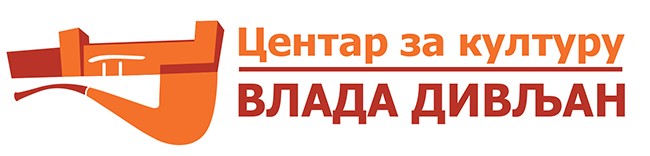       Београд, Митрополита Петра број 8, ПИБ 105202498м.бр. 17698672, шиф.дел. 9004Тел.011/2762-225; Факс 011/2764-757  www.ckvladadivljan.rs; email: office@ckvladadivljan.rsИНФОРМАТОР О РАДУ ЦЕНТРА ЗА КУЛТУРУ ''ВЛАДА ДИВЉАН'' БЕОГРАДОснивач:			ГРАДСКА ОПШТИНА ПАЛИЛУЛАДелатност:		9004 -  Рад уметничких установа Матични број:		17698672ПИБ:				105202498Седиште:			Београд, Митрополита Петра 8Б е о г р а д,  н о в е м б а р  2 0 2 2.САДРЖАЈУ складу са чланом 39. Закона о слободном приступу информацијама од јавног значаја („Сл.гласник РС“ бр.120/04, 54/07, 107/09, 36/10 и 105/2021) и Упутством за израду и објављивање информатора о раду органа јавне власти („Сл. гласник РС“ бр. 10/2022. године), објављује се:ИНФОРМАТОР О РАДУ ЦЕНТРА ЗА КУЛТУРУ ''ВЛАДА ДИВЉАН'' БЕОГРАДОСНОВНИ ПОДАЦИ О ЦЕНТРУ И ИНФОРМАТОРУОРГАНИЗАЦИОНА СТРУКТУРА ЦЕНТРА3.1.	Систематизована радна места	Важећи Правилник о организацији и систематизацији послова и радних задатака у Центру за културу ''Влада Дивљан'' од 23.11.2021. године, донет је у складу са Уредбом о каталогу радних места у јавним службама и другим организацијама у јавном сектору ("Службени гласник Републике Србије" број: 81/2017, 6/2018 и 43/2018).	У складу са наведеним актима, Центар послује као јединствена организациона целина, а радна места у Центру груписана су према Уредби, на следећи начин: Руководећа радна места;Радна места у вези са сценским стваралаштвом, продукцијом и интерпретацијом, у оквиру Каталога радних места у култури и информисању;Радна места на пословима инвестиционог и техничког одржавања, у оквиру Каталога радних места пратећих и помоћно – техничких послова;Радна места на правним, кадровским и административним пословима, у оквиру Каталога радних места пратећих и помоћно – техничких послова и Радна места  на осталим пословима подршке, у оквиру Каталога радних места пратећих и помоћно – техничких послова;У складу са чланом  31. став 2.  Закона о запосленима у јавним службама ("Сл. гласник РС", бр. 113/2017, 95/2018, 86/2019, 157/2020 и 123/2021), начело рационалности подразумева успостављање економичне организационе структуре јавне службе, потребне за ефикасно, стручно и успешно обављање послова уз што мање трошкове, тако да број руководилаца унутрашњих организационих јединица јавне службе, укључујући и директора јавне службе не може бити већи од 20% укупног броја запослених. Сходно наведеном, у Центру су систематизована три руководећа радна места:Директор Центра;Помоћник директора Центра;   Програмски директор;Радна места у вези са сценским стваралаштвом, продукцијом и интерпретацијом, у оквиру Каталога радних места у култури и информисању су следећа:Сарадник за унапређење делатности установе културе;Координатор организације програма;  Организатор програма;   Организатор културних активности;Оператер биоскопа.Радна места на пословима инвестиционог и техничког одржавања, у оквиру Каталога  радних места пратећих и помоћно – техничких послова:Инжењер инвестиционог и техничког одржавања и одржавања уређаја и опреме;Домар – мајстор одржавања;Радна места на правним, кадровским и административним пословима, у оквиру Каталога радних места пратећих и помоћно – техничких послова:Дипломирани правник за правне, кадровске и административне послове;Пословни секретар;Самостални финансијско - рачуноводствени сарадник;Радна места  на осталим пословима подршке, у оквиру Каталога радних места пратећих и  помоћно – техничких пословаСпремачица;На основу члана 1. и члана 5. Правилника, утврђена је Систематизација послова - радних места, која садржи назив радног места, стручну спрему/образовање, додатна знања, радно искуство, укупан број извршилаца за радна места, општи опис послова: 3.2.	Попуњена радна места у складу са Систематизацијом на дан објављивања Информатора о радуОпис послова по радним местимаРуководећа радна местаРадна места у вези са сценским стваралаштвом, продукцијом и интерпретацијом, у оквиру Каталога радних места у култури и информисањуРадна места на пословима инвестиционог и техничког одржавања, у оквиру Каталога радних места пратећих и помоћно – техничких пословаРадна места на правним, кадровским и административним пословима, у оквиру Каталога радних места пратећих и помоћно – техничких пословаРадна места  на осталим пословима подршке, у оквиру Каталога радних места пратећих и помоћно – техничких послова3.4.	Лица ангажована по другом основуНе постоје лица ангажована по другом основу, на дан 31.10.2022. године (уговор о привременим и повременим пословима, уговор о делу).3.5.	Организациона шемаОПИС ФУНКЦИЈА СТАРЕШИНАОпис функција старешина, тј. запослених на руководећим радним местима, налази се у тачки 3. Информатора.ПРАВИЛА У ВЕЗИ СА ЈАВНОШЋУ РАДА ЦЕНТРАЦентар за култуту ''Влада Дивљан'' из Београда остварује јавност рада путем средстава јавног информисања, давањем изјава овлашћеног лица - директора, објављивањем информација на web-site-у, организовањем предавања, трибина, изложби и других облика културно-образовне делатности.Јавност рада остварује се и јавношћу рада Управног одбора и Надзорног одбора, подношењем извештаја о раду и финансијског извештаја, у складу са законом.Директор је овлашћен да даје усмена и писана обавештења, као и обавештења путем штампе, радија и телевизије, у вези са свим питањима везаним за рад Центра. Запослени могу давати обавештења о раду Центра само на основу овлашћења директора. СПИСАК НАЈЧЕШЋЕ ТРАЖЕНИХ ИНФОРМАЦИЈА ОД ЈАВНОГ ЗНАЧАЈАЦентар за културу ''Влада Дивљан'' из Београда је, сагласно одредбама Закона о слободном приступу информацијама од јавног значаја („Сл.гласник РС“ бр.120/04, 54/07, 107/09, 36/10 и 105/2021), одредио лице које је овлашћено за поступање по захтевима за слободан приступ информацијама од јавног значаја: Др Горан Шормаз, помоћник директора.Сви запослени су обавештени о неопходности сарадње у давању, без одлагања, тражених информација из делокруга њиховог рада, кад год им се обрати овлашћено лице Центра.До сада, само у једном случају је Центру поднет захтев за приступ информацијмама од јавног значаја.Поступајући по Решењу Повереника за информације од јавног значаја и заштиту података о личности број 071-01-2904/2020-03 од 06.10.2021. године (које је примљено 15.10.2021. године), а вези са дописом – ''Захтев за приступ информацијама од јавног значаја'' од 22.09.2020. године, послатим од стране БЕЧЕЈСКОГ УДРУЖЕЊА МЛАДИХ из Бечеја, Главна 47, који је Центру за културу ''ВЛАДА ДИВЉАН'' из Београда достављен поштанским путем дана 25.09.2020. године, а у коме је садржан захтев да се доставе ''1. Копије аналитичких картица Центра за културу Влада Дивљан за све добављаче у периоду од 1. јануара 2016. године до 22. септембра 2020. године'', Центар за културу ''Влада Дивљан'' тражиоцу, електронском поштом (office@bum-becej.org), доставио је: Аналитичке картице за све добављаче, за календарску 2018., 2019. и 2020. годину.Других захтева за приступ информацијама од јавног значаја није било.ОПИС НАДЛЕЖНОСТИ, ОБАВЕЗА И ОВЛАШЋЕЊА УСТАНОВЕДом културе ''Карабурма'', као прва установа из области културе на садашњој територији Градске општине Палилула, основана је Решењем Народног одбора општине Карабурма број 8904 од 19. новембра 1953. године. Наведени Дом културе, као и Дом културе ''Браћа Стаменковић'' (основан Решењем Народног одбора општине Палилула број 7886 од 30.06.1954. године), престао је са радом 18.04.1962. године, када је, у складу са Решењем Народног одбора општине Палилула основан Народни универзитет ''Браћа Стаменковић'', који је и преузео сва права и обавезе наведених домова културе (Решења 06-5191/1 и 06-5260/1 од 18.04.1962. године).У складу са наведеним чињеницама, Управни одбор Центра за културу ''Влада Дивљан'', сматрајући да је Центар за културу ''Влада Дивљан'' настављач традиције поменутих домова културе, усвојио је одлуку да се као Дан Центра за културу ''Влада Дивљан'', почевши од 2017. године, обележава 19. новембар, када је 1953. године на садашњој територији ГО Палилула основана прва културна институција.Решењем Скупштине Градске општине Палилула број 060-17/2007-I-6-3 од 25.05.2007. године основан је Центар за културу ''Влада Дивљан'' (тадашњи назив  Установа културе ''Браћа Стаменковић - Палилула'', а касније - Установа културе ''Палилула''). Решењем наведеног органа (оснивача Центра), број 060-19/2007-I-6-5 од 27.09.2007. године, Центру за културу ''Влада Дивљан'' (у даљем тексту -  Центар, или Установа, будући да Закон о култури институције оваквог типа дефинише као установе) пренето је право управљања и коришћења зградом у Митрополита Петра број 8, катастараска парцела 616/113 ЗКУЛ 4415 КО Београд 2, која је у јавној својини а чији корисник је Градска општине Палилула.Центар је регистрован у Трговинском суду у Београду, дана 21.09.2007. године, регистарски уложак број 5-1033-00. Директор Установе је магистар економије Љубиша Ђуровић.Центар за културу је, почевши од 01.01.2016. године постао индиректни буџетски корисник Градске општине Палилула (Одлука број 060-I-3/2015-I-6-21-2 од 30.06.2015. године), у складу са препоруком Државне ревизорске институције. На основу Одлуке о измени и допуни одлуке о оснивању Установе културе „Палилула“, коју је усвојила Скупштина Градске општине Палилула дана 16.11.2016. године („Службени лист града Београда“ бр. 106/16) и Решења Привредног суда у Београду, посл. број Фи 573/16 од 29.11.2016. године, промењен је назив институције, тако да, почевши од 06.12.2016. године, у правном промету Центар наступа и послуje под именом - Центар за културу ''Влада Дивљан''. Данас, Центар за културу ''Влада Дивљан'' је постао незаобилазно место у културном животу Градске општине Палилула и Града Београда. Центар је својим програмима окренут промоцији вредности отвореног и демократског друштва, сарадњи са локалним, националним и светским уметницима и уметничким групама, како професионалцима тако и аматеримаГенерално, Центар за културу ''Влада Дивљан'' је место где су се одржавале све најзначајније културне манифеставије на територији ГО Палилула: ''Улица отвореног срца'' у Борчи,''Велики Божићни концерт'',''Ускршњи карневал'',''Културно лето на Палилули'',књижевне вечери и трибине, изложбе уметничких слика и фотографија, позоришне представе за децу и одрасле, аматерске и ученичке представе, концерти, наступи културно – уметничких друштава, балетске и сценско – играчке представе, ''Дружилиште'' за најмлађе Палилулце'',течајеви балета, технике певања, сликања, естрадне гитаре и клавира,филмске пројекције и фестивали итд.Последње две године, због пандемије вируса, примењиване су мере које су ограничавале број људи у затвореном простору, одређивале растојање између посетилаца, налагале обавезу ношења заштитних маски, дезинфекцију руку и просторија. Све наведено онемогућило је одржавање појединих манифестација, позоришне представе извођене су са мањим бројем гледалаца и у могућем обиму, што се односило и на филмске пројекције.	Вршећи једну од својих основних делатности, Центар јеорганизовао курсеве сликарства, клавира, естрадне гитаре, технике певања, балета итд. Како Центар нема сопствених капацитета, да би наведену делатност вршио самостално, због тога се ангажују, потписивањем ауторских уговора, стручњаци за сваку од наведених области. Организација посла заснована је на подели прихода од полазника, тако да половина прихода припада Центру, који уступа простор и друге ресурсе за несметано одвијање наставе и тренинга, а половина прихода (по одбитку ПДВ-а) стручним лицима која држе часове и врше обуку.	Курсеви, течајеви и тренинзи представљају значајан приход Центра, тако да је ангажовање стручњака, по основу ауторских уговора, нужно и неопходно.Позоришни програм у Центру, током претходних година, одвијао се, у претежном делу, на темељу финансирања позоришних представа (за децу и за одрасле) из буџета оснивача - ГО ПАЛИЛУЛА, у складу са Одлукама о буџету ГО Палилула, а за које је, на захтев руководства ГО Палилула, Центар бесплатно делио карте становницима Општине. Све представе су организоване у складу са планом који је донео Управни одбор ЦК ''Влада Дивљан'' на предлог представника ГО Палилула. За све представе спроведен је поступак јавних набавки у преговарачком поступку без објављивања јавног позива, у складу са Законом о јавним набавкама, а за рачун и у име оснивача Центра – ГО Палилула.ОПИС ПОСТУПАЊА У ОКВИРУ НАДЛЕЖНОСТИ, ОБАВЕЗА И ОВЛАШЋЕЊА УСТАНОВЕУ вршењу својих надлежности, обавеза и овлашћења, Центар за културу ''Влада Дивљан'' из Београда поступа у складу са прописима којима је регулисана његова делатност.Као што је наведено, Центар се бави делатношћу из области културе, шифра делатности 9004 -  Рад уметничких установа.Детаљи у вези са обављањем делатности Центра наведени су у претходној тачки овог Информатора.НАВОЂЕЊЕ ПРОПИСА	Правни основ за обављање делатности, као  и послова у вези са њoм, су одговарајуће одредбе следећих прописа и уговора:Закон о култури ("Сл. гласник РС" бр. 72/2009, 13/2016, 30/2016 – испр., 6/2020, 47/2021 и 78/2021);Закон о јавној својини ("Сл. гласник РС", бр. 72/2011, 88/2013, 105/2014, 104/2016 - др. закон, 108/2016, 113/2017, 95/2018 и 153/2020);Закон о буџетском систему ("Сл. гласник РС", бр. 54/2009, 73/2010, 101/2010, 101/2011, 93/2012, 62/2013, 63/2013 - испр., 108/2013, 142/2014, 68/2015 - др. закон, 103/2015, 99/2016, 113/2017, 95/2018, 31/2019, 72/2019, 149/2020 и 118/2021);Закон о запосленима у јавним службама ("Сл. гласник РС", бр. 113/2017, 95/2018, 86/2019, 157/2020 и 123/2021),Закон о раду ("Сл. гласник РС", бр. 24/2005, 61/2005, 54/2009, 32/2013, 75/2014, 13/2017 - одлука УС, 113/2017 и 95/2018 - аутентично тумачење);Закон о облигационим односима ("Сл. лист СФРЈ", бр. 29/78…...);Уредба о каталогу радних места у јавним службама и другим организацијама у јавном сектору ("Службени гласник Републике Србије" број: 81/2017, 6/2018 и 43/2018)Решење Скупштине Градске општине Палилула број 060-17/2007-I-6-3 од 25.05.2007. године о оснивању Установа културе ''Палилула'' (тадашњи назив  Установа културе ''Браћа Стаменковић - Палилула'');Статут Центра за културу ''Влада Дивљан'';Решење СО Палилула број 060-19/2007-I-6-5 од 27.09.2007. године, којим је Центру пренето право управљања и коришћења зградом у Митрополита Петра број 8, катастарска парцела 616/113, ЗКУЛ 4415 КО Београд 2, која је у јавној својини а чији корисник је Градска општине Палилула;Одлука СО Палилула број 060-I-3/2015-I-6-21-2 од 30.06.2015. године, којом је Центар постао индиректни корисник буџетских средстава;Одлука о измени и допуни одлуке о оснивању Установе културе „Палилула“, коју је усвојила Скупштина Градске општине Палилула дана 16.11.2016. године („Службени лист града Београда“ бр. 106/16) и Решење Привредног суда у Београду, посл. број Фи 573/16 од 29.11.2016. године, којима је промењен назив институције, тако да, почевши од 06.12.2016. године, у правном промету Центар наступа и послуje под новим именом - Центар за културу ''Влада Дивљан'';Правилник о раду Центра за културу ''Влада Дивљан'';Правилник о организацији и систематизацији послова и радних задатака у Центру за културу ''Влада Дивљан'';Финансијски план Центра за 2021. годину (са изменама и допунама);Буџет ГО Палилула за 2021. годину (са изменама и допунама);Ценовници закупа и коришћења простора којима управља Центар;Закључци Већа Градске општине Палилула (оснивача Центра);Уговори о закупу и коришћењу пословних простора и учионица којима управља Центар;Одлуке Управног одбора;Остали општи и појединачни акти Центра.Осим прописа и уговора из претходног става, Центар у свом пословању примењује и друге законе и подзаконске акте:прописе и уговоре који се узгредно примењују при обављању претежне делатноси и послова у вези са њом (нпр: Закон о јавним набавкама, уговори закључени у складу са Законом о јавним набавкама, уговори о куповини материјала, опреме итд.); прописе који уређују правни положај и обезбеђују функционисање Центра као правног лица (нпр: Закон о порезу на додату вредност, као и други прописи, укључујући прописе који регулишу порез и доприносе на зараду, Закон о заштити од пожара, Закон о безбедности и здрављу на раду итд.); уговори о раду и решења о распоређивању запослених, уговор са књиговодственом агенцијом;УСЛУГЕ КОЈЕ СЕ ПРУЖАЈУ ЗАИНТЕРЕСОВАНИМ ЛИЦИМАЦентар за културу ''Влада Дивљан'' заинтересованим лицима пружа следеће услуге, у оквиру своје регистроване делатности: Бесплатна посета манифестацији ''Улица отвореног срца'' у Борчи,Бесплатно присуствовање догаћају - ''Велики Божићни концерт'',Бесплатна посета манифестацији ''Ускршњи карневал'',Бесплатна посета манифестацији ''Културно лето на Палилули'',Бесплатно присуство када се одржавају књижевне вечери и трибине, Бесплатна посета изложбама уметничких слика и фотографија, Бесплатне позоришне представе за децу и одрасле, Бесплатне аматерске и ученичке представе, Бесплатни концерти, Бесплатни наступи културно – уметничких друштава, Бесплатне балетске и сценско – играчке представе, Бесплатно за децу - ''Дружилиште'' за најмлађе Палилулце'',Течајеви балета, технике певања, сликања, естрадне гитаре и клавира, који се плаћају у складу са званичним ценовникомФилмске пројекције и фестивали – уз наплату карата, у складу са ценовником.ПРЕГЛЕД ПОДАТАКА О ПРУЖЕНИМ УСЛУГАМАСцена ''Стаменковић''Позоришни програм у Центру, током 2021. и 2022. године, одвијао се, у претежном делу, на темељу финансирања позоришних представа (за децу и за одрасле) из буџета оснивача - ГО ПАЛИЛУЛА.Поред наведеног, сцена ’’Стаменковић’’ се издавала и у комерцијалне сврхе: током  фебруара 2021. године одржани су следећи догађаји: генерална проба и ''Зимска представа – АB DANCE“, снимање ХОРА “Српско - јеврејско друштво“, снимање за виртуелни плесни концерт Плесног клуба “DANCE FACTORY“;у марту је одржана дечја позоришна представа у организацији ''MARC PRODUCTION'',  као и снимање спота “Мојих пет минута“;у априлу - концерт музичке школе “МАСТЕР БЛАСТЕР“ и пројекција филма „СЕЋАМ СЕ“ ;у мају  - снимање за пријемни испит Сандре Топаловић и  концерт КУД “ЗОРА“;у јуну је одржан концерт „ФАРФАЛИНЕ“, као и концерти КУД „ЛИРА и“ КУД „ЗОРА“. Такође, одржана је приредба предшколске установе “ПАНДА“, затим концерт хора “Краљице Марије“, пробе и концерти „AB DANCE'' и „HAPPY KIDS“. Током месеца, одржана је дечја позоришна представа у организацији ''MARC PRODUCTION“, као и концерт балета “GRAZIA“;у јулу – снимање продукције “SHADOW PRODUCTION“;у септембру - Фестивал документарног филма, дана 21. 22. и 23.09.2021. године - „Европска сарадња - филмска прича“, у организацији Министарства за европске интеграције; у октобру – снимање спота Иван Гајић, такмичење боди билдера Србије, плесно такмичењ е- Интеграл травел - Нови Сад, концерт АКУД “ЛОЛА“, концерт словачког ансамбла „СЛУК“, трибина и свечана академија Удружења учесника омладинских радних акција;У новембру - прослава дана Ученичког центра „Београд“, комерцијално приказивање филма “ЈУЖНИ ВЕТАР 2 - УБРЗАЊЕ“, комерцијани концерт ансамбла „КОЛО“ (по принципу поделе прихода 50-50%), свечана додела диплома Академије техничко - уметничких струковних студија; у децембру – Јесењи мултикултурални дан „SEE VISION“, концерт КУД “ЈАНА“, концерт музичке школе „МАСТЕР БЛАСТЕР“, Новогодишњи концерт студија „ИГРАЈ“, приредба ПУ “МЕГА КИДС“, концерт балетске школе “ЗВОНЧИЦА“ концерт плесне групе ''АB DANCE'', комерцијално приказивање филма „НЕПОПРАВЉИВИ РОН'';Бесплатне пројекције анимираних руских филмова, у оквиру манифестације "Недеља руског дечјег филма у Београду 2021", планиране су у периоду од 14. до 18.09.2021. године, али су  отказане одлуком организатора, због пандемије вируса. Од 15. до 19. новембра 2021. године, одржана је  традиционална  манифестација – прослава Дана Центра за културу ''Влада Дивљан'', поводом 68 година рада културне установе. Грађанима са територије ГО Палилула поклоњена је позоришна представа за одрасле '“КИР ЈАЊА“, као и представа „КОМЕДИЈА ЗАБУНЕ“. За најмлађе Палилулце одржана је представа ''МАРКО У ЗЕМЉИ ИГРАЧАКА''. У оквиру програма, одржан је концерт за децу музичке школе“МАСТЕР БЛАСТЕР“ из Београда.Четврти ''Велики Божићни концерт'' одржан је 08. јануара 2021. године у 19 часова на Сцени ''Стаменковић“. Наступио је ансамбл „Књаз Милош“, са својим хором и тамбурашким оркестром. Овај музички састав извео је популарне нумере српске и светске, духовне, световне и ''евергрин'' музике. Концерт је сниман и садржај је емитован преко канала YouTube.Мала биоскопска салаУ малој биоскопској дворани, свакога дана комерцијално су приказивани  филмови са актуелног биоскопског репертоара (који су били доступни на тржишту), по принципу поделе прихода 50 - 50% са овлашћеним дистрибутерима филмова, а на основу испостављене фактуре дистрибутера.   Од 10 до 15.09.2021. године, у  малој биоскопској  дворани  Центра, одржан је и фестивал филмова ''BELDOCS''. Приказано је 6 филмова, а бруто приход износио је 9.900,00 динара.  Фестивал ауторског филма – ''ФАФ 2021'' одржан је од 28.11. до 03.12.2021. године. Приказано је шест филмова, продате су  94 улазнице, бруто приход (са укљученим порезом на додату вредност) износио је 32.900,00 динара.Одржана је и манифестација „Дан домаћег филма“, дана 29. и 30. октобра 2021. године, у организацији Фимског центра Србије. Улаз је био слободан.Књижевни, изложбени и едукативни програми и трибинеУчионице у саставу Центра су, поред редовног издавања школама које их користе за одржавање наставе и испите, издаване и: Медицинској школи из Новог Сада ПРИНЦИПАЛ ПРО, за  одржавање предавања САЈБЕР СЕКЈУРИТИ, БАЛКАН ЛИФТ КОМЕРЦ, Форуму судија Србије, као и за књижевне вечери: Карло Астрахан, Ненад Плавшић, Неранџа Костић, Петрица Нана, Стефан Илић, Тара Поповић, промоција зборника „Полицајци с душом“ удружења Српске полицијске уније.  У Мултимедијалној сали одржане су и изложбе: Јадранке Бежановић Совиљ, Друштва за заштиту птица грабљивица, изложба ЕКО(П)ОГЛЕД удружења ЕКОГЕНЕЗА, изложба ситних и осталих животиња и опреме ЕГЗОТИКА.Сала број 2 и Мултимедијална сала коришћене су и за одржавање активности и састанака ГО Палилула. Дружилиште за најмлађе ПалилулцеУ организацији Центра за културу „Влада Дивљан“, почевши од априла 2018. године, ради „Дружилиште“,  осмишљено као простор за дружење и едукацију деце узраста од четири до седам година. Циљ Дружилишта је да се код деце развије способност правилног говора, осећај за простор,  да се кроз различите вежбе ради на самопоуздању, ширењу свести и развијању маште. За најмлађе Палилулце Центар је организовао разне игре, вежбе и забаву, као и богат музички садржај. Сви програми, у смањеном обиму због пандемије вируса, били су бесплатни.Курсеви и течајеви у организацији Центра	Вршећи једну од својих основних делатности, Центар је, као и претходних година, организовао курсеве енглеског језика, сликарства, клавира, естрадне гитаре, технике певања, балета итд. Како Центар нема сопствених капацитета, да би наведену делатност вршио самостално, због тога се ангажују, потписивањем ауторских уговора, стручњаци за сваку од наведених области. Организација посла заснована је на подели прихода од полазника, тако да половина прихода припада Центру, који уступа простор и друге ресурсе за несметано одвијање наставе и тренинга, а половина прихода (по одбитку ПДВ-а) стручним лицима која држе часове и врше обуку.	Курсеви, течајеви и тренинзи представљају значајан приход Центра, тако да је ангажовање стручњака, по основу ауторских уговора, нужно и неопходно.	У 2021. години, због пандемије вируса, курс енглеског језика се одржавао on line, а курс сликарства, будући да је већина полазника популација трећег доба, одржавао се повремено. У значајно смањеном обиму, због мера услед пандемије вируса, одржавали су се часови клавира, естрадне гитаре и технике певања.Културно лето на ПалилулиУ оквиру манифестације ''Културно лето на Палилули 2021'', одржани су следећи догађаји:Бесплатни концерт АЛЕНА АДЕМОВИЋА, испред ТЦ КАРАБУРМА (Миријевски булевар 18б);Бесплатни концерт групе „АМАДЕУС БЕНД“  у Борчи, на шеталишту код стадиона ФК “БСК“ Борча;Бесплатне позоришне представе за децу - Летње заврзламе, Змајево ново одело, Прича о позоришту, Кловновски шоу, Царство другарство (одржане у Падинској Скели, Вишњичкој Бањи, Овчи, Борчи, Крњачи ,Котежу и на Карабурми);Бесплатне позоришне представе које су одржане у ЦК “Влада Дивљан“ на Сцени ''Стаменковић“; Глумица, Женско срце у шињелу, Време части и поноса, Брачни живот, Добра стара времена, Нас две, Помахнитали, Холивудски сљан, Држ не дај, Грета из Фауста, Како и зашто (љ)убити мужа;Књижевне вечери испред ЦК „Влада Дивљан“ и у ММС, од 18.08. до 15.09.2021: Билетарница за слепе путнике, Одгонетке нежности, Дуг, Земља, У свом свету, Дажд, Ако те загрлим, Како да те пустим, Химерина крв - роман о Дучићу. Улаз је био бесплатан.Пројекције филмова на различитим локацијама, на територији ГО Палилула (на отвореном) и то филмова: Последња превара, Вучји зов, План бекства 3, Отровна ружа, Сећање на бол, Заљубљен у моју жену, На ђавољем путу, Убити по виђењу. Улаз је био бесплатан.  Уговорене бесплатне позоришне представе, концерти и манифестацијеПозоришни програм у Центру, током 2021. године, одвијао се, у претежном делу, на темељу финансирања позоришних представа (за децу и за одрасле) из буџета оснивача - ГО ПАЛИЛУЛА, у складу са Одлуком о буџету ГО Палилула за 2021. годину, а за које је, на захтев руководства ГО Палилула, Центар бесплатно делио карте становницима Општине. Све представе су организоване у складу са планом који је донео Управни одбор ЦК ''Влада Дивљан'' на предлог представника ГО Палилула. За све представе спроведен је поступак јавних набавки у преговарачком поступку без објављивања јавног позива, у складу са Законом о јавним набавкама, а за рачун и у име оснивача Центра – ГО Палилула.Јануар - јун 2021. годинеПозоришна представа  „ШТА ЋЕМО САД?„ по тексту и  режији Ерола Кадића                Извођач: Дејан Радосављевић  , ПР,Агенција за продуцентске и друге уметничке делатности  DR PRODUCTION 1997   из Београда. Процењена и уговорена  вредност:  110.000,00 динара -  за  ДВА извођења.                                                                                                                                               Позоришна  представа „ЉУБАВ ДО ГРОБА„ по тексту Миодрага Илића  и  у  режији Миленка Павлова             Извођач: „MM PRODUCTION 97'', Марина Миливојевић ПР продуцентске делатности, Тараш, Иве Лоле Рибара 52,  који заступа Марина Миливојевић.  Процењена и уговорена  вредност:  260.000,00 динара - за ДВА извођења.                                                                                                                                                                                                       Позоришна представа за децу „ШТРУМФОВИ „ по тексту и у    режији  Славише Трајковића            Извођач: „MM PRODUCTION 97'' Марина Миливојевић ПР продуцентске делатности, Тараш. Процењена и уговорена вредност:  84.000,00 динара - за ДВА извођења.                                                                                                                                                                                                      Позоришна представа за децу „ ПЕТАР ПАН „ по тексту и у    режији  Славише Трајковића           Извођач: „MM PRODUCTION 97'' Марина Миливојевић ПР продуцентске делатности, Тараш.  Процењена и уговорена вредност:  84.000,00 динара - за ДВА извођења.                                                                                                                                                                                                      Позоришна представа „НЕ МОЖЕ НАМ НИКО НИШТА'', по тексту и  у  режији  Вање Булића            Извођач: Данијела Танацковић, ПР Агенција за посредовање и организовање позоришних представа СЦЕНА, Београд, Барајево. Процењена и уговорена вредност: 230.000,00 динара за ДВА извођења.                                                                                                                            Позоришна представа  „НОЋ БОГОВА'', по тексту Мире Гаврана и  у  режији  Дејана Луткића            Извођач: Данијела Танацковић, ПР Агенција за посредовање и организовање позоришних представа СЦЕНА, Београд, Барајево. Процењена и уговорена вредност: 165.000,00 динара за  ЈЕДНО извођење.                                                                                                                                      Позоришна представа  „СОКИН И БОСИНА'', по тексту Милице Константиновић  и  у  режији  Љиљане Благојевић            Извођач: Данијела Танацковић, ПР Агенција за посредовање и организовање позоришних представа СЦЕНА, Београд, Барајево. Процењена и уговорена вредност: 115.000,00 динара за  ЈЕДНО извођење.                                                                                                                                                                                                                                                                                                                                                                                                                                                                                                Позоришна представа за децу  „СМЕХОТРЕСНА СВЕМИРОВИЗИЈА“  по тексту и у  режији  Синише Пилиповића               Извођач: Дејан Радосављевић, ПР Агенција за продуцентске и друге уметничке делатности  DR PRODUCTION 1997 из Београда. Процењена и уговорена  вредност:  82.000,00 динара -  за  ДВА извођења.                                                                                                                                                                                                                                             9.   Позоришна представа “ЈА(О) МЕНИ“, по тексту и у   режији  Срђана Ивановића.                                                                                                                        	Извођач: „MM PRODUCTION 97'', Марина Миливојевић ПР продуцентске делатности, Тараш. Процењена и уговорена вредност:  200.000,00 динара - за ДВА извођења.                                                                                                                                                                                                                                                                                                                                                            10.  Позоришна представа  за децу „КРАЉ МРГУД“, по тексту и у  режији  Семира Гицића               Извођач: „MM PRODUCTION 97'', Марина Миливојевић ПР продуцентске делатности, Тараш. Процењена и уговорена вредност:  80.000,00 динара - за ДВА извођења.      11.  Позоришна представа “СРПСКА ПОСЛА“,  по тексту Ивана Велисављевића и  у  режији  Стефана Уроша Тешића.                                                                                                                             Извођач: „MM PRODUCTION 97'', Марина Миливојевић ПР продуцентске делатности, Тараш. Процењена и уговорена вредност:  240.000,00 динара - за ДВА извођења.                                                                                                                                                                                                                                                                                                                                                                                                                                                                                                          12.  Позоришна представа за децу „ПИНОКИО'', по тексту и режији Семира Гицића.               Извођач: Дејан Радосављевић , ПР,Агенција за продуцентске и друге уметничке делатности  DR PRODUCTION 1997 из Београда.  Процењена и уговорена  вредност:  80.000,00 динара -  за  ДВА извођења .                                                                                                                                                                                                                                                                                                                                13.  Позоришна представа „ПИНОКИО ЗА ОДРАСЛЕ'', у  режији  и по тексту С.Гицића  Извођач: Удружење драмских уметника “АПАРТЕ“ из Новог Пазара. Процењена и уговорена вредност: 130.000,00 динара за  ЈЕДНО извођење.                      Јул - децембар 2021. годинеПозоришна представа „ГЛУМИЦА'',  аутора Соње Неимаревић:Извођач: Славиша Трајковић ПР, Агенција за забавно извођачку уметност „Дечији аниматор ШАШАВКО“ из Београда. Процењена и уговорена  вредност: 100.000,00 динара за  ЈЕДНО извођење.Позоришна представа „НАС ДВЕ'',  аутора Татјане Кецман:Извођач: Данијела Танацковић, ПР Агенција за посредовање и организовање позоришних представа СЦЕНА, Београд, Барајево. Процењена и уговорена вредност: 95.000,00 динара за ЈЕДНО извођење.                                                                                                                                                                                                                                                                                                                                                                                                                                                                                                      Позоришна представа „ПОМАХНИТАЛИ'',   аутора Татјане Кецман:                                                                                                                                                                                                                                                                         Извођач: Данијела Танацковић, ПР Агенција за посредовање и организовање позоришних представа СЦЕНА, Београд. Процењена и уговорена вредност: 95.000,00 динара за ЈЕДНО извођење.                                                                                                                                                                                                                                                                                                                                                                                                                                                                                                      Позоришна представа за децу „ЗМАЈЕВО НОВО ОДЕЛО“, аутора Синише Пилиповића:Извођач: Славиша Трајковић ПР, Агенција за забавно извођачку уметност „Дечији аниматор ШАШАВКО“ из Београда. Процењена и уговорена  вредност: 40.000,00 динара за  ЈЕДНО извођење. 5. Позоришна представа за децу „ЛЕТЊЕ ЗАВРЗЛАМЕ“, аутора Синише Пилиповића:Извођач: Славиша Трајковић ПР, Агенција за забавно извођачку уметност „Дечији аниматор ШАШАВКО“ из Београда. Процењена и уговорена  вредност: 42.000,00 динара за  ЈЕДНО извођење  Позоришна представа за децу „ЦАРСТВО ДРУГАРСТВО“ аутора Синише Пилиповића:  Извођач: Славиша Трајковић ПР, Агенција за забавно извођачку уметност „Дечији аниматор ШАШАВКО“ из Београда. Процењена и уговорена  вредност: 40.000,00 динара за  ЈЕДНО извођење . Позоришна представа „ДРЖ НЕ ДАЈ“, аутора Маје Гргић: Извођач: Славиша Трајковић ПР , Агенција за забавно извођачку уметност „Дечији аниматор ШАШАВКО“ из Београда. Процењена и уговорена  вредност: 65.000,00 динара за  ЈЕДНО извођење Позоришна представа „ГРЕТА ИЗ ФАУСТА“, аутора Срђана Карановића:      Извођач: Славиша Трајковић ПР, Агенција за забавно извођачку уметност „Дечији аниматор ШАШАВКО“ из Београда. Процењена и уговорена  вредност: 250.000,00 динара за   ДВА извођења.                                                  Позоришна представа за децу  „ПРИЧА О ПОЗОРИШТУ“. аутора Горана Подлипеца:  Извођач: Славиша Трајковић ПР, Агенција за забавно извођачку уметност „Дечији аниматор ШАШАВКО“ из Београда.  Процењена и уговорена  вредност:  76.000,00 динара за   ДВА извођења.                                                  Позоришна представа „ЖЕНСКО СРЦЕ У ШИЊЕЛУ“, аутора Мирјане Карановић:Извођач: МОЈ ТРАГ доо.  Процењена и уговорена  вредност:  95.000,00 динара за ЈЕДНО извођење.    Позоришна представа за децу „КЛОВНОВСКИ ШОУ“, аутора Славише Трајковића:    Извођач: Удружење уметника Србије “ФамилијаАрт“ из Београда. Процењена и уговорена  вредност:  114.000,00 динара за ТРИ  извођења.    Позоришна представа „ХОЛИВУДСКИ САН“, аутора Милоша Ђуровића:   Извођач: Славиша Трајковић ПР, Агенција за забавно извођачку уметност „Дечији аниматор ШАШАВКО“ из Београда. Процењена и уговорена  вредност: 95.000,00 динара за  ЈЕДНО извођење.  Позоришна представа „БРАЧНИ ЖИВОТ“ аутора  Семира Гицића: Извођач: МОЈ ТРАГ доо Зрењанин.  Процењена и уговорена  вредност:  290.000,00 динара за  ДВА извођења.    Позоришна представа „КАКО И ЗАШТО (Љ)УБИТИ МУЖА“, аутора Радомира Вукотића:      Извођач: МОЈ ТРАГ доо Зрењанин.  Процењена и уговорена  вредност:  95.000,00 динара за  ЈЕДНО  извођење.    Позоришна представа “ВРЕМЕ ЧАСТИ И ПОНОСА“, аутора Миће Живојиновића:                                                                       Извођач: Славиша Трајковић ПР, Агенција за забавно извођачку уметност „Дечији аниматор ШАШАВКО“ из Београда. Процењена и уговорена  вредност: 240.000,00 динара за   ДВА  извођења .   Концерт групе“ АМАДЕУС БЕНД“  Извођач: Татјана Живановић ПР Агенција за пословне активности“ ЛОНДРИАНА“, из Младеновца. Процењена и уговорена  вредност:  760.000,00 динара за ЈЕДНО  извођење.     Концерт  певача АЛЕНА АДЕМОВИЋА  Извођач: Јована Станковић ПР Агенција за музичке и друге врсте извођачке уметности MUSIC NON STOP Београд. Процењена и уговорена  вредност:  760.000,00 динара за  ЈЕДНО  извођење.     Позоришна представа за децу „ВИЛЕ И ВИЛЕЊАЦИ“ аутора  Татјане Миланов:     Извођач: Сара Пејчић ПР Извођачка уметност КЛИС, Београд, Палилула.  Процењена и уговорена  вредност:  43.000,00 динара за  ЈЕДНО  извођење.    Позоришна представа „КИР ЈАЊА“, аутора Марка Николића, по тексту Јована Стерије Поповића:       Извођач: Славиша Трајковић ПР, Агенција за забавно извођачку уметност „Дечији аниматор ШАШАВКО“ из Београда. Процењена и уговорена  вредност: 100.000,00 динара за  ЈЕДНО извођење.  Позоришна представа за децу „МАРКО У ЗЕМЉИ ИГРАЧАКА“. аутора  Татјане Миланов:      Извођач: Сара Пејчић ПР Извођачка уметност КЛИС Палилула. Процењена и уговорена  вредност:  80.000,00 динара за  ДВА извођења.   21. Позоришна представа “КОМЕДИЈА ЗАБУНЕ“, аутора Радета Вукотића :                                                                    Извођач: Славиша Трајковић ПР, Агенција за забавно извођачку уметност „Дечији аниматор ШАШАВКО“ из Београда. Процењена и уговорена  вредност: 290.000,00 динара за  ДВА извођења. 22. Извођење дводневне манифестације “ЗИМСКЕ ЧАРОЛИЈЕ. Место одржавања манифестације: територија ГО Палилула – ОШ ''Јован Ристић'' из Борче, Тржни центар ''Карабурма'' и ЦК ''Влада Дивљан''. Одржано од 18.12. до 20.12.2021. године.Извођач: Владимир Петровић ПР извођачка уметност ЏУМБУС  Београд. Процењена и уговорена  вредност:  2.160.000,00 динара.23. Извођење тродневне манифестације “БОЖИЋ У МОМ КРАЈУ“ аутора Владимира Петровића:        Извођач: Владимир Петровић ПР  извођачка уметност ЏУМБУС, Београд. Процењена и уговорена  вредност:  1.400.000,00 динара. Уговор потписан 2021. године, догађај планиран за јануар 2022. године је отказан.24.      Извођење концерта групе “ТРОПИКО БЕНД“           Извођач:  Милован Рајовић  ПР Агенција за  извођачку  уметност ''KREATIVSING''  Београд. Процењена и уговорена  вредност:   1.100.000,00 динара. Уговор потписан 2021. године, догађај ће се одржати 08.03.2022. године.25.    Извођење једнодневне манифестације “ЗИМСКИ ДЕЧИЈИ ФЕСТИВАЛ “ аутора Владимира Петровића         Извођач: Владимир Петровић ПР  извођачка уметност ЏУМБУС, Београд. Процењена и уговорена  вредност:  1.400.000,00 динара за  ЈЕДНО  извођење.  Уговор потписан 2021. године, догађај ће се одржати 06.03.2022. године.Акције Центра у сарадњи са ГО ПалилулаТоком 2021. године, Центар за културу ''Влада Дивљан'', у сарадњи са оснивачем - ГО Палилула, организовао је и спровео следеће акције, у којима су нарочиту подршку пружила лица која су уговорно ангажована у Центру:Подела новогодишњих пакетића - складиштење, организација и пригодни културни садржај у холу Центра;На манифестацији ''Улица отвореног срца“ у Борчи - организовање штанда и дечје радионице Центра;Бесплатне књиге за основне школе, поводом школске славе – Свети Сава, складиштење и чување књига (као поклон ђацома од ГО Палилула);Седнице Скупштине ГО Палилула у великој сали – пружање логистичке и техничке подршке;Подела дечјих колица (пријем и складиштење) за новорођене суграђане са територије ГО Палилула – око 1700 колица подељено током 2021. године; Манифестација посвећена најбољим ђацима Палилуле (подела таблета); Бесплатне представе за грађане Палилуле;ПОДАЦИ О ПРИХОДИМА И РАСХОДИМА12.1.	Начин финансирања Центра	Центар за културу је, почевши од 01.01.2016. године постао индиректни буџетски корисник Градске општине Палилула (Одлука број 060-I-3/2015-I-6-21-2 од 30.06.2015. године), у складу са препоруком Државне ревизорске институције.Сходно наведеном, годишњи ''буџет'' из кога се фиансира рад Центра састоји се из два дела:Из буџетских средстава ГО Палилула;Сопствених прихода;Сва трошења из буџетског дела средстава реализују се на основу одлука, закључака и инструкција ГО Палилула и на основу одлука Управног одбора Центра.Непосредни предлагачи програмских активности које се финансирају из буџетског дела средстава су: представник ГО Палилула који је задужен за реализацију културних садржаја и програмски директор Центра. На основу њихових предлога, одлуке доноси  Управни одбор Центра, водећи рачуна о наменском и законитом трешењу средстава. Као што је назначено, Центар поред прихода из буџета остварује и приходе на  „слободном тржишту“, за које је у Управи за трезор отворен посебан рачун „сопствених прихода“. Наиме, приходи по основу издавања пословног простора се уплаћују на консолидовани рачун „закупа“, а приходи од издавања сала, учионица (коришћење на сат), едукативних курсева који се организују у Центру (енглеског језика, музике – гитаре, клавира, сликања, балета), као и од издвања термина за коришћење Сцене ''Стаменковић'', уплаћују се на рачун „сопствених прихода“. Закупнине се наплаћују, у складу са препоруком Државне ревизорске институције, на буџетски рачун града Београда, тј. на ''консолидовани рачун трезора'' (КРТ). 12.2.	Финансијски план и план прихода за 2021. годину - усвојени у децембру 2021. годинеПРИХОДИ:РАСХОДИ:Предметним планом, индиректном буџетском кориснику ЦК „Влада Дивљан“, у оквиру ПРОГРАМА 13 - „Развој културе и информисања“, припада укупно 75.005.000 динара. Од тога, буџетским приходима биће финансирано  53.117.000 динара расхода - извор 01, а 21.888.000 расхода,  финасираће се сопственим приходима - извор 04. и то кроз  програмску активност „Функционисање локалних установа културе“.12.3.  Други ребаланс буџета ГО Палилула и прве измене и допуне Финансијског плана за 2021. годинуПриликом првог ребаланса буџета ГО Палилула није било измена у Финансијском плану Центра за 2021. годину.Дана 29.06.2021. године, Управни одбор је усвојио Измене и допуне Финансијског плана Центра за културу ''Влада Дивљан'' за 2021. годину (Ребланс број 2 буџета ГО Палилула). У складу са наваденим, утврђени су следећи извори финасирања ЦК ''Влада Дивљан'' за 2021. годину:Расподела вишка прихода из претходних година у 2021. годиниНераспоређени вишак прихода из претходнe годинe (на конту сопствених прихода), индиректног корисника буџетских средстава - Центра за културу ''Влада Дивљан'', исказан у Завршном рачуну за 2020. годину, у укупном износу од  5.965.653,00 динара (5.387.357,00 динара из 2020. године и 578.296,00 динара из претходних година), одлуком Управног одбора Центра распоређен је на конто сопствених прихода (на приходној и расходној страни), као извор финансирања 13.Наведена средства, на расходној страни, распоређена су на следећи начин:12.5.  Трећи ребаланс буџета ГО Палилула и измене и допуне (број 2) Финансијског плана Центра за 2021. годинуКориговани план прихода за 2021. годину – 23.11.2021. годинеКориговани план расхода за 2021. годину – 23.11.2021. годинеИЗВОРИ ФИНАНСИРАЊА у 2021. години (Ребаланс број 3):ПРИХОДИ ИЗ БУЏЕТА (01) – планирано укупно 54.477.000 динара, што је за 4.300.000 динара више него у претходном плану (Ребаланс број 2).СОПСТВЕНИ ПРИХОДИ (04) – планирано укупно 18.974.000 динара, што је исто као и у претходној верзији плана.СОПСТВЕНИ ПРИХОДИ (13 – вишак прихода из претходних година) – распоређено укупно 5.965.653,00 динара (5.387.357,00 динара из 2020. године и 578.296,00 динара из претходних година), што је непромењено у односу на важећи план.Полазећи од члана 63. Закона о буџетском систему. којим је утврђено да се  усклађивање прихода и примања и расхода и издатака врши на нижем, вишем или истом нивоу, након што је умањен буџет оснивача Центра – ГО Палилула, наведеним Ребалансом умањује се оквир средстава са конта сопствених прихода (извор 04) за додатних 4.516.000 динара. Такође, оквир буџетских средстава (извор 01) умањује се за 32.100.000 динара.Због ситуације настале због пандемије вируса у 2020. години, процењено је да Центар за културу неће остваривати сопствене приходе у предвиђеном обиму, те се ови приходи, који су ребалансом број 1. умањени са 29.000.000 динара на 24.134.771 динара (за 4.865.229 динара), умањују за додатних 4.516.000 динара, тако да износе 19.618.771 динара. Разлог за додатно умањење сопствених прихода је чињеница да су сва културна дешавања практично била онемогућена, а да се приходи од издавања учионица и сала нису остваривали у планираном износу, зато што школе, факултети, удружења грађана и компаније нису били у могућности да реализују наставу, организују обуке и тренинге итд..Будући да је било непознато докле ће трајати стање изазвано пандемијом вируса, као и да је Центар, због познате ситуације са пандемијом вируса, остваривао значајно мање сопствене приходе претходних месеци, извршено је додатно умањење пројектованих сопствених прихода и расхода, као и умањење пројектованих прихода из буџета. Буџетски део финансијског плана умањен је тако што се одустало од свих трошкова који нису неопходни за редовно функционисање Центра до краја 2020. године, чиме се растерећује и буџет ГО Палилула12.6.  Остварење планираних прихода у 2021. годиниИзвршење Плана прихода у 2021. годиниКао што је већ наведено, Центар за културу, поред прихода из буџета остварује и приходе на „слободном тржишту“, за које је у Управи за трезор отворен посебан рачун „сопствених прихода“, а чине га  приходи од издавања сала, учионица, едукативних курсева који се организују у Центру (енглеског језика, музике, гитаре, клавира, сликања, балета), као и приходи од наплате термина за коришћење Сцене „Стаменковић“.У оквиру сопствених прихода, oд укупно планираних 18.974.000 динара, на мешовитим приходима, економска  класификација 745 – планирана су средства у  износу од  14.566.684 динара, док су на економској класификацији  742 - Приходи од продаје добара и услуга у  корист нивоа општина - планирана средства у износу од 4.407.316 динара, која се односе се на приходе од издавања у закуп учионица и сала, као и на приходе од полазника курсева и течајева у организацији Центра (балет, клавир, гитара, енглески језик, школа технике певања итд)Мада су у 2021. години постојала различита ограничења и мере због пандемије вируса (немогућност одржавања филмских пројекција, ограничења у вези са издавањем велике сцене, неодржавање курсева и течајева итд.), у 2021. години остварена је наплата из категорије сопствених прихода у износу од 19.067.851,15 динара.По налогу Државне ревизорске институције, почевши од августа 2021. године, уплата закупаца на име рефундације зависних и материјалних трошкова коришћења простора (накнада за електричну енергију, даљинско грејање, одношење смећа, водовод и канализацију итд.) не књижи се више као приход, већ се фактички сторнирају трошкови расхода на предметним контима. У складу са наведеним, исказани приходи су умањени у односу на планиране износе Због описаног начина књижења, у складу са препоруком ДРИ, остварење прихода у износу који је планиран за 2021. годину било је јако тешко остварити.Сходно свему наведеном, извршење плана прихода у проценту од 100,49% представља изванредан резултат.	Поређења ради, да су сви приливи на текући рачун у децембру 2021. године књижени као сопствени приход, а не као сторно трошкова, извршење плана прихода за децембар било би 170,41%, а не 141,47%. У новембру 2021. године, рецимо, остварени план за тај месец (по старом методу књижења) био би 193,94%, уместо књижених 106,28%.Однос остварених прихода и извршених расхода у 2021. годиниОбразложење извршених расхода у 2021. години по економским класификацијама31.12.2021. Центар за културу ''ВЛАДА ДИВЉАН'' – ИЗВРШЕЊЕ ПЛАНА РАСХОДАИндиректном буџетском кориснику ЦК „Влада Дивљан“, у оквиру ПРОГРАМ 13 - „Развој културе и информисања“, након последњег ребаланса буџета, распоређено је укупно 79.416.653 динара за 2021. годину. Од тога, из буџетских прихода предвиђено је 54.477.000 дин. расхода - извор 01, а 18.974.000 расхода планирано је на сопственим приходима - извор 04., кроз једну програмску активност „Функционисање локалних установа културе“. Из вишка прихода из претходних година, извор 13 – сопствени приходи (вишак прихода), Центру распоређено 5.965.653 динара.ИЗВОРИ ФИНАНСИРАЊА РАСХОДА у 2021. години:Приходи из буџета – планирано укупно 54.477.000 динара, а утрошено 37.921.556 динара;Сопствени приходи (04) – планирано укупно 18.974.000 динара, а утрошено 12.822.182 динара;Сопствени приходи (13 – вишак прихода из претходних година) – планирано укупно 5.965.653 динара, а утрошено 2.542.316 динара;ИЗВРШЕЊЕ ПО ЕКОНОМСКИМ КЛАСИФИКАЦИЈАМА у 2021. години:Буџет:Образложење: БУЏЕТСКА СРЕДСТВА - Плате запослених, у износу од 14.800.000 динара, као и социјални доприноси на терет послодавца, у износу од 2.257.000 динара, у 2021. години, као и претходних година, планирани су из буџетских средстава. Утрошено је у току 2021. године, 12.450.202 динара за зараде, а 2.073.010 динара за социјалне доприносе. Сопствени приходи:Образложење: СОПСТВЕНИ ПРИХОДИ (04)– Планирани 2.390.000 динара, утрошено 1.113.008 динара, за увећање зарада, за социјалне доприносе од планираних 10.050.000 динара, у 2021. години утрошено је 185.316 динара. Део зараде запослених (тј. увећање зарада у складу са Законом о платама у државним службама и Посебним колективним уговором за установе културе чији је оснивач Република Србија), пребачен је на извор 04 – сопствени приходи. Сходно наведеном, из извора 04 – сопствени приходи, финансирано је увећање зарада запослених у Центру, а све у складу са ПРАВИЛНИКОМ О НАЧИНУ УВЕЋАЊА ПЛАТА ЗАПОСЛЕНИХ  У ЦЕНТРУ ЗА КУЛТУРУ „ВЛАДА ДИВЉАН“, усвојеним од стране Управног одбора Центра, дана 17.05.2021. године. Наведени Правилник донет је на основу чланова 36. и 37. Посебног колективног уговора за установе културе чији је оснивач Република Србија, аутономна покрајина и јединица локалне самоуправе ("Сл.гласник РС", бр.106/2018 и 144/2020 - даље: ПКУ), члана 12. Закона о платама у државним органима и јавним службама ("Сл. гласник РС", бр. 34/2001, 62/2006 - др. закон, 63/2006 - испр. др. закона, 116/2008 - др. закони, 92/2011, 99/2011 - др. закон, 10/2013, 55/2013, 99/2014, 21/2016 - др. закон, 113/2017 - др. закони, 95/2018 - др. закони, 86/2019 - др. закони и 157/2020 - др. закони), као и члана 43. Правилника о раду Центра за културу ''Влада Дивљан'' од 07.05.2021. године. Закон о платама у државним органима и јавним службама, у члану 12. став 1. прописује да „јавне службе које остваре приходе који нису јавни приходи у смислу Закона о јавним приходима и јавним расходима, могу увећати плате утврђене у складу са овим законом и актом Владе из члана 8. овог закона до висине оствареног прихода, а највише до 30% по запосленом''. Посебним колективним уговором за установе културе чији је оснивач Република Србија, аутономна покрајина и јединица локалне самоуправе, у складу са законом, ближе се уређују права, обавезе и одговорности из радног односа, па и могућност увећања плате из остварених  прихода на тржишту, који нису јавни приходи у смислу закона којим се уређују јавни приходи и расходи (сопствених прихода установе) до 30% (члан 36.), у складу са законом.Образложење – СОПСТВЕНИ ПРИХОДИ (04) - У складу са препоруком града Београда, запосленима је током 2021. године превоз исплаћиван искључиво куповином претплатних карата. Укупно, током 2021. године, утрошено је 511.775 динара. Изос од 50.000 динара планиран је и утошен за Новогодишње пакетиће за децу запослених у Центру.Образложење: СОПСТВЕНИ ПРИХОДИ (извори 04 и 013) – од планираних 950.000 утошено је 372.122 динара. Запослена на радном месту – спремачица, Зиља Мујановић, пензионисана је крајем јула 2021. године, тако да је, између осталог, извршена исплата отпремнине именованој – 243.555 динара. У току 2021. године извршена је и исплата накнаде - помоћ запосленом у случају смртног случаја, тј. накнада погребних трошкова ћерки преминуле запослене у Центру, Драгице Љубојевић, у износу од 128.384,00 динара.Боловање преко 30 дана – утрошено је 44.365,00 динара, али је боловање рефундирано, тако да је преостао (као трошак) само износ од 183 динара.На конту 41419	 - Остале помоћи запосленима - побољшање материјалног положаја планирана је (извор 13 – вишак прихода из претходних година) исплата у износу од 500.000 динара на име помоћи запосленима, а све у складу са одредбама важећег Правилника о раду. Исплата није реализована до краја 2021. године.Образложење: БУЏЕТСКА СРЕДСТВА – Конто 416131	- Планирано 500.000 динара, утрошено 37.736 динара, намена - Управни одбор и Надзорни одбор - ЗАПОСЛЕНИ У ЦЕНТРУ, по налогу ДРИ исплата по наведеном основу пребачена је на наведени конто (са конта 423591, где се претходно књижила исплата).Образложење: СОПСТВЕНИ ПРИХОДИ (04) - Планирана је и извршена исплата јубиларне награде за 10 година рада у Центру, запосленом Анђелку Живковићу, у укупном износу од 80.000 динара.Образложење – БУЏЕТСКА СРЕДСТВА – Планирано 2.720.000 динара. Из буџетских средстава, у укупном износу од 1.840.965 динара, плаћени су трошкови платног промета (за буџетски рачун у Трезору), трошкови даљинског грејања у износу од 1.361.149 динара. Такође, из буџетских средстава планирано је плаћање СМС порука (по набавци – Услуге комуникација – слање СМС порука (СМС''БУЛК'') о програмским садржајима Центра за културу. Уговор је закључен са понуђачем  ''DOPLER’’ д.о.о. Београд (Вождовац – износ 351.822 динара. Након Извештаја ДРИ, наведена услуга плаћа се са конта 423421 – Услуге по уговору – СМС ''БУЛК''. Такође, на име осигурања запослених уплаћено је 36.530 динара, а на име осигурања трећих лица – 33.367. динара.СОПСТВЕНИ ПРИХОДИ (04) – У складу са Финансијским планом за 2021. годину, претежни део комуналних трошкова (осим даљинског грејања, које је делимично планирано и из буџетских средстава), као и трошкови услуга јавних предузећа (тј. електрична енергија, утрошена вода, одношење смећа, фиксна и мобилна телефонија), у укупном износу од 4.960.719 динара, у току 2021. године, плаћени су из сопствених прихода.СОПСТВЕНИ ПРИХОДИ (13) – даљинско грејање, конто 421225, планирано 1.320.000 динара, а утрошено 611.359 динара.Напомена:  По налогу Државне ревизорске институције, почевши од августа 2021. године, уплата закупаца и корисника простора, на име рефундације зависних и материјалних трошкова коришћења простора (накнада за електричну енергију, даљинско грејање, одношење смећа, водовод и канализацију итд.) не књижи се више као приход, већ се фактички сторнирају трошкови расхода на предметним контима. У складу са наведеним, исказани приходи су умањени у односу на планиране износе, а истовремено је вршено сторнирање расхода, тако да је реална потрошња, када су комуналне услуге у питању, била већа од исказане.Образложење – СОПСТВЕНИ ПРИХОДИ (04) – трошкови превоза за потребе Центра, као и трошкови такси превоза, у 2021. години планирани су из сопствених прихода. Утрошено је свега 880 динара на име такси превозаОбразложење – БУЏЕТСКА СРЕДСТВА – Из буџетских средстава, планираних у износу од 10.950.000 динара, утрошено је 6.039.356 динара. Плаћана је накнада председнику Управног одбора - фиксно – 30.000 динара месечно нето, као и накнаде члановима Управног одбора (нису из редова запослених) а које се плаћају по одржаној седници (924.824 динара). На име ауторских уговора (лица ангажована преко Ауторског бироа, на пројектима и програмима из области културе, у координацији са оснивачем – ГО Палилула), из буџетских средстава исплаћено је 3.508.569 динара. Накнаде исплаћено преко Ауторског бироа - предавачима и тренерима ангажованим на заједничким програмима износиле су 400.000 динара. На привременим и повременим пословима ангажовано је једно лице – Милорад Шкодрић, а исплата накнаде планирана је и из буџетских средстава из из сопствених прихода). Исплата из буџетских средстава – 398.714 динара. Слање кратких порука – ''СМС БУЛК'' (нови конто) – 477.304 динара, док су услуге омладинске задруге плаћене – 634.335 динара. Из буџетских средстава, на име репрезентације, утрошено је 95.610 динара.СОПСТВЕНИ ПРИХОДИ 04 и 13 – Из сопствених прихода планирано је укупно 3.760.000 динара, од чега 500.000 динара из извора 13 (Ауторски уговори – течајеви). Утрошено је укупно 3.171.023 динара (извор 04 и 13). Плаћане су услуге књиговодствене агенције – 459.920 динара (и трошкови на име ове услуге, накој уплате закупаца књиже се као сторно расхода, по налогу ДРИ), услуге на име одржавања софтвера (фирма ''Програм'' – 225.975 динара), услуге у вези са штампањем промотивних плаката и других образаца (178.779 динара), као и накнаде исплаћено преко Ауторског бироа - предавачима и тренерима ангажованим на заједничким програмима (400.000 динара – извор 04 и 500.000 динара – извор 13). Наиме, Центар дужи низ година организује курсеве из енглеског језика, сликарства, клавира, естрадне гитаре, технике певања и балета. Како Центар нема сопствених кадровских капацитета, да би наведену делатност вршила самостално, због тога се ангажују, потписивањем ауторских уговора, еминентни стручњаци за сваку од наведених области. Организација посла заснована је на подели прихода од полазника, тако да половина прихода припада Центру, који уступа простор и друге ресурсе за несметано одвијање наставе и тренинга, а половина стручним лицима која држе часове и врше обуку.Курсеви, течајеви и тренинзи представљају значајан приход Центра, тако да је ангажовање стручњака, по основу ауторских уговора, нужно и неопходно. Због ситуације у вези са пандемијом вируса, утрошено је мање средстава него што је планирано (а и приходи су мањи од уобичајених). Услуге омладинске задруге плаћене су у износу од 600.000. динара.Такође, из сопствених прихода плаћени су трошкова репрезентације – 318.499 динара, као и трошкови у вези са ангажовањем преко омладинске задруге (хостесе, мајстори тона, мајстори светла) – 600.000 динара. Привремени и повремени послови (Милорад Шкодрић) – 420.000 динара.СОПСТВЕНИ ПРИХОДИ 13 – вишак прихода из претходних година. Из вишка прихода из претходних година (планирано и утошено 500.000 динара) - исплаћено преко Ауторског бироа - предавачима и тренерима ангажованим на заједничким програмима.Образложење – БУЏЕТСКА СРЕДСТВА – од планираних 12.900.000,00 динара, у 2021. години, због ситуације у вези са пандемијом вируса, утрошено је 6.969.000 динара на име услуга из области културе - бесплатне позоришне представе у организацији ГО Палилула и Велики Божићни концерт, као и концерти и позоришне представе, филмске пројекције и књижевне вечери у оквиру манифестације ''Културно лето на Палилули 2021''.СОПСТВЕНИ ПРИХОДИ (04 и 13) – Услуге из области културе - редовне филмске пројекције. У наведеним случајевима, приходи од продатих улазница делили су се са организаторима, па се плаћање односи на половину прихода власника права на филм, или организатора (утрошено 87.071 динара). 141.360 динара утрошено је на име услуга из области безбедности и здравља на раду и противпожарне заштите.СОПСТВЕНИ ПРИХОДИ (13 – вишак прихода) – планирано 615.653 динара на име услуга из области културе, а утрошено 74.013 динара. Планирано је 300.000 динара за медицинске услуге (систематски прегледи запослених), а утрошено 248.244 динара. 650.000 динара је планирано на име услуга безбедности и заштите на раду и противпожарне заштите. Утрошено је 225.000 динара за БЗР и ППЗ и израду различитих планова из области БЗР.Образложење – БУЏЕТСКА СРЕДСТВА – у 2021. години, у сврху текућег одржавања, планирано је 1.500.000 динара на име текућег одржавања зграде, а утрошено 496.320 динара.СОПСТВЕНИ ПРИХОДИ (04 И 13) – У 2021. години, услуге и радови у вези са текућим одржавањем, у укупном износу од 1.614.631 динара, плаћани су из сопствених прихода (извори 04 и 13). У наведено спадају: текуће одржавање зграде (263.400 динара), радови на водоводу и канализацији (36.600 динара), електричарски радови (229.511 динара), остале услуге и материјали (163.803 динара), ватрогасни апарати (79.667 динара) итд. Све наведено односи се на радове на редовном одржавању објекта који је доста стар, а који дневно посети и више од хиљаду људи (пре пандемије вируса).СОПСТВЕНИ ПРИХОДИ (13 – вишак прихода) – планирано и утрошено 480.000 динара на име текућег одржавања зграда, 400.000 динара је планирано за молерске радове, а утрошено 124.128 динара. Затим, 400.000 динара је планирано за радове на водоводу и канализацији, а утрошено 31.200 динара. Образложење – СОПСТВЕНИ ПРИХОДИ (04 и 13) – трошкови на име материјала за обављање делатности, као и других материјала, у 2021. години, у укупном износу од 824.664 динара, од планираних 1.490.000 динара, плаћани су искључиво из сопствених прихода – извори 04 и 13 (канцеларијски материјал – 113.305 динара, бензин – 96.646 динара, материјал за одржавање хигијене - 172.570 динара, материјал за посебне намене – 99.283 динара, алат – 30.892 динара, ХТЗ опрема – 28.296 динара итд.).СОПСТВЕНИ ПРИХОДИ (13 – вишак прихода) – планирано 400.000 динара за средства за хигијену и 400.000 динара – материјал за посебне намене. Утрошено је само 248.372 динара за материјал за посебне намене.Образложење – СОПСТВЕНИ ПРИХОДИ – У координацији са ГО Палилула предвиђено је и извршено плаћање књига, које су намењене најбољим ученицима са територије Општине. У 2021. години извршено је плаћање по наведеном основу, у износу од 18.508 динара.Образложење – БУЏЕТСКА СРЕДСТВА – плаћен порез на додату вреднсот (ПДВ) у износу од 1.601.371 динара.СОПСТВЕНИ ПРИХОДИ (04) – укупно утрошено 1.335.939 динара. Порез на додату вредност (као и порез на добит) плаћан из сопствених прихода – 1.194.081 динара. Из сопствених прихода плаћене су и таксе (судске, градске, републичке), у укупном износу од 141.857 динара.Образложење – БУЏЕТСКА СРЕДСТВА – укупно утрошено 3.466.546 динара. Пресудом Вишег суда у Београду. бр. 11 П бр. 6240/18 од  дана 13.11.2019. године (која је потврђена од стране Апелационог суда у Београду - Гж 3064/20),  обавезан је Дужник – ЦЕНТАР ЗА КУЛТУРУ ''ВЛАДА ДИВЉАН'' да Тужиоцима (Повериоцима – породици Николић) исплати накнаду штете због смрти на радном месту некадашњег запосленог Предрага Николића. Наведена обавеза реализована је 15.01.2021. године (Извод број 4 – у прилогу), када је са рачуна Центра исплаћена накнада штете: МИЛАНКА НИКОЛИЋ -444.657,04; ДРАГАН НИКОЛИЋ - 444.657,04; САНДРА НИКОЛИЋ -  361.283,85; МАРКО НИКОЛИЋ - 416.865,99; НИКОЛА НИКОЛИЋ  -  416.865,99 ; ИВАНА НИКОЛИЋ - 416.865,99; АДВОКАТ ВИОЛЕТА РИСТИЋ (ТРОШКОВИ) -  865.350,00 динара.СОПСТВЕНИ ПРИХОДИ (04) – укупно утрошено 56.600 динара – казна за прекршај у саобраћају, испостављена правном лицу.Образложење – БУЏЕТСКА СРЕДСТВА – планирана набавка на име обнављања опреме Сцене Стаменковић, у износу од 3.350.000 динара. Након спроведеног поступка набавке, уговор је додељен понуђачу – LIGHT & SOUND DESIGN DEOO BEOGRAD, вредност посла – 2.947.050 динара.СОПСТВЕНИ ПРИХОДИ (04) – Из сопствених прихода (укупно 343.626 динара) плаћена је набавка недостајуће рачунарске опреме за потребе обављања делатности (199.940 динара), као и намештаја (4.600 динара) и различите електронске опреме (139.086 динара).Приходи и расходи у пословној 2022. годиниИЗВРШЕЊЕ ФИНАНСИЈСКОГ ПЛАНА ЦЕНТРА ЗА КУЛТУРУ ''ВЛАДА ДИВЉАН''У ПЕРИОДУ 01.01 – 30.09.2022. ГОДИНЕИндиректном буџетском кориснику ЦК „Влада Дивљан“, у оквиру ПРОГРАМ 13 - „Развој културе и информисања“, у буџетској 2022. години, распоређено је укупно 81.974.600,00 динара. Од тога, из буџетских прихода предвиђено је 61.050.600 динара расхода - извор 01, а 16.124.000 расхода планирано из сопствених прихода - извор 04, кроз једну програмску активност - „Функционисање локалних установа културе“. На позицији – вишкак прихода из претходних година, извор 13 – БУЏЕТСКИ ПРИХОДИ (вишак прихода), Центру је распоређено 4.800.000,00 динара.Приходи у првих девет месеци 2022. годинеЦентар за културу ''Влада Дивљан'', поред прихода из буџета, остварује и приходе на „слободном тржишту“, за које је у Управи за трезор отворен посебан рачун „сопствених прихода“, а чине га  приходи од едукативних курсева који се организују у Центру (енглески језик, техника певања, школа гитаре и клавира, школа сликања, течај балета итд), као и приходи од наплате термина за коришћење Сцене „Стаменковић“ и од издавања сала и учионица у терминима када се у истима не организују прорами Центра.У оквиру сопствених прихода, у буџетској 2022. години планирано је укупно 16.124.000 динара. На ''Мешовитим приходима'', економска  класификација 745 – планирана су средства у  износу од  8.904.000 динара, док су на економској класификацији  742 – ''Приходи од продаје добара и услуга у  корист нивоа општина'', планирана средства у износу од 7.220.000 динара, која се односе се на приходе од издавања учионица и сала, као и на приходе од полазника курсева и течајева у организацији Центра (балет, клавир, гитара, енглески језик, школа технике певања итд).У првих девет месеци 2022. године остварена је наплата из категорије сопствених прихода у износу од 15.152.945,89 динара, тј. 93,98% од планираних прихода за целу 2022. годину.По налогу Државне ревизорске институције, почевши од августа 2021. године, уплата закупаца и корисника простора на име рефундације зависних и материјалних трошкова коришћења простора (накнада за електричну енергију, даљинско грејање, одношење смећа, водовод и канализацију итд.) не књижи се више као приход, већ се фактички сторнирају трошкови расхода на предметним контима. У складу са наведеним, исказани су и приходи за првих девет месеци 2022. године, тако да је фактичка наплата од закупаца и корисника услуга и већа од књижених сопствених прихода Центра.Такође, на дан 30.09.2022. године забележен је суфицит од 9.199.932,54 динара, што је последица одговорног односа према планирању и наплати потраживања, као и рестриктивног и штедљивог односа приликом трошења средстава.Образложење одступања наплаћених прихода у односу на планирану наплатуКао што је наведено, за целу 2022. годину планирано је укупно 16.124.000,00 динара сопствених прихода, из чега произилази да је планирана наплата за првих девет месеци 2022. године 12.093.000,00 динара. На дан 30.09.2022. године наплаћено је улупно 15.152.945,89 динара, тј. 25,30% више од планираног. Такође, у првих девет месеци 2022.  године наплаћено је 93,98% од планираних прихода за целу 2022. годину.До веће наплате од планиране дошло је и због тога што су догађаји планирани за 2019. и 2020. годину одлагани (због пандемије COVID 19), тако да су максимално коришћени сви расположиви термини на Сцени ''Стаменковић'', нарочито у мају, јуну и септембру 2022. године. Када је у питању наведена категорија прихода, за целу 2022. годину планирано је 5.370.000,00 динара, а већ у првих девет месеци текуће године наплаћено је далеко више - 5.836.269,83 динара.Осим наведеног, наплаћено је и 2.062.788,32 динара потраживања од закупаца и корисника простора (потраживања из претходне календарске године на име рефундације зависних и матертијалних трошкова коришћења простора), у односу на 1.590.000 динара планираних за целу 2022. годину. Наплаћена потраживања углавном се односе на фактуре из новембра и децембра 2021. године, а наплата је резултат савесног пословања и принципијелног става према свим корисницима услуга.Значајно су увећани и приходи од полазника курсева и течајева у организацији Центра, будући да је од планираних 1.452.000 динара за целу 2022. годину, у првих девет месеци наплаћено 1.146.958,00 динара.Расходи у првих девет месеци 2022. годинеИЗВОРИ ФИНАНСИРАЊА РАСХОДА у првих девет месеци 2022. године:Приходи из буџета 01 – планирано укупно 61.050.600 динара за 2022. годину, а утрошено 25.372.228  динара у првих девет месеци (износ након рефундације од закупаца појединих трошкова);Сопствени приходи (04) – планирано укупно 16.124.000 динара за целу годину, а утрошено 5.953.012 динара у првих девет месеци (при чему треба имати у виду да је значајан део расхода из категорије ''сопствених прихода'' рефундиран од корисника простора и закупаца простора);Буџетски приходи (13 – вишак прихода из претходних година) – планирано укупно 4.800.000 динара, а утрошено 3.400.000 динара;Расходи по контима:Буџет:Образложење: БУЏЕТСКА СРЕДСТВА - Плате запослених (планирано 18.055.000 динара за целу годину, као и 3.430.600 динара на име доприноса на терет послодавца), као и претходних година, исплаћиване су из буџетских средстава. Утрошено је, за првих девет месеци 2022. године, 9.015.032 динара за зараде, а 1.460.233 динара за доприносе на терет послодавца, за укупно 15 запослених (директор, који је именовано лице, као и 14 запослених на неодређено време), уз напомену да је једна запослена на неплаћеном одсуству.Сопствени приходи:Образложење: СОПСТВЕНИ ПРИХОДИ – Планирани 4.380.000 динара, утрошено 1.729.195 динара, за део зараде који се обрачунава и исплаћује из сопствених прихода.  Када су у питању доприноси, од планираних 735.000 динара, у првих девет месеци 2022. године утрошено је 298.536 динара. Део зараде запослених (у складу са Законом о платама у државним службама и Посебним колективним уговором за установе културе чији је оснивач Република Србија), пребачен је на извор 04 – сопствени приходи. Сходно наведеном, из извора 04 – сопствени приходи, финансирано је увећање зарада запослених у Центру, а све у складу са ПРАВИЛНИКОМ О НАЧИНУ УВЕЋАЊА ПЛАТА ЗАПОСЛЕНИХ  У ЦЕНТРУ ЗА КУЛТУРУ „ВЛАДА ДИВЉАН“, усвојеним од стране Управног одбора Центра, дана 17.05.2021. године. Наведени Правилник донет је на основу чланова 36. и 37. Посебног колективног уговора за установе културе чији је оснивач Република Србија, аутономна покрајина и јединица локалне самоуправе ("Сл.гласник РС", бр.106/2018 и 144/2020 - даље: ПКУ), члана 12. Закона о платама у државним органима и јавним службама ("Сл. гласник РС", бр. 34/2001, 62/2006 - др. закон, 63/2006 - испр. др. закона, 116/2008 - др. закони, 92/2011, 99/2011 - др. закон, 10/2013, 55/2013, 99/2014, 21/2016 - др. закон, 113/2017 - др. закони, 95/2018 - др. закони, 86/2019 - др. закони и 157/2020 - др. закони), као и члана 43. Правилника о раду Центра за културу ''Влада Дивљан'' од 07.05.2021. године. Закон о платама у државним органима и јавним службама, у члану 12. став 1. прописује да „јавне службе које остваре приходе који нису јавни приходи у смислу Закона о јавним приходима и јавним расходима, могу исплатити део плате утврђене у складу са овим законом и актом Владе из члана 8. овог закона до висине оствареног прихода, а највише до 30% по запосленом''. Посебним колективним уговором за установе културе чији је оснивач Република Србија, аутономна покрајина и јединица локалне самоуправе, у складу са законом, ближе се уређују права, обавезе и одговорности из радног односа, па и могућност увећања плате из остварених  прихода на тржишту, који нису јавни приходи у смислу закона којим се уређују јавни приходи и расходи (сопствених прихода установе) до 30% (члан 36.), у складу са законом.Образложење – БУЏЕТ 01 - Запосленима је током 2022. године превоз исплаћиван куповином ''БУС ПЛУС'' претплатних карата. Укупно, за првих девет месеци 2022. године, утрошено је 340.600 динара из наведене категорије расхода. Образложење – СОПСТВЕНИ ПРИХОДИ 04- куповина ''БУС ПЛУС'' претплатних карата. Планиран је износ од 50.000 динара, а утрошено је 45.850 динара.Образложење – БУЏЕТ 01 – У току 2022. године, планирана су средства за отпремнине за одлазак у пензију (250.000 динара), помоћ запосленом у случају смрти члана уже породице (350.000) и 400.000 динара - Остале помоћи запосленима - побољшање материјалног положаја. Током првих девет месеци 2022. године исплаћена је само ставка која се тиче побољшања материјалног положаја запослених – 388.800 динара, као и помоћ запосленом у случају смрти члана породице – 76.281 динар.Образложење: СОПСТВЕНИ ПРИХОДИ – Боловање преко 30 дана – рефундирано све што је исплаћено.Образложење: БУЏЕТСКА СРЕДСТВА – Конто 416131 – планирано 150.000 динара, а утрошено 25.000 динара за првих девет месеци 2022. године - Управни одбор и Надзорни одбор - ЗАПОСЛЕНИ У ЦЕНТРУ, по налогу ДРИ исплата по наведеном основу пребачена је на наведени конто (са конта 423591), где се сада књижи исплата за Управни и Надзорни одбор - Лица која нису запослена у Центру).Образложење – БУЏЕТСКА СРЕДСТВА – Из буџетских средстава, након рефундације трошкова од стране закупаца, утрошено је укупно 137.594 динара. Плаћени су трошкови платног промета (за буџетски рачун у Трезору), трошкови даљинског грејања у износу од 88.113 динара (претежни део плаћених трошкова рефундиран је од закупаца). СОПСТВЕНИ ПРИХОДИ 04 – У складу са Финансијским планом за 2022. годину, претежни део комуналних трошкова (осим даљинског грејања, које је делимично планирано и из буџетских средстава), као и трошкови услуга јавних предузећа (тј. електрична енергија, утрошена вода, одношење смећа, фиксна и мобилна телефонија), у укупном износу од 1.606.534 динара, у првих девет месеци 2022. године, плаћени су из сопствених прихода (и у овом случају, већи део плаћених трошкова рефундиран је од закупаца)..Образложење – СОПСТВЕНИ ПРИХОДИ – трошкови превоза за потребе Центра, као и трошкови такси превоза, у 2022. години планирани су из сопствених прихода, a утрошено је укупно 8.000 динара на име трошкова превоза.Образложење – БУЏЕТСКА СРЕДСТВА – Из буџетских средстава (планирано 9.750.000 динара) плаћана је накнада председнику Управног одбора - фиксно – 30.000 динара месечно нето, као и накнаде члановима Управног одбора (нису из редова запослених) а које се плаћају по одржаној седници (414.063 динара). На име ауторских уговора (предавачи и тренери, као и лица ангажована преко Ауторског бироа, на пројектима и програмима из области културе, у координацији са оснивачем – ГО Палилула), из буџетских средстава исплаћено је 2.177.694 динара. На привременим и повременим пословима било је ангажовано је једно лице, а исплата накнаде планирана је из буџетских средстава – укупан трошак 614.717 динара од 900.000 планираних. Слање кратких порука – ''СМС БУЛК'' (нови конто) – 209.859 динара, док су услуге омладинске задруге плаћене – 1.181.325 динара. Из буџетских средстава, на име репрезентације, утрошена су средства у износу од 71.140 динара.СОПСТВЕНИ ПРИХОДИ 04 – Из сопствених прихода (планирано 1.302.000 динара - извор 04) плаћане су услуге књиговодствене агенције (скоро све што је плаћено је и рефундирано, осим 27.072 динара - трошкови на име ове услуге, накој уплате закупаца књиже се као сторно расхода, по налогу ДРИ), услуге на име одржавања софтвера (фирма ''Програм''), услуге у вези са штампањем промотивних плаката и других образаца. Такође, из сопствених прихода плаћени су трошкова репрезентације – 236.071 динара (првенствено вода за пет апарата ''La Fantana’’ у згради Центра).Образложење – БУЏЕТСКА СРЕДСТВА – од планираних 9.000.000,00 динара, у 2022. години, утрошено је 3.624.000 динара на име услуга из области културе - бесплатне позоришне представе у организацији ГО Палилула, Велики Божићни концерт, Улица отвореног срца итд.СОПСТВЕНИ ПРИХОДИ (04) – Услуге из области културе - редовне филмске пројекције и БЗР - ППЗ. Када су биоскопске пројекције у питању, приходи од продатих улазница делили су се са организаторима, па се плаћање односи на половину прихода власника права на филм, или организатора (утрошено 240.247 динара). Средства утрошена на име услуга из области безбедности и здравља на раду и противпожарне заштите у потпуности су рефундирана од закупаца, осим износа од 23.111 динара.БУЏЕТСКИ ПРИХОДИ (13 – вишак прихода) – планирано 4.800.000 динара на име услуга из области културе, а утрошено 3.400.000 динара (Услуге културе - Улица отвореног срца, Концерт TROPICO BAND, Зимски дечји фестивал (уговорено у 2021. години, реализација и плаћање у 2022. години). Износ је мањи за 1.400.000 динара, будући да манифестација ''Божић у мом крају'' није одржана;Образложење – БУЏЕТСКА СРЕДСТВА – у 2022. години, у сврху текућег одржавања, утрошено је 3.152.680 динара, од чега 2.322.900 динара за замену дасака на бини и остале столарске радове. За поправку и одржавање електричних инсталација утрошено је 131.200 динара. Текуће поправке и одржавање зграде – од планираних 850.000 динара утрошено је 698.500 динара.СОПСТВЕНИ ПРИХОДИ (04) – У 2022. години, услуге и радови у вези са текућим одржавањем, у укупном износу од 766.540 динара, плаћани су из сопствених прихода (извор 04). У наведено спадају: текуће одржавање зграде (200.000 динара), молерски радови (90.544 динара), радови на водоводу и канализацији (60.095 динара), електричарски радови (124.860 динара) итд. Све наведено односи се на радове на редовном одржавању објекта који је доста стар, а који дневно посети и више од хиљаду људи.Образложење – СОПСТВЕНИ ПРИХОДИ (04) – трошкови на име материјала за обављање делатности, као и других материјала, у 2022. години, у укупном износу од 493.560 динара, од планираних 1.070.000 динара, плаћани су искључиво из сопствених прихода – извор 04 (канцеларијски материјал, бензин, материјал за одржавање хигијене, материјал за посебне намене, ХТЗ опрема итд.).Образложење – СОПСТВЕНИ ПРИХОДИ (04) – У координацији са ГО Палилула предвиђено је плаћање књига, које су намењене најбољим ученицима са територије Општине. У текућем периоду 2022. године предметно  плаћање није реализовано.Образложење – БУЏЕТСКА СРЕДСТВА – плаћен порез на додату вредност (ПДВ), као и порез на добит, у укупном износу од 2.139.929 динара. Друга плаћања (републичке и судске таксе) нису вршена.Образложење – СОПСТВЕНИ ПРИХОДИ (04) – укупно утрошено 14.052 динара – казна за прекршај у саобраћају, испостављена правном лицу.Образложење – БУЏЕТСКА СРЕДСТВА (01) – укупно планирано 420.000 динара за израду пројектне документације (фасада, реновирање сале број 9),  у текућем периоду 2022. године средства са наведеног конта утрошена су у износу од 99.960 динара.Образложење – БУЏЕТСКА СРЕДСТВА (01) – током 2022. године набављена је рачунарска опрема за 217.235 динара, као и намештај за 25.998 динара.СОПСТВЕНИ ПРИХОДИ (04) – Из сопствених прихода (укупно 197.998 динара, од планираних 390.000 динара) плаћена је набавка недостајуће електронске опреме за потребе обављања делатности.Ребаланс Финансиског плана и расподела вишка прихода у 2022. годиниИзмена и допуна Финансијског плана Центра за културу ''Влада Дивљан'' за 2022. годину (Ребланс број 1).Извори финасирања ЦК ''Влада Дивљан'' за 2022. годину који су до ребаланса били:1након Ребаланса број 1, су:	Консолидованим завршним рачуном буџета ГО Палилула за 2021. годину утврђен је и нераспоређени вишак прихода у делу сопствених прихода Центра за културу ''ВЛАДА ДИВЉАН'', у износу од 9.350.458 динара (6.245.670 динара из 2021. године и 3.104.788 динара из претходних година). Будући да је неопходно распоредити наведени вишак на конту сопствених прихода, као извор финансирања 13, како на расходној, тако и на приходној страни, извршене су измене важећег Финансијског плана Центра за 2022. годину.ИЗВОРИ ФИНАНСИРАЊА у 2022. години, након Ребаланса број 1:Приходи из буџета – планирано укупно 60.350.600 динара, што је за 700.000 динара мање него у претходном плану.425111 – Текуће поправке и одржавање зграда, увећано за 10.000 динара, уместо 850.000 динара планирано је 860.000 динара;425112 – Teкуће поправке – Столарски радови - уместо динара 4.700.000, планиран је износ од 3.000.000 динара.512111 – Опрема за саобраћај – Набавка новог аутомобила, део планиране набавке из буџета – 1.000.000 динара (претежни део из извора 13 – вишак прихода – сопствени приходи – 2.000,000 динара).Вишак прихода из претходних година – 13 – БУЏЕТ – 3.400.000 динара, што је за 1.400.000 динара мање него у претходном плану (Услуге културе - Улица отвореног срца, Концерт TROPICO BAND, Зимски дечји фестивал (уговорено у 2021. години, реализација и плаћање у 2022. години). Износ је мањи за 1.400.000 динара, будући да манифестација ''Божић у мом крају'' није одржана;Сопствени приходи (04) – планирано укупно 16.124.000 динара, што је идентично претходном плану.Измене, у односу на претходно усвојени Финанијски план, извршене су на следећим контима:413142 - пакетићи за децу запослених – додато 50.000 динара (није било планирано у првобитном плану;414121 – боловање преко 30 дана – умањено за 100.000 (до сада исплаћени износ је рефундиран од Фонда);415100	 - Накнаде за превоз на посао и са посла – увећано за 50.000 (није било планирано у првобитном плану - за запослене којима се не уплаћује повлашћена карта за превоз запослених);421311 – Комуналне услуге – Водовод и канализација – умањено за 20.000 динара;421321 – Комуналне услуге – Дератизација и дезинфекција – увећано за 20.000 динара;421324 – Комуналне услуге – Одношење смеће – умањено за 50.000,00 динара (трошак се правсходно рефундира од закупаца и корисника простора);421411 – Услуге комуникација – фиксни телефон – увећано за 100.000,00 динара;421414 – Услуге комуникација – мобилни телефон – због мањих рачуна је умањен превиђени износ за 35.000 динара;421512 – Трошкови осигурања возила – увећано за 8.000 динара;423131 – Књиговодствена агенција – умањено за 50.000,00 динара (трошак се рефундира од закупаца простора у згради);423212 – Услуге по уговору – Одржавање софтвера – умањено за 98.000 динара (трошак се рефундира од закупаца простора у згради);423399 – Остали издаци за стручно образовање запослених – увећано за 50.000 динара (обука два запослена лица за послове ППЗ заштите);423411 – Услуге штампања – различити обрасци – увећано за 150.000 динара;425113 – Текуће поправке и одржавање – Молерски радови – умањено за 120.000 динара (првобитно предвиђени износ не може бити реализован до краја текуће године);425119 – Текуће поправке и одржавање – Остале услуге и материјали – умањено за 100.000 динара (првобитно предвиђени износ не може бити реализован до краја текуће године);425211 – Одржавање опреме за саобраћај – Механичарске поправке – увећано за 35.000 динара (потребне оправке због старости возила);425219 – Одржавање опреме за саобраћај – Остале поправке опреме за саобраћај – увећано за 20.000 динара (потребне оправке због старости возила);425291 – Одржавање опреме – Ватрогасни апарати – увећано за 100.000 динара (потребан сервис већег броја ватрогасних апарата);426124 – Материјал – ХТЗ опрема – увећано за 30.000 динара (униформе за спремачице);426411 – Бензин – увећано за 70.000 динара;426819 – Материјал за одржавање хигијене – умањено за 50.000 динара (трошак се рефундира од закупаца простора у згради);512241 – Опрема – Електронска опреме – умањено за 50.000 динара (првобитно предвиђени износ не може бити реализован до краја текуће године);Сопствени приходи (13 – вишак прихода из претходних година) – распоређено укупно 9.350.458 динара (6.245.670 динара из 2021. године и 3.104.788 динара из претходних година), за следеће намене:ПОДАЦИ О ЈАВНИМ НАБАВКАМАПлан јавних набавки за 2022. годину са изменама и допунамаП Л А Н   Ј А В Н И Х   Н А Б А В К ИЦЕНТРА ЗА КУЛТУРУ ''ВЛАДА ДИВЉАН'' У 2022. ГОДИНИ 		За потребе рада Центра за културу ''Влада Дивљан'' из Београда, предвиђају се у даљем тексту наведене јавне набавке услуга и добара, за које су предвиђена средства Одлуком о буџету Градске општине Палилула за 2022. годину и Финансијским планом Центра за културу ''Влада Дивљан'' за 2022. годину:Измена и допуна Плана набавки Центра за културу ''Влада Дивљан'' за 2022. годину (број 1.)А).  Вечерње представе''МАЛО БЛАГО''. За извођење наведне представе намењена су средства у износу - највише до 100.000,00 динара (једно извођење).      ''ШТА ЈЕ СОБАР ВИДЕО?'' За извођење наведне представе намењена су средства у износу - највише до 140.000,00 динара (једно извођење).      ''КОМЕДИЈА ЗАБУНЕ''.  За извођење наведне представе намењена су средства у износу - највише до 145.000,00 динара (једно извођење).      ''САМЦИ И САМИЦЕ''. За извођење наведне представе намењена су средства у износу - највише до 130.000,00 динара (једно извођење).      ''НАРОД ТО ВОЛИ''. За извођење наведне представе намењена су средства у износу - највише до 120.000,00 динара (једно извођење).      ''НЕДОЗВАНИ''. За извођење наведне представе намењена су средства у износу - највише до 105.000,00 динара (једно извођење).                                                  ''СВЕТОЗАР ТРЕЋИ''. За извођење наведне представе намењена су средства у износу - највише до 55.000,00 динара (једно извођење).                                               ''БРАТ''. За извођење наведне представе намењена су средства у износу - највише до 75.000,00 динара (једно извођење).                                                                    ''СВЕ О ЖЕНАМА''. За извођење наведне представе намењена су средства у износу - највише до 120.000,00 динара (једно извођење).                                                  ''ЖЕНСКО СРЦЕ У ШИЊЕЛУ''. За извођење наведне представе намењена су средства у износу - највише до 95.000,00 динара (једно извођење).''НЕКА БУДЕ ШТА БУДЕ''. За извођење наведне представе намењена су средства у износу - највише до 120.000,00 динара (једно извођење).                                ''ТУЂЕ СЛАЂЕ''. За извођење наведне представе намењена су средства у износу - највише до 130.000,00 динара (једно извођење).                                                  ''МРАК''. За извођење наведне представе намењена су средства у износу - највише до 115.000,00 динара (једно извођење).                                                    ''МА СКИНУЋЕШ СЕ ТИ''.За извођење наведне представе намењена су средства у износу - највише до 115.000,00 динара (једно извођење).                                   ''ПУТ ВЕЛИКАНА''. За извођење наведне представе намењена су средства у износу - највише до 145.000,00 динара (једно извођење).                                               ''ВРЕМЕ ЧАСТИ И ПОНОСА''. За извођење наведне представе намењена су средства у износу - највише до 120.000,00 динара (једно извођење).                               ''ОДБРОЈАВАЊЕ''. За извођење наведне представе намењена су средства у износу - највише до 65.000,00 динара (једно извођење).                                                 ''ДР БУЗДОВАН''. За извођење наведне представе намењена су средства у износу - највише до 100.000,00 динара (једно извођење).                                               ''БИТАНГА У БОЈИ''. За извођење наведне представе намењена су средства у износу - највише до 145.000,00 динара (једно извођење).                                            ''ДОК БУДЕ ЛОВЕ БИЋЕ И ПАРА''. За извођење наведне представе намењена су средства у износу - највише до 95.000,00 динара (једно извођење).                      ''ВИОЛИНА, ДАИРЕ И ПЕГЛА''. За извођење наведне представе намењена су средства у износу - највише до 95.000,00 динара (једно извођење).       ''ПОСЛЕДЊА ПЕСМА''. За извођење наведне представе намењена су средства у износу - највише до 86.000,00 динара (једно извођење).                                          ''ПЛАЦЕБО''. За извођење наведне представе намењена су средства у износу - највише до 120.000,00 динара (једно извођење).                                                           ''КО ЈЕ ОВДЕ ИДИОТ?''. За извођење наведне представе намењена су средства у износу - највише до 100.000,00 динара (једно извођење).                                        ''ЈАО МЕНИ''. За извођење наведне представе намењена су средства у износу - највише до 100.000,00 динара (једно извођење).                                                                                                   ''БЕСКОМПРОМИСНИ''. За извођење наведне представе намењена су средства у износу - највише до 65.000,00 динара (једно извођење).                                          ''УДАЈ СЕ МУШКИ''. За извођење наведне представе намењена су средства у износу - највише до 110.000,00 динара (једно извођење).                                                                                     Б).  Дечје представе''УСПАВАНА ЕЛЗА''. За извођење наведне представе намењена су средства у износу - највише до 86.000,00 динара (два извођења по 43.000,00 динара);     ''ШАШАВА ЛАМПА''. За извођење наведне представе намењена су средства у износу - највише до 41.000,00 динара;                                          ''КО СЕ БОЈИ СТРАХА ЈОШ''. За извођење наведне представе намењена су средства у износу - највише до 90.000,00 динара (два извођења по 45.000,00 динара);                           ''ЧАРОБНИ КРЧАГ''. За извођење наведне представе намењена су средства у износу - највише до 41.000,00 динара;                                                                                         ''СУПЕРХЕРОЈ''.  За извођење наведне представе намењена су средства у износу - највише до 40.000,00 динара;                                                                                                ''ЧАРОБНИ ШТАПИЋ''. За извођење наведне представе намењена су средства у износу - највише до 40.000,00 динара;                                                                                ''ЧАРОБНА ДОЛИНА''. За извођење наведне представе намењена су средства у износу - највише до 43.000,00 динара;                                                                                   ''АВАНТУРА ПИПИ ДУГЕ ЧАРАПЕ''. За извођење наведне представе намењена су средства у износу - највише до 86.000,00 динара (два извођења по 43.000,00 динара);''ПРИЧА О ПОЗОРИШТУ''. За извођење наведне представе намењена су средства у износу - највише до 43.000,00 динара;                                                                                                                       ''БАЈКОВИТА ЧАРОЛИЈА''. За извођење наведне представе намењена су средства у износу - највише до 42.000,00 динара;                                                                                                                      ''ЧАРОБНО ПУТОВАЊЕ''. За извођење наведне представе намењена су средства у износу - највише до 41.000,00 динара;                                                                                                                         ''ТАЈНА ЛОВЦА ЈОЦЕ''.  За извођење наведне представе намењена су средства у износу - највише до 41.000,00 динара;                                                                                                                             ''ЦАРСТВО ДРУГАРСТВО''.   За извођење наведне представе намењена су средства у износу - највише до 43.000,00 динара;                                                                                                                      Укупно је за извођење вечерњих и дечјих представа намењено – највише до 3.588.000,00 динара из буџетских средстава ГО Палилула, садржаних у Финансијском плану Центра за културу ''Влада Дивљан'' за 2022. годину.Уговоре са агенцијама које заступају извођаче, у складу са законском процедуром која регулише поступак јавних набавки у преговарачком поступку, а у име оснивача – ГО Палилула, потписаће Центар, након добијања сагласности Канцеларије за јавне набавке Републике Србије.Измена и допуна Плана набавки Центра за културу ''Влада Дивљан'' за 2022. годину (број 2.).У складу са Закључком Већа ГО Палилула број 06-8/2022-IV-2 од 18.03.2022. године, за предметну манифестацију опредељена су средства у износу од 2.000.000,00 динара, а све у складу са Писмом о намерама Регионалног центра за развој и унапређење пројеката у области културе и туризма ''Култур Шок'' из Београда од 08.03.2022. године, који је Веће ГО Палилула прихватило.Уговор, у складу са законском процедуром која регулише поступак јавних набавки у преговарачком поступку, а у име оснивача – ГО Палилула, потписаће Центар, након добијања сагласности Канцеларије за јавне набавке Републике Србије, са Регионалним центром наведеним у Закључку Већа ГО Палилула.Измена и допуна Плана јавних набавки Центра за културу ''Влада Дивљан'' за 2022. годину (број 3.).НАБАВКА ДОБАРАУ исто време, Центар за културу ''Влада Дивљан'' одустаје од спровођења следеће јавне набавке у  2022. години:Разлог за одустајање од набавке – процењена вредност набавке наведених радова, по основу предмера и предрачуна од маја 2022. године, мања је од 3.000.000 динара без ПДВ-а. Чланом 27. став 1. тачка 1) Закона о јавним набавкама ("Сл.гласник РС" бр. 91/2019) прописано је да: ''Одредбе овог закона не примењују се на: 1) набавку добара, услуга и спровођење конкурса за дизајн, чија је процењена вредност мања од 1.000.000 динара и набавку радова чија је процењена вредност мања од 3.000.000 динара''.Чланом 43. Правилника о ближем уређивању поступка набавке у Центру за културу ''Влада Дивљан'' из Београда од 13.11.2020. године прописан је начин и поступак спровођења набавки на које се Закон о јавним набавкама не примењује, па је, сходно наведеном, поступак спроведен без оглашавања на Порталу јавних набавки, упућивањем позива за достављање понуда, привредним субјекатима који могу да реализују предметну набавку.Јавне набавке у отвореном поступку 2021. годинеТоком 2021. године, спроведени су следећи поступци јавних набавки, у складу са одредбама Закона о јавним набавкама: Набавка добра: електрична енергија (два понуђача)  ЈАВНА НАБАВКА БР.21-1 уговорене вредности 1.693.500,00 дин без ПДВ-а, а 2.032.200 дин са ПДВ-ом, понуђач – ЕЛЕКТРОПРИВРЕДА СРБИЈЕ;Набавка добара: електронска и електрична опрема – обнављање опреме сцене Стаменковић – РАСВЕТА - ЈАВНА НАБАВКА БР. 21-2 (један понуђач), уговорене вредности 2.455.875,00 дин без ПДВ-а, а 2.947.050 дин са ПДВ-ом. Изабрани понуђач – LIGHT & SOUND DESIGN DOO BEOGRAD;Набавка услуга: услуга омладинске – студентске задруге – ЈАВНА НАБАВКА БР.21-3   (пет понуђача), уговор потписан са: Омладинска задруга ДАНИВИЗАРД БЕОГРАД. У 2021. години утрошено 1.234.335 динара.Јавне набавке у преговарачком поступку 2021. годинеКао што је већ назначено, позоришни програм у Центру, у 2021. године, одвијао се, у претежном делу, на темељу финансирања позоришних представа (за децу и за одрасле) из буџета оснивача - ГО ПАЛИЛУЛА, на основу плана који је донео Управни одбор ЦК ''Влада Дивљан'', уз сагласност представника ГО Палилула.За све представе спроведен је поступак јавних набавки у преговарачком поступку без објављивања јавног позива, у складу са важећим Законом о јавним набавкама, а одржане представе су набројане у претходном делу извештаја.У 2021. години спроведено је укупно 39 набавки у преговарачком поступку (детаљно наведено у делу Извештаја број 11.)Јавне набавке у отвореном поступку 2022. годинеНазив: ЕЛЕКТРИЧНА ЕНЕРГИЈА – Јавна набавка бр.22-1 – набавка добара- отворени поступаквредност уговора: 6.172.500,00  дин  без ПДВ-а. Уговор закључен са: ЈП ЕПС БеоградАнекс бр. 1 уговора закључен за период снабдевања од 01.03. до 30.06.2022.годинеАнекс бр. 2 уговора закључен за период снабдевања од 01.07. до 31.08.2022.године, односно до систека уговора, у зависности од тога који услов пре наступи. (пројектована финансијска средства за плаћање обавеза по наведеном уговору обухватају текућу буџетску годину и период јануар-фебруар 2023.године).Назив: Услуге омладинске – студентске задруге – Јавна набавка бр. 22-3- набавка услуга (исккључливо лица на школовању, од 15-26 година старости) -  отворен поиступакукупна вредност Уговора 1.666.666,67 дин. ДИН. без ПДВ-аУговор закључен са: Омладинска задруга ДАНИВИЗАРД Београд за период од 01.03.2022. до 28.02.2023. годинеЈавне набавке у преговарачком поступку 2022. годинеЗа све представе и једну манифестацију спроведен је поступак јавних набавки у преговарачком поступку без објављивања јавног позива:Услуга извођења позоришне представе „ЧАРОБНА ДОЛИНА“	Услуга извођења позоришне представе „ПУТ ВЕЛИКАНА“	Услуга извођења позоришне представе „СВЕ О ЖЕНАМА“	Услуга извођења позоришне представе „АВАНТУРА ПИПИ ДУГЕ ЧАРАПЕ“	Услуга извођења позоришне представе „НЕКА БУДЕ ШТА БУДЕ“	Услуга извођења позоришне представе „БЕСКОМПРОМИСНИ“	Услуга извођења позоришне представе „УСПАВАНА ЕЛЗА“	Услуга извођења  манифестације „ВЕЛИКИ УСКРШЊИ КАРНЕВАЛ “	Услуга извођења позоришне представе „ПЛАЦЕБО“	Услуга извођења позоришне представе „БИТАНГА У БОЈИ“	Услуга извођења позоришне представе „ТУЂЕ-СЛАЂЕ“	Услуга извођења позоришне представе „МА СКИНУЋЕШ СЕ ТИ“	Услуга извођења позоришне представе „ШТА ЈЕ СОБАР ВИДЕО ?“Услуга извођења позоришне представе „ДОК БУДЕ ЛОВЕ БИЋЕ И ПАРА“	Услуга извођења позоришне представе „ЧАРОБНО ПУТОВАЊЕ“	Услуга извођења позоришне представе „СВЕТОЗАР ТРЕЋИ“	Услуга извођења позоришне представе „ДР. БУЗДОВАН“	Услуга извођења позоришне представе „БАЈКОВИТА ЧАРОЛИЈА“	Услуга извођења позоришне представе „ВИОЛИНА, ДАИРЕ И ПЕГЛА“Услуга извођења позоришне представе „БРАТ“	Услуга извођења позоришне представе „УДАЈ СЕ МУШКИ“	Услуга извођења позоришне представе „КО СЕ БОЈИ СТРАХА ЈОШ ?“ПОДАЦИ О ДРЖАВНОЈ ПОМОЋИЦК ''Влада Дивљан'', до сада, није додељивао помоћ било ком другом органу, правном или физичком лицу.ПОДАЦИ О ИСПЛАЋЕНИМ ПЛАТАМА, ЗАРАДАМА И ДРУГИМ ПРИМАЊИМАПРАВИЛНИК О КОЕФИЦИЈЕНТИМА ЗА ОБРАЧУН И ИСПЛАТУ ПЛАТА ИМЕНОВАНОМ ЛИЦУ И ЗАПОСЛЕНИМА У Ц.К. „ВЛАДА ДИВЉАН“Овим Правилником утврђују се коефицијенти за обрачун и исплату плата именованом лицу и запосленима у Центру за културу „Влада Дивљан“, у складу са чланом 2. тачка 7. и чланом 3. тачка 6. Уредбе о коефицијентима за обрачун и исплату плата запослених у јавним службама.Члан 2.Коефицијенти за обрачун и исплату плата утврђују се на следећи начин:Члан 3.Уколико је плата запосленог нижа од минималне зараде утврђене законским прописима Републике Србије, исплаћује се минимална зарада.  Плата запосленог увећава се за 0,4% за сваку навршену годину рада код Послодавца.Члан 4.Плата запослених исплаћују се, у бруто износу, из средстава пренетих из буџета ГО Палилула  (извор 01 – буџетски приходи). Члан 5.	Коефицијенте за обрачун и исплату плата за евентуално новозапослена лица, у складу са критеријумима утврђеним овим Правилником и Уредбом, утврђиваће директор Центра посебним актом.Члан 6.Овај Правилник ступа на снагу даном усвајања од стране Управног одбора, а примењује се почевши од исплате плата запослених за децембар 2021. године.Ступањем на снагу овог Правилника, престаје да важи ПРАВИЛНИК О КОЕФИЦИЈЕНТИМА ЗА ОБРАЧУН И ИСПЛАТУ ПЛАТА ИМЕНОВАНОМ ЛИЦУ И ЗАПОСЛЕНИМА У ЦЕНТРУ ЗА КУЛТУРУ „ВЛАДА ДИВЉАН“, заводни број 1/30 од 07.05.2021. године.Правилник објавити на огласној табли Центра.Поступак измена и допуна овог Правилника врши се на начин и по поступку утврђеном за његово доношење. О спровођењу одредаба овог Правилника стара се директор Центра.ПРАВИЛНИК О НАЧИНУ УВЕЋАЊА ПЛАТА ЗАПОСЛЕНИХ  У ЦЕНТРУ ЗА КУЛТУРУ „ВЛАДА ДИВЉАН“На основу чланова 36. и 37. Посебног колективног уговора за установе културе чији је оснивач Република Србија, аутономна покрајина и јединица локалне самоуправе ("Сл.гласник РС", бр.106/2018 и 144/2020 - даље: ПКУ), члана 12. Закона о платама у државним органима и јавним службама ("Сл. гласник РС", бр. 34/2001, 62/2006 - др. закон, 63/2006 - испр. др. закона, 116/2008 - др. закони, 92/2011, 99/2011 - др. закон, 10/2013, 55/2013, 99/2014, 21/2016 - др. закон, 113/2017 - др. закони, 95/2018 - др. закони, 86/2019 - др. закони и 157/2020 - др. закони), члана 43. Правилника о раду Центра за културу ''Влада Дивљан'' од 07.05.2021. године, као и члана 18. Статута Центра за културу „Влада Дивљан“, Управни одбор је на 03. седници одржаној дана 17.05.2021. године, усвојио:ПРАВИЛНИК О НАЧИНУ УВЕЋАЊА ПЛАТА ЗАПОСЛЕНИХ  УЦЕНТРУ ЗА КУЛТУРУ „ВЛАДА ДИВЉАН“I.  ОСНОВНЕ ОДРЕДБЕ Члан 1. Закон о платама у државним органима и јавним службама, у члану 12. став 1. прописује да „јавне службе које остваре приходе који нису јавни приходи у смислу Закона о јавним приходима и јавним расходима, могу увећати плате утврђене у складу са овим законом и актом Владе из члана 8. овог закона до висине оствареног прихода, а највише до 30% по запосленом''.Посебним колективним уговором за установе културе чији је оснивач Република Србија, аутономна покрајина и јединица локалне самоуправе, у складу са законом, ближе се уређују права, обавезе и одговорности из радног односа, па и могућност увећања плате из остварених  прихода на тржишту, који нису јавни приходи у смислу закона којим се уређују јавни приходи и расходи (сопствених прихода установе) до 30% (члан 36.), у складу са законом.У члану 37. став 2. ПКУ утврђени критеријуми за увећање плата јесу:1) квалитет обављеног посла;2) благовременост обављеног посла;3) обим извршеног посла;4) други критеријуми утврђени општим актом код послодавца.Саставни део одлуке о увећању плате из сопствених прихода је и образложење испуњености критеријума предвиђених овим чланом.II. УВЕЂАЊЕ ПЛАТЕ ЗАПОСЛЕНИХ ЗА ПОСЕБНЕ ДОПРИНОСЕ У РАДУЧлан 2. Овим Правилником одређују се критеријуми за вредновање текућег рада запослених у Центру за културу „Влада Дивљан“ (у даљем тексту: Центар), а као основ за увећање плате на основу посебног доприноса у раду.Члан 3.Вредновање текућег рада запослених врши се на основу: Kвантитета обављеног посла, који се оцењује на основу обима обављеног посла који је: стандардни (обављање редовног посла према Правилником о организацији и систематизацији послова и радник задатака у Центру за културу ''Влада Дивљан''), испод стандарда (обављање посла мањег обима од редовног) и изнад стандарда (обављање већег обима посла, тј. који је већег обима од редовног посла);Kвалитета обављеног посла, који се оцењује на основу исказане стручности у обављању послова за одређену стручну спрему која се захтева за те послове; Pокова извршења посла, који се оцењују на основу тачног и ефикасног извршења посла, у роковима који су уобичајни или одређени за конкретну врсту посла.Члан 4.Вредновање текућег рада запосленог прати и оцењује директор Центра за културу „Влада Дивљан“, на основу непосредног увида у рад, или на основу месечног извештаја о раду запосленог. Основна сврха вредновања рада запосленог и увећања плате је остваривање организационих и програмских циљева Центра. Управни одбор Центра за културу ''Влада Дивљан'' овлашћује председника Управног одбора да прати, оцењује и вреднује текући рад директора Центра.Члан 5.Допринос запосленог и резултати рада утврђују се према квантитету, квалитету и роковима извршења посла, имајући у виду следеће параметре:Квантитет обављеног посла, тј. обим и сложеност рада (по овом основу, плата запосленог може се увећати до 10%);Квалитет оствареног резултата рада (по овом основу, плата запосленог може се увећати до 8%);Одговорност у раду и рокови извршења радних задатака (по овом основу, плата запосленог може се увећати до 8%);Рационално коришћење средстава рада (по овом основу, плата запосленог може се увећати до 7%);Уколико запослени испуњава услове према више основа, укупан износ увећања плате запосленог по свим свим параметрима не може бити већи од 30% у односу на основну зараду, утврђену у складу са законом и актом Владе.  Члан 6.Процентуално увећање плате за сваког запосленог, за сваки месец, утврђује директор Центра, на основу посебног акта – одлуке, коју доставља рачуноводству, пре исплате плате за конкретан месец у години. Управни одбор овлашћује председника Управног одбора да утврђује процентуално увећање плате за директора, за сваки месец, на основу посебног акта – одлуке, коју доставља рачуноводству, пре исплате плате.Средства Центра из остварених прихода на тржишту (сопствени приходи) превасходно ће се усмеравати за покриће расхода и издатака који се не финасирају из извора 01 - приходи из буџета. Средстава за увећање плата запослених планирају се финансијским планом Центра за текућу календарску годину, а исплаћују се (у бруто износу – нето увећање плате, порези и доприноси) из сопствених прихода Центра.ЗАРАДА ДИРЕКТОРА ЦЕНТРА ЗА КУЛТУРУ „ВЛАДА ДИВЉАН“Зарада исплаћена директору Центра за културу „Влада Дивљан'', за октобар 2022. године:РЕКАПИТУЛАЦИЈА ЗАРАДА - ЦЕНТАР ЗА КУЛТУРУ „ВЛАДА ДИВЉАН“октобар 2022. годинеПОДАЦИ О СРЕДСТВИМА РАДАНепокретност коју користи ЦентарРешењем оснивача, Скупштине ГО Палилула, број 060-17/2007-И-6-3, непокртност – зграда предата је на управљање Центру. Објекат Центар за културу” Влада Дивљан” се налази у улици Митрополита Петра 8 у Београду, на територији Општине Палилула, у претежно стамбеном окружењу. У непосредној близини са јужне стране објекта је лоциран Спортски центар „Пионир“.Велика дворана представља централни брод дела зграде Установе културе који се састоји од три брода, а оријентисан је према хали „Пионир“ и налази се између два дворишта комплекса који се користе као интерни паркинзи.У скорије веме на објекту је извршена санација крова са истовременом санацијом темеља и пиластара у дворани.Постојећи објекат је спратности Су+Пр+Сп, Бруто површине подрума: 1222,96м2; Бруто површине приземља: 3142,88м2; Бруто површине спрата: 2408,56м2. Објекат Центар за културу “ Влада Дивљан”, се састоји из три брода, димензија 95,10x20,68м (централни део са главним улазом), затим 30,48x34,50м (поливалентна сала) и трећег брода-дела објекта димензија 12,38x35,18м.Функција објекта је прилагођена намени, тако да се у приземљу и на спрату налазе канцеларије – административни део. У подруму су смештене помоћне просторије: котларница, архива, трафо станица, магацин и др.Покретне ствари (опрема за рад) које користи ЦентарИЗВЕШТАЈ О ПОПИСУ НА ДАН 31.12.2021.ОСНОВНА СРЕДСТВА ЦЕНТРА (ОПРЕМА И УМЕТНИЧКА ДЕЛА - СЛИКЕ)Сва основна средства пописана су непосредним бројањем и уписивањем затеченог стања у пописну листу.Сва основна средства (опрема) и све слике – уметничка дела у власништву Центра имају инвентарски број на себи.Након извршеног уписивања, затечено стање је упоређено са књиговодственим стањем, када је утврђено да се наведена стања слажу, aли да постоји и опрема која се води у пословним књигама, а која је у таквом стању да је треба отписати. Сходно наведеном, Комисија предлаже да се извршим отпис следећег:Пописна листа број 1 - Ставка 275 – инвентарски број 16 – Столице Б410 ПВЦ, по књиговодственом стању 140, по стварном стању 130 целих столица и 10 оштећених (поломљене када су се користиле претходних година на манифестацији ''Културно лето на Палилули''), цена за једну столицу (књиговодствена) – 1.249,50 динара, књиговодствена вредност на дан 31.12.2021. године (за 10 столица) – 12.495,00 динара.Предлог Комисије – ОТПИСАТИ 10 СТОЛИЦА.Пописна листа број 1 - Ставка 218 – инвентарски број 6 – 2016, Штампач ''ЕРИКСОН'' (матрични) – неисправан, делови поломљени, књиговодствена вредност на дан 31.12.2021. године – 0,00 динара.Предлог Комисије – ОТПИСАТИ.Пописна листа број 1 - Ставка 229 – инвентарски број 67 – 2014, ’’PANASONIC’’ батерије ААА/4Б – комада 3 - неисправне - истрошене, књиговодствена вредност на дан 31.12.2021. године – 0,00 динара.Предлог Комисије – ОТПИСАТИ.Пописна листа број 1 - Ставка 114 – инвентарски број 17 – 2016, Монитор 18,5'' (стари тип монитора) – неисправан и оштећен, књиговодствена вредност на дан 31.12.2021. године – 2.499,75 динара.Предлог Комисије – ОТПИСАТИ.Пописна листа број 1 - Ставка 165 – инвентарски број 28 – 2016, Телевизор ''САМСУНГ'' (стари тип телевизора) – неисправан дужи низ година, књиговодствена вредност на дан 31.12.2021. године – 1.480,00 динара.Предлог Комисије – ОТПИСАТИ.Пописна листа број 1  - Ставка 167 – инвентарски број 29 – 2016, Телевизор ''ФИЛИПС'' (стари тип телевизора) – неисправан дужи низ година, књиговодствена вредност на дан 31.12.2021. године – 1.480,00 динара.Предлог Комисије – ОТПИСАТИ.Пописна листа број 1 - Ставка 174 – инвентарски број 32 – 2016, Телевизор ''КОПЕРНИКУС'' (стари тип телевизора) – неисправан дужи низ година, књиговодствена вредност на дан 31.12.2021. године – 1.480,00 динара.Предлог Комисије – ОТПИСАТИ.Пописна листа број 1 - Ставка 245 – инвентарски број 77 – 2014, Слушалице ''PLANTRON'' (слушалице за мобилне телефоне) – неисправанe, књиговодствена вредност на дан 31.12.2021. године – 0,00 динара.Предлог Комисије – ОТПИСАТИ.Пописна листа број 1 - Ставка 260 – инвентарски број 86 – 2014, Опрема за пројектор ''FENIUS WIFI'' – неисправно, књиговодствена вредност на дан 31.12.2021. године – 0,00 динара.Предлог Комисије – ОТПИСАТИ.Пописна листа број 1 - Ставка 263 – инвентарски број 9, ’’USB FLASH’’, комада – 5, 3 изгубљена, 2 оштећена, књиговодствена вредност на дан 31.12.2021. године – 0,00 динара.Предлог Комисије – ОТПИСАТИ.Пописна листа број 1 - Ставка 33 – инвентарски број 10 – ''МИШ'' - неисправно дужи низ година, књиговодствена вредност на дан 31.12.2021. године – 0,00 динара.Предлог Комисије – ОТПИСАТИ.Прилог 1: 	Пописна листа број 1 (20 страна);Укупна вредност опреме у власништву Центра и уметничких дела, на дан 31.12.2021. године, по попису и по стању у књиговодству – 38.413.901,99 динара;Укупна вредност опреме у власништву Центра (без слика – уметничких дела), на дан 31.12.2021. године, по попису и по стању у књиговодству – 37.728.246,64 динара;Укупна вредност слика – уметничких дела, на дан 31.12.2021. године, по попису и по стању у књиговодству – 685.655,35 динара;Укупно за отпис – 11 ставки, укупна књиговодствена вредност опреме за отпис - 19.434,75 динара.ПОПИС УМЕТНИЧКИХ ДЕЛА – СЛИКА У ВЛАСНИШТВУ ЦЕНТРАСва основна уметничка дела пописана су непосредним бројањем и уписивањем затеченог стања у пописну листу, када је утврђено да Центар располаже са 79 уметничких дела, укупне вредности на дан 31.12.2021. године,  по попису и по стању у књиговодству – 685.655,35 динара. Након извршеног уписивања, затечено стање је упоређено са књиговодственим стањем, када је утврђено да се наведена стања слажу, тј. да не постоје разлике између оног које је утвђено непосредним увидом и оног које се налази у књиговодственим исправама Центра.ИМОВИНА ДРУГИХ ПРАВНИХ СУБЈЕКАТА, КОЈА СЕ У ТРЕНУТКУ ПОПИСА НАЛАЗИ НА КОРИШЋЕЊУ КОД ЦЕНТРА ЗА КУЛТУРУ (ИМОВИНА ОСНИВАЧА – ГО ПАЛИЛУЛА)Комисија је извршила и попис имовине других правних субјеката, која се у тренутку пописа налази на коришћењу код Центра за културу (имовина оснивача – ГО Палилула), пописна листа садржи 4 стране – укупно 107 ставки.ЧУВАЊЕ НОСАЧА ИНФОРМАЦИЈАСва документација Центра чува се у архиви.Архива ЦКВД се налази се у посебној просторији, у сутерену објекта. Просторија се састоји из два засебна дела, која су повезана вратима. Делови су димензија 3,90м x 4,60м и 8,40м x 3,90м, односно површина од 18м2 и 32,8м2. Оба дела имају посебне улазе који се закључавају. Такође се и коридор у коме се налази архива обезбеђује посебним вратима која се закључавају. Архивски простор је опремљен металним полицама на којима се развсрстава архивска грађа по годинама и значају. Не постоји посебан систем вентилације просторије која се користи за архиву, али је у плану да се и он изведе при реконструкцији комплетног сутеренског простора ЦКВД.ПОДАЦИ О ВРСТАМА ИНФОРМАЦИЈА У ПОСЕДУВрсте информација у поседу Центра су следеће:Записници са седница Управног одбора Центра;Записници са седница Надзорног одбора Центра;Одлуке Управног и Надзорног одбора Центра;Одлуке и решења директора Центра;Уговори са закупцима и корисницима простора;Уговори са физичким лицима која користе услуге Центра (течајеви и курсеви);Примљена електронска пошта на службену адресу Центра;Издате фактуре закупцима и корисницима услуга;Примљени предрачуни, авансни рачуни и рачуни добављача;Понуде за расоисане јавне набавке;Јавни позиви за подношење понуда;Документација о извршеним плаћањима и примљеним уплатама;Документа (досије) запослених;Документација у вези са конкурсима за пријем у радни однос;Остала документација;ПОДАЦИ О ВРСТАМА ИНФОРМАЦИЈА КОЈИМА ЦЕНТАР ОМОГУЋАВА ПРИСТУППриступ информацијама које Центар поседује омогућава се без ограничења.ИНФОРМАЦИЈЕ О ПОДНОШЕЊУ ЗАХТЕВА ЗА ПРИСТУП ИНФОРМАЦИЈАМАКонтакт подаци за подношење захтева за приступ информацијама од јавног значаја, којима располаже Центар:Правила у вези са подношењем захтева за приступ информацијама од јавног значаја су следећа:1. свако може поднети захтев за приступ информацијама;2. информације захтев мора да садржи прописане су позитивним прописима) образац захтева у наставку текста);3. у захтеву се не мора навести разлог тражења информације;4. право на приступ информацијама може се остварити увидом у оригинална документа или издавањем веродостојних копија;5. Центар од подносиоца захтева може да наплати само трошкове умножавања и упућивања копије документа који садржи тражену информацију и колико трошкови умножавања износе;6. Центар је дужан да поступи по захтеву без одлагања, а најдуже у року од 48 сати, 15 дана или до 40 дана у зависности од врсте тражене информације;7. Центар је обавезан да омогући приступ информацији, или да донесе решење којим се захтев одбија из разлога који су одређени Законом;8. подносилац захтева има право жалбе, односно право да покрене управни спор против решења директора Центра, као и у случају да Центар нити удовољи захтеву нити донесе решење којим се захтев одбија;9. подносилац захтева има право жалбе, односно право да покрене управни спор, на закључак којим се захтева тражиоца одбацује као неуредан.Формулар захтева за приступ информацији од јавног значајаПример захтева Центру за културу ''Влада Дивљан'':Центар за културу ''Влада Дивљан''Београд (Палилула), Митрополита Петра број 8З А Х Т Е Вза приступ информацији од јавног значајаНа основу члана 15. ст. 1. Закона о слободном приступу информацијама од јавног значаја („Службени гласник РС“, бр. 120/04, 54/07, 104/09 и 36/10), од горе наведеног органа захтевам:*⁫ обавештење да ли поседује тражену информацију;⁫ увид у документ који садржи тражену информацију;⁫ копију документа који садржи тражену информацију;⁫ достављање копије документа који садржи тражену информацију:**	⁫ поштом	⁫ електронском поштом	⁫ факсом	⁫ на други начин:***_________________________________________Овај захтев се односи на следеће информације:_______________________________________________________________________________________________________________________________________________________________________________________________________________________________________(навести што прецизнији опис информације која се тражи као и друге податке који олакшавају проналажење тражене информације)							      ____________________________________Тражилац информације/Име и презимеУ ________________,	____________________________________Адресадана______202__ године				      ____________________________________Други подаци за контакт___________________________________ Потпис__________________________________________* У кућици означити која законска права на приступ информацијама желите да остварите.** У кућици означити начин достављања копије докумената.*** Када захтевате други начин достављања обавезно уписати који начин достављања захтевате.Формулар жалбе адресиран на ПовереникаПовереникy за информације од јавног значаја и заштиту података о личностиАдреса за пошту:  Београд, Булевар краља Александра бр. 15У складу са чланом 22. Закона о слободном приступу информацијама од јавног значаја подносим:Ж А Л Б УпротивЦентра за културу ''Влада Дивљан'' из Београда, Митрополита Петра број 8( навести назив органа)због тога што орган власти: није поступио / није поступио у целости /  у законском року                                  (подвући  због чега се изјављује жалба)по мом захтеву  за слободан приступ информацијама од јавног значаја који сам поднео  том органу  дана ….................... године, а којим сам тражио/ла да ми се у складу са Законом о слободном приступу информацијама од јавног значаја омогући увид- копија документа који садржи информације  о /у вези са :..............................................................................................................................................................................................................................................................................................................................................................................................................................................................................                                   (навести податке о захтеву и информацији/ама)На основу изнетог, предлажем да Повереник уважи моју жалбу и омогући ми приступ траженој/им  информацији/ма.Као доказ , уз жалбу достављам копију захтева са доказом о предаји органу власти.Напомена: Код жалбе  због непоступања по захтеву у целости, треба приложити и добијени одговор органа власти.............................................................Подносилац жалбе / Име и презиме................................................................. потпис .............................................................. адреса .............................................................. други подаци за контакт		         .                     ПотписУ................................., дана ............ 202....годинеНазив ЦентраЦЕНТАР ЗА КУЛТУРУ ''ВЛАДА ДИВЉАН'' Седиште установе (адреса)11000 Београд, Митрополита Петра број 8ОснивачГРАДСКА ОПШТИНА ПАЛИЛУЛАДатум оснивања Центра25.05.2007. годинеОснивачки актРешење Скупштине ГО Палилула број 060-17/2007-I-6-3 Број регистарског улошка регистарског суда5-1033-00 Трговински суд у Београду, 21.09.2007. годинеМатични број установе, додељен од Реп.завода за статистику17698672Пореско идентификациони број 105202498Основна делатност Установе9004 -  Рад уметничких установаОстале делатностиСценска уметност, извођење позоришних представа и остале сличне делатностиДиректорЉУБИША ЂУРОВИЋПредседник Управног одбораВАЊА ВУЛЕВИЋПредседник Надзорног одбораАЛЕКСАНДАР НИШАВИЋУкупан број и структура стално запослених у Установи на дан 31.10.2022. годинеЈедно изабрано и постављено лице (директор), 14 радника на неодређено време Пословни простор, врста, место где се пословни простор налази, основ коришћења, укупна површина и намена:Пословна зграда у Београду, Митрополита Петра број 8, укупна површина око 4.500 м2. Решењем СО Палилула број 060-19/2007-I-6-5 од 27.09.2007. године, Центру пренето је право управљања и коришћења зградомБрој телефона и телефакса установе:Тел. 011/2762-225; Факс 011/2764-757Електронска адреса установеoffice@ckvladadivljan.rsАдреса интернет стране установеwww.ckvladadivljan.rsАдреса електронске поште одређене за пријем електронских поднесакаoffice@ckvladadivljan.rsИме лица које је одговорно за тачност и потпуност података које садржи информатор и означење делова информатора и радњи о којима се поједина лица старају:Помоћник директора Др Горан ШормазДатум првог објављивања Информатора16.11.2022. годинеДатум последње измене и допуне Информатора16.11.2022. годинеНапомена о месту где се може остварити увид у информатор и набавити штампана копија 11000 Београд, Митрополита Петра број 8, канцеларија број 17 у приземљу''veb-adresa'' информатора (адреса са које се може преузети електронска копија информатора).http://www.ckvladadivljan.rs/informator-o-raduЛинк ка Информатору о раду у јединственој бази информатораhttps://informator.poverenik.rs/informator?org=u9HJmzswEfZPkMdtaР.брРадно местоБрој извршилацаСтручна спрема1Директор1Висока – 240 ЕСПБ бодова2Помоћник директора1Висока – 240 ЕСПБ бодова3Програмски директор1Висока – 240 ЕСПБ бодова4Инжењер инвестиционог и техничког одржавања и одржавања уређаја и опреме1Висока – 240 ЕСПБ бодова5Дипломирани правник за правне, кадровске и административне послове1Висока – 240 ЕСПБ бодова6Пословни секретар1Висока – 180 ЕСПБ бодова7Самостални финансијско - рачуноводствени сарадник1Висока – 180 ЕСПБ бодова8Координатор организације програма1Висока – 240 ЕСПБ бодова9Сарадник за за унапређивање делатности установе културе1Висока – 240 ЕСПБ бодова10Организатор програма1Висока – 180 ЕСПБ бодова11Организатор културних активности2Висока – 180 ЕСПБ бодова12Оператер биоскопа1Средња школа – 4 године13Домар – мајстор одржавања1Средња школа 14Спремачице4Основна школаУ К У П Н О 1818Радно местоИме и презиме извршиоцаДиректорЉУБИША ЂУРОВИЋПомоћник директораГОРАН ШОРМАЗПрограмски директорАНЂЕЛКО ЖИВКОВИЋИнжењер инвестиционог и техничког одржавања и одржавања уређаја и опремеВЛАДИМИР ЈЕЗДИМИРОВИЋДипломирани правник за правне, кадровске и административне пословеИВАНА ОШТАРЧЕВИЋСарадник за за унапређивање делатности установе културеТИЈАНА ЧУРОВИЋКоординатор организације програмаСЛОБОДАН ПЕРИЋПословни секретарВЕСНА ПЕТКОВИЋОрганизатор програмаДУШАН ЂУРИЋОрганизатори културних активностиГОРДАНА ТАДИЋОрганизатори културних активностиЈОВАНА ПЕТРОНИЈЕВИЋДомар – мајстор одржавањаМОМИР ИЛИЋСпремачицеМИЛИЈАНА САРИЋСпремачицеЛОЗИЦА МИЉКОВИЋСпремачицеСВЕТЛАНА ДИЈАНИЋУ К У П Н О 15назив радног местаДИРЕКТОР ЦЕНТРАПослови Директора:   организује и руководи пословањем Центра,стара се о законитости рада Центра,заступа и представља Центар,одговоран је за материјално – финансијско пословање Центра,предлаже основе пословне политике, програм рада и план развоја Центра и финансијски план Центра и предузима мере за спровођење пословне политике, плана развоја и програма рада,извршава одлуке Управног одбора и прати извршење програма рада, планова развоја и предузима мере за њихову реализацију,одлучује о ангажовању средстава по инвестиционим и финансијским плановима и по уговорним обавезама Центра,предлаже и доставља предлог измена и допуна Статута Управном одбору,стара се о благовременој изради периодичних и годишњих обрачуна,припрема извештај о раду Центра и подноси га Управном одбору,одлучује о заснивању и престанку радног односа  и распоређивању запослених,стара се о јавности рада Центру,доноси Правилник о унутрашњој организацији и систематизацији послова и друга општа акта у складу са законом и статутом Центра,доноси сва општа и појединачна акта из области радноправних односа запослених,даје овлашћења за заступање и даје овлашћења из делокруга свог радаобавља и све друге послове у складу са Статутом Центра и по налогу Управног одбора или оснивача (ГО Палилула).Послови Директора:   организује и руководи пословањем Центра,стара се о законитости рада Центра,заступа и представља Центар,одговоран је за материјално – финансијско пословање Центра,предлаже основе пословне политике, програм рада и план развоја Центра и финансијски план Центра и предузима мере за спровођење пословне политике, плана развоја и програма рада,извршава одлуке Управног одбора и прати извршење програма рада, планова развоја и предузима мере за њихову реализацију,одлучује о ангажовању средстава по инвестиционим и финансијским плановима и по уговорним обавезама Центра,предлаже и доставља предлог измена и допуна Статута Управном одбору,стара се о благовременој изради периодичних и годишњих обрачуна,припрема извештај о раду Центра и подноси га Управном одбору,одлучује о заснивању и престанку радног односа  и распоређивању запослених,стара се о јавности рада Центру,доноси Правилник о унутрашњој организацији и систематизацији послова и друга општа акта у складу са законом и статутом Центра,доноси сва општа и појединачна акта из области радноправних односа запослених,даје овлашћења за заступање и даје овлашћења из делокруга свог радаобавља и све друге послове у складу са Статутом Центра и по налогу Управног одбора или оснивача (ГО Палилула).назив радног местаПОМОЋНИК ДИРЕКТОР ЦЕНТРАПослови Помоћника директора:   у свему замњеује дирекота Центра када је директор одсутан,помаже директору и даје саветодавна мишљења,потписује, по овлашћењу и уз сагласност директора, уговоре и сва остала акта, у име Центра,по овлашћењу, води послове ангажовања средстава по инвестиционим и финансијским плановима и по уговорним обавезама Центра,припрема и подноси извештаје о реализацији плана рада Центра, са предлозима за унапређивање процеса рада,присуствује седницама Управног и Надзорног одбора Центра и помаже директору у образлагању тачака дневног реда,стара се о благовременом и уредном извршавању пословних,  законских и уговорених обавеза Центра,сачињава анализе, планове, програме и извештаје који се односе на економско и финансијско пословање,по овлашћењу дирекора Центра, одлучује о појединачним правима, обавезама и одговорностима запослених, у складу са законом и општим актима Центра,прати и руководи радним ангажманом запослених у квантитативном и квалитативном смислу и сачињава месечне извештаје,пружа стручну помоћ директору,надзире рад извршиоца послова задужених за непосредну организацију и извршавање поверених послова у ЦентруПослови Помоћника директора:   у свему замњеује дирекота Центра када је директор одсутан,помаже директору и даје саветодавна мишљења,потписује, по овлашћењу и уз сагласност директора, уговоре и сва остала акта, у име Центра,по овлашћењу, води послове ангажовања средстава по инвестиционим и финансијским плановима и по уговорним обавезама Центра,припрема и подноси извештаје о реализацији плана рада Центра, са предлозима за унапређивање процеса рада,присуствује седницама Управног и Надзорног одбора Центра и помаже директору у образлагању тачака дневног реда,стара се о благовременом и уредном извршавању пословних,  законских и уговорених обавеза Центра,сачињава анализе, планове, програме и извештаје који се односе на економско и финансијско пословање,по овлашћењу дирекора Центра, одлучује о појединачним правима, обавезама и одговорностима запослених, у складу са законом и општим актима Центра,прати и руководи радним ангажманом запослених у квантитативном и квалитативном смислу и сачињава месечне извештаје,пружа стручну помоћ директору,надзире рад извршиоца послова задужених за непосредну организацију и извршавање поверених послова у Центруназив радног местаПРОГРАМСКИ ДИРЕКТОРПослови Програмског директора:   креира предлог репертоарске политике Центра и исти предлаже директору Центра,припрема и подноси извештаје о реализацији поверених задужења, са предлозима унапређења извршења програма и пројеката,организује рад у сфери договорених програмских активности Центра и прати реализацију рада и квалитет извођења програма,  води рачуна о реализицији репертоара и координира термине реализације новог репертоара;спроводи све поступке јавних набавки у вези са програмских активностима Центра и уметничким догађајима,води рачуна да се програмске активности неометано одвијају,прима предлоге пројеката и иницијално даје мишљење о истим,                                                              прати комплетну реализацију програмских и уговорних активности, све до њихове коначне реализације,                                                  организује позоришни, музички, играчки, књижевни, изложбени, едукативни, филмски и други програм, приредбе, трибине, предавања и сличне манифестације,      стара се о уметничком квалитету концерата,  премијерних представа и представа са текућег репертоара,   сачињава предлог годишњег репертоарског плана  Центру;                             учествује у изради месечног репертоара и седмичног распореда рада за програмске активности; предлаже директору измене месечног и седмичног репертоара;                                                                             остварује контакте и сарадњу са ауторима и уметницима у циљу њихове сарадње са  Центром;                                                                                                                                                                          детаљно се упознаје са редитељском, сценографском, костимографском и кореографском концепцијом представе у припреми и остварује сарадњу са свим актерима, у циљу њихове реализације;                                                                                                                                             обавља консултације са редитељима о представама које се припремају или обнављају;води рачуна о радном ангажовању програмских сарадника, ангажованих по основу уговорног односа,контактира установе, организације, удружења и друга лица, у циљу успостављања и реализације сарадње, обележавања догађаја од значаја и контролише реализацију успостављених споразума и уговора о сарадњи;контактира пословне субјекте у циљу дефинисања пројеката за обезбеђивање додатних средстава за остваривање делатности;обавља и друге послове по налогу директора и помоћника директора;Послови Програмског директора:   креира предлог репертоарске политике Центра и исти предлаже директору Центра,припрема и подноси извештаје о реализацији поверених задужења, са предлозима унапређења извршења програма и пројеката,организује рад у сфери договорених програмских активности Центра и прати реализацију рада и квалитет извођења програма,  води рачуна о реализицији репертоара и координира термине реализације новог репертоара;спроводи све поступке јавних набавки у вези са програмских активностима Центра и уметничким догађајима,води рачуна да се програмске активности неометано одвијају,прима предлоге пројеката и иницијално даје мишљење о истим,                                                              прати комплетну реализацију програмских и уговорних активности, све до њихове коначне реализације,                                                  организује позоришни, музички, играчки, књижевни, изложбени, едукативни, филмски и други програм, приредбе, трибине, предавања и сличне манифестације,      стара се о уметничком квалитету концерата,  премијерних представа и представа са текућег репертоара,   сачињава предлог годишњег репертоарског плана  Центру;                             учествује у изради месечног репертоара и седмичног распореда рада за програмске активности; предлаже директору измене месечног и седмичног репертоара;                                                                             остварује контакте и сарадњу са ауторима и уметницима у циљу њихове сарадње са  Центром;                                                                                                                                                                          детаљно се упознаје са редитељском, сценографском, костимографском и кореографском концепцијом представе у припреми и остварује сарадњу са свим актерима, у циљу њихове реализације;                                                                                                                                             обавља консултације са редитељима о представама које се припремају или обнављају;води рачуна о радном ангажовању програмских сарадника, ангажованих по основу уговорног односа,контактира установе, организације, удружења и друга лица, у циљу успостављања и реализације сарадње, обележавања догађаја од значаја и контролише реализацију успостављених споразума и уговора о сарадњи;контактира пословне субјекте у циљу дефинисања пројеката за обезбеђивање додатних средстава за остваривање делатности;обавља и друге послове по налогу директора и помоћника директора;назив радног местаКООРДИНАТОР ОРГАНИЗАЦИЈЕ ПРОГРАМАПослови Координатора организације програмакоординира све активности у вези са организацијом планираних активности и одвијањем програма Центра,контролише извршавање послова у вези са програмским активностима и културно-уметничким садржајима,учествује у изради распореда и термина коришћења простора у Центру, планира распоред рада стручних лица и сарадника Центра,пружа потребну стручну помоћ и сарађује са програмским директором,организује и координира рад билетарнице,обезбеђује и контролише да су мере заштите посетилаца и корисника услуга Центра, као и мере заштите на раду и заштите од пожара успостављене и да се поштују,прави спецификацију опреме, уређаја и материјала неопходних за одржавање културних догађаја и манифестација, поставља захтеве за њихову набавку и контролише реализацију истих,обавља директну, електронску и телефонску комуникацију са уметничким сарадницима и корисницима услуга, у циљу правовремене размене информација,доставља директору и помоћнику директора све информације у вези са реализацијом програмских садржаја,надгледа и прати рад на ажурирању интернет презентације Центра, као и презентације Центра на друштвеним мрежама,координира активности у вези са одржавањем домена за електронску пошту Центра и службене електронске адресе запослених и сарадника,организује, у сарадњи и координацији са програмским директором, реализацију уметничких програма, проба, предстaва и догађаја на Сцени ''Стаменковић'', фоајеу и Мултимедијалној сали,организује нопходну техничку службу (мајстора тона, мајстора светла итд.), хостесе – разводнице и друго потребно особље за догађај, координира њихов рад, води рачуна о времену проведеном на раду.води рачуна о рачунарима у власништву Центра и по потреби ангажује сервисера за поправку истих;обавља и друге послове по налогу директора, помоћника директора и програмског директора;Послови Координатора организације програмакоординира све активности у вези са организацијом планираних активности и одвијањем програма Центра,контролише извршавање послова у вези са програмским активностима и културно-уметничким садржајима,учествује у изради распореда и термина коришћења простора у Центру, планира распоред рада стручних лица и сарадника Центра,пружа потребну стручну помоћ и сарађује са програмским директором,организује и координира рад билетарнице,обезбеђује и контролише да су мере заштите посетилаца и корисника услуга Центра, као и мере заштите на раду и заштите од пожара успостављене и да се поштују,прави спецификацију опреме, уређаја и материјала неопходних за одржавање културних догађаја и манифестација, поставља захтеве за њихову набавку и контролише реализацију истих,обавља директну, електронску и телефонску комуникацију са уметничким сарадницима и корисницима услуга, у циљу правовремене размене информација,доставља директору и помоћнику директора све информације у вези са реализацијом програмских садржаја,надгледа и прати рад на ажурирању интернет презентације Центра, као и презентације Центра на друштвеним мрежама,координира активности у вези са одржавањем домена за електронску пошту Центра и службене електронске адресе запослених и сарадника,организује, у сарадњи и координацији са програмским директором, реализацију уметничких програма, проба, предстaва и догађаја на Сцени ''Стаменковић'', фоајеу и Мултимедијалној сали,организује нопходну техничку службу (мајстора тона, мајстора светла итд.), хостесе – разводнице и друго потребно особље за догађај, координира њихов рад, води рачуна о времену проведеном на раду.води рачуна о рачунарима у власништву Центра и по потреби ангажује сервисера за поправку истих;обавља и друге послове по налогу директора, помоћника директора и програмског директора;назив радног местаСАРАДНИК ЗА УНАПРЕЂИВАЊЕ ДЕЛАТНОСТИ УСТАНОВЕ KУЛТУРЕПослови Сарадника за унапређивање делатности установе културекоординира, иницира и спроводи активности у вези са унапређивање делатности Центра,пружа потребну стручну помоћ и сарађује са програмским директором,пружа стручну помоћ у вези са организацијом културних догађаја и манифестација,обавља директну, електронску и телефонску комуникацију са уметничким сарадницима и корисницима услуга, у циљу унапређивања делатности Центра,доставља директору, помоћнику директора и програмском директору све информације у вези са реализацијом програмских садржаја и могућностима за њихово унапређење,прати рад и пружа стручне савете у вези са ажурирањем интернет презентације Центра, као и презентацијама Центра на друштвеним мрежама,пружа стручне савете и учествује, у сарадњи и координацији са програмским директором, на реализацију уметничких програма, предстaва и догађаја на Сцени ''Стаменковић'', фоајеу и Мултимедијалној сали,сарађује са програмским директором на пословима у вези са израдом месечног репертоара,остварује контакте и сарадњу са ауторима и уметницима, у циљу њихове сарадње са  Центром,                                                                                                                                                                                                                                                                                                             обавља консултације са редитељима о представама које се припремају или обнављају,контактира установе, организације, удружења и друга лица, у циљу успостављања и реализације сарадње, обележавања догађаја од значаја и контролише реализацију успостављених споразума и уговора о сарадњи;контактира пословне субјекте у циљу дефинисања пројеката за обезбеђивање додатних средстава за остваривање делатности,прати пројекте међународних организација и установа везане за делатност матичне установе;прати пројекте из фондова ЕУ, владиних организација, локалне самоуправе и удружења која за делатност имају сарадњу са матичном установом;припрема планове за учешће матичне установе у пројектима;обавља и друге послове по налогу директора, помоћника директора и програмског директора;Послови Сарадника за унапређивање делатности установе културекоординира, иницира и спроводи активности у вези са унапређивање делатности Центра,пружа потребну стручну помоћ и сарађује са програмским директором,пружа стручну помоћ у вези са организацијом културних догађаја и манифестација,обавља директну, електронску и телефонску комуникацију са уметничким сарадницима и корисницима услуга, у циљу унапређивања делатности Центра,доставља директору, помоћнику директора и програмском директору све информације у вези са реализацијом програмских садржаја и могућностима за њихово унапређење,прати рад и пружа стручне савете у вези са ажурирањем интернет презентације Центра, као и презентацијама Центра на друштвеним мрежама,пружа стручне савете и учествује, у сарадњи и координацији са програмским директором, на реализацију уметничких програма, предстaва и догађаја на Сцени ''Стаменковић'', фоајеу и Мултимедијалној сали,сарађује са програмским директором на пословима у вези са израдом месечног репертоара,остварује контакте и сарадњу са ауторима и уметницима, у циљу њихове сарадње са  Центром,                                                                                                                                                                                                                                                                                                             обавља консултације са редитељима о представама које се припремају или обнављају,контактира установе, организације, удружења и друга лица, у циљу успостављања и реализације сарадње, обележавања догађаја од значаја и контролише реализацију успостављених споразума и уговора о сарадњи;контактира пословне субјекте у циљу дефинисања пројеката за обезбеђивање додатних средстава за остваривање делатности,прати пројекте међународних организација и установа везане за делатност матичне установе;прати пројекте из фондова ЕУ, владиних организација, локалне самоуправе и удружења која за делатност имају сарадњу са матичном установом;припрема планове за учешће матичне установе у пројектима;обавља и друге послове по налогу директора, помоћника директора и програмског директора;назив радног местаОРГАНИЗАТОР ПРОГРАМАПослови Организатора програмапомаже координатору организације програма у вези са извршавањем планираних активности и одвијањем програма Центра,учествује у обављању послова у вези са организацијом и координирањем рада билетарнице, врши послове у вези са поделом или продајом улазница за догађаје у организацији Центра,обезбеђује и контролише да су мере заштите посетилаца и корисника услуга Центра, као и мере заштите на раду и заштите од пожара успостављене и да се поштују,помаже координатору организације програма на пословима у вези са израдом спецификације опреме, уређаја и материјала неопходних за одржавање културних догађаја и манифестација, предлаже њихову набавку и контролише употребу истих,oбавља послове у вези са размештањем реквизита на сцени и друге физичке послове, у циљу обезбеђивања услова за извођење програма;доставља директору, помоћнику директора и програмском директору све информације у вези са реализацијом програмских садржаја,учествује у реализацији уметничких програма, проба, предстaва и догађаја на Сцени ''Стаменковић'', фоајеу и Мултимедијалној сали,помаже координатору организације програма на пословима у вези са организацијом рада неопходне техничке службе (мајстора тона, мајстора светла итд.), хостеса – разводница и другог потребног особља за догађај,обавља послове кинооператера у Центру;ради на фискалној каси;организује и координира послове штампања, продаје и бесплатне поделе улазница за потребе Центра и потребе корисника, у складу са уговорима које је закључио Центар;по потреби дежура на пријавници Центра;по потреби обавља курирске послове;управља моторним возилом у власништву Центра;обавља послове и ван седишта Центра, када се програми у организацији Центра обављају на терену;по налогу директора, помоћника директора или инжењера инвестиционог и техничког одржавања и одржавања уређаја и опреме, извршава послове у вези са одржавањем објекта Центра и опреме за обављање делатности;обавља и друге послове по налогу директора, помоћника директора и програмског директора;Послови Организатора програмапомаже координатору организације програма у вези са извршавањем планираних активности и одвијањем програма Центра,учествује у обављању послова у вези са организацијом и координирањем рада билетарнице, врши послове у вези са поделом или продајом улазница за догађаје у организацији Центра,обезбеђује и контролише да су мере заштите посетилаца и корисника услуга Центра, као и мере заштите на раду и заштите од пожара успостављене и да се поштују,помаже координатору организације програма на пословима у вези са израдом спецификације опреме, уређаја и материјала неопходних за одржавање културних догађаја и манифестација, предлаже њихову набавку и контролише употребу истих,oбавља послове у вези са размештањем реквизита на сцени и друге физичке послове, у циљу обезбеђивања услова за извођење програма;доставља директору, помоћнику директора и програмском директору све информације у вези са реализацијом програмских садржаја,учествује у реализацији уметничких програма, проба, предстaва и догађаја на Сцени ''Стаменковић'', фоајеу и Мултимедијалној сали,помаже координатору организације програма на пословима у вези са организацијом рада неопходне техничке службе (мајстора тона, мајстора светла итд.), хостеса – разводница и другог потребног особља за догађај,обавља послове кинооператера у Центру;ради на фискалној каси;организује и координира послове штампања, продаје и бесплатне поделе улазница за потребе Центра и потребе корисника, у складу са уговорима које је закључио Центар;по потреби дежура на пријавници Центра;по потреби обавља курирске послове;управља моторним возилом у власништву Центра;обавља послове и ван седишта Центра, када се програми у организацији Центра обављају на терену;по налогу директора, помоћника директора или инжењера инвестиционог и техничког одржавања и одржавања уређаја и опреме, извршава послове у вези са одржавањем објекта Центра и опреме за обављање делатности;обавља и друге послове по налогу директора, помоћника директора и програмског директора;назив радног местаОРГАНИЗАТОР КУЛТУРНИХ АКТИВНОСТИПослови Организатора културних активностиорганизује, контролише и координира рад приликом припреме и извођења програма и пројеката Центра (течајеви и курсеви: балета, страног језика, сликања, соло певања, гитаре, клавир, ’’Дружилиште'', програми за ''Треће доба'' итд.),припрема документацију за упис кандидата и полазника на курсеве и течајеве у организацији Центра,прати и анализира рад свих програма Центра,води пратећу документацију и евиденцију у вези са програмима Центра,контролише уплате полазника,пружа стручну помоћ лицима ангажованим по основу ауторског дела у састављању обрачуна ради исплате хонорара,пружа неопходне информације о програмима Центра;ради на фискалној каси;организује и координира послове штампања, продаје и бесплатне поделе улазница за потребе Центра и потребе корисника, у складу са уговорима које је закључио Центар;припрема благајнички извештај о продатим улазницама;у сарадњи са организатором културних активности организује пробе извођача и учесника,обавља послове кинооператера у Центру;по потреби дежура на пријавници Центра;обавља послове курира;обавља послове и ван седишта Центра, када се програми у организацији Центра обављају на терену; у сарадњи са другим запосленим лицима оглашаве програме Центра на друштвеним мрежама;обавља и друге послове по налогу директора, помоћника директора и програмског директора;Послови Организатора културних активностиорганизује, контролише и координира рад приликом припреме и извођења програма и пројеката Центра (течајеви и курсеви: балета, страног језика, сликања, соло певања, гитаре, клавир, ’’Дружилиште'', програми за ''Треће доба'' итд.),припрема документацију за упис кандидата и полазника на курсеве и течајеве у организацији Центра,прати и анализира рад свих програма Центра,води пратећу документацију и евиденцију у вези са програмима Центра,контролише уплате полазника,пружа стручну помоћ лицима ангажованим по основу ауторског дела у састављању обрачуна ради исплате хонорара,пружа неопходне информације о програмима Центра;ради на фискалној каси;организује и координира послове штампања, продаје и бесплатне поделе улазница за потребе Центра и потребе корисника, у складу са уговорима које је закључио Центар;припрема благајнички извештај о продатим улазницама;у сарадњи са организатором културних активности организује пробе извођача и учесника,обавља послове кинооператера у Центру;по потреби дежура на пријавници Центра;обавља послове курира;обавља послове и ван седишта Центра, када се програми у организацији Центра обављају на терену; у сарадњи са другим запосленим лицима оглашаве програме Центра на друштвеним мрежама;обавља и друге послове по налогу директора, помоћника директора и програмског директора;назив радног местаОПЕРАТЕР БИОСКОПАПослови Оператера биоскопапројектује филмове у складу са биоскопским распоредом емитовања пројекција;води рачуна о исправности пројектора и опреме за пуштање филмова;контролише и реализаује послове у складу са дневним, недељним и месечним планом;пре пројекција филмова проверава њихову исправност;припрема филмске копије и рекламне спотове за емитовање;пружа техничку подршку клијентима биоскопа;по потреби обавља послове курира;по потреби дежура на пријавници Центра;обавља послове и ван седишта Центра, када се програми у организацији Центра обављају на терену;ради на фискалној каси;обавља послове штампања, продаје и бесплатне поделе улазница за потребе Центра и потребе корисника, у складу са уговорима које је закључио Центар;у сарадњи са другим запосленим лицима оглашаве програме Центра на друштвеним мрежама;обавља и друге послове по налогу директора, помоћника директора и програмског директора;Послови Оператера биоскопапројектује филмове у складу са биоскопским распоредом емитовања пројекција;води рачуна о исправности пројектора и опреме за пуштање филмова;контролише и реализаује послове у складу са дневним, недељним и месечним планом;пре пројекција филмова проверава њихову исправност;припрема филмске копије и рекламне спотове за емитовање;пружа техничку подршку клијентима биоскопа;по потреби обавља послове курира;по потреби дежура на пријавници Центра;обавља послове и ван седишта Центра, када се програми у организацији Центра обављају на терену;ради на фискалној каси;обавља послове штампања, продаје и бесплатне поделе улазница за потребе Центра и потребе корисника, у складу са уговорима које је закључио Центар;у сарадњи са другим запосленим лицима оглашаве програме Центра на друштвеним мрежама;обавља и друге послове по налогу директора, помоћника директора и програмског директора;назив радног местаИНЖЕЊЕР ИНВЕСТИЦИОНОГ И ТЕХНИЧКОГ ОДРЖАВАЊА И ОДРЖАВАЊА УРЕЂАЈА И ОПРЕМЕПослови Инжењера инвестиционог и техничког одржавања и одржавања уређаја и опреме:   врши обилазак, снима и евидентира стање објекта и инсталација техничких система и припрема предлог радова;организује и усмерава израду техничке документације;организује и прати извођење радова и поправки на текућем одржавању објекта;припрема предлоге планова инвестиционог одржавања;припрема техничку документацију за редован рад и одржавање објекта, опреме и инсталације;организује припрему и припрема метролошку, научну и стручну документацију;припрема техничке спецификације за набавке;анализира захтеве, дефинише пројектне задатке и пројектује или припрема мере у вези са инвестиционим одржавањем;обавља стручну анализу и израђује извештаје;прати функционисање сложених уређаја и опреме и подешава их током дневног рада;организује и координира послове текућег одржавања објекрта и простора око објекта, службеног возила, као и послове одржавања хигијене у објекту;одржава ажурном базу техничке документације о објектима, опреми и инсталацији;анализира параметре рада и обавља дијагнозу узрока кварова;предлаже процедуре за превентивно и редовно одржавање, као и за отклањање комплексних кварова;припрема предлоге техничких спецификација, калукулација, процедура, алгоритама, докумената, извештаја на основу дефинисаног пројектног задатка;организује требовање и раздуживање материјала и алата,брине о благовремој набавци материјала неопходних за рад спремачица и води уредну евиденцију о истим,врши контролу утрошка електричне и топлотне енергије и воде и сачињава извештај о томе,контолише рад постојећих телефонских уређаја и инсталација,координира рад стручног лица за послове безб. и здравља на раду и заштиту од пожара,обезбеђује и контролише да су мере заштите на раду и заштите од пожара успостављене и да се поштују,прави спецификацију материјала неопходног за одржавање, поставља захтеве за њихову набавку и контролише реализацију истих.организује и координира послове у вези са раом службе обезбеђења, радом домара, спремачица и лица која управљају службеним возилом;обавља и друге послове по налогу директора и помоћника директора;Послови Инжењера инвестиционог и техничког одржавања и одржавања уређаја и опреме:   врши обилазак, снима и евидентира стање објекта и инсталација техничких система и припрема предлог радова;организује и усмерава израду техничке документације;организује и прати извођење радова и поправки на текућем одржавању објекта;припрема предлоге планова инвестиционог одржавања;припрема техничку документацију за редован рад и одржавање објекта, опреме и инсталације;организује припрему и припрема метролошку, научну и стручну документацију;припрема техничке спецификације за набавке;анализира захтеве, дефинише пројектне задатке и пројектује или припрема мере у вези са инвестиционим одржавањем;обавља стручну анализу и израђује извештаје;прати функционисање сложених уређаја и опреме и подешава их током дневног рада;организује и координира послове текућег одржавања објекрта и простора око објекта, службеног возила, као и послове одржавања хигијене у објекту;одржава ажурном базу техничке документације о објектима, опреми и инсталацији;анализира параметре рада и обавља дијагнозу узрока кварова;предлаже процедуре за превентивно и редовно одржавање, као и за отклањање комплексних кварова;припрема предлоге техничких спецификација, калукулација, процедура, алгоритама, докумената, извештаја на основу дефинисаног пројектног задатка;организује требовање и раздуживање материјала и алата,брине о благовремој набавци материјала неопходних за рад спремачица и води уредну евиденцију о истим,врши контролу утрошка електричне и топлотне енергије и воде и сачињава извештај о томе,контолише рад постојећих телефонских уређаја и инсталација,координира рад стручног лица за послове безб. и здравља на раду и заштиту од пожара,обезбеђује и контролише да су мере заштите на раду и заштите од пожара успостављене и да се поштују,прави спецификацију материјала неопходног за одржавање, поставља захтеве за њихову набавку и контролише реализацију истих.организује и координира послове у вези са раом службе обезбеђења, радом домара, спремачица и лица која управљају службеним возилом;обавља и друге послове по налогу директора и помоћника директора;назив радног местаДОМАР - МАЈСТОР ОДРЖАВАЊАПослови Домара - Мајстора одржавања:   обавља прегледе објекта, врши контролу исправности инсталација, противпожарних система, уређаја, опреме, апарата и средстава и о томе обавештава инжењера инвестиционог и техничког одржавања и одржавања уређаја и опреме и помоћника директора; обавља лакше механичарске, водоинсталатерске / браварске / столарске / лимарске / молерске / и сл. послове, као и друге радове одржавања и поправки;припрема објекте, опрему и инсталације за рад; обавештава руководство Центра о уоченим неправилностима у објекту или кваровима на системима и инсталацијама;пушта опрему или постројења у оперативни рад и зауставља на крају оперативног рада или у случају поремећаја или квара;прати параметре рада и подешава опрему и постројење; обавља послове курира;ради на фискалној каси;обавља послове штампања, продаје и бесплатне поделе улазница за потребе Центра и потребе корисника, у складу са уговорима које је закључио Центар;обавља послове кинооператера у Центру;по потреби дежура на пријавници Центра;обавља физичке послове за потребе Центра; обавља послове и ван седишта Центра, када се програми у организацији Центра обављају на терену;обавља и друге послове по налогу директора, помоћника директора и инжењера инвестиционог и техничког одржавања и одржавања уређаја и опреме;Послови Домара - Мајстора одржавања:   обавља прегледе објекта, врши контролу исправности инсталација, противпожарних система, уређаја, опреме, апарата и средстава и о томе обавештава инжењера инвестиционог и техничког одржавања и одржавања уређаја и опреме и помоћника директора; обавља лакше механичарске, водоинсталатерске / браварске / столарске / лимарске / молерске / и сл. послове, као и друге радове одржавања и поправки;припрема објекте, опрему и инсталације за рад; обавештава руководство Центра о уоченим неправилностима у објекту или кваровима на системима и инсталацијама;пушта опрему или постројења у оперативни рад и зауставља на крају оперативног рада или у случају поремећаја или квара;прати параметре рада и подешава опрему и постројење; обавља послове курира;ради на фискалној каси;обавља послове штампања, продаје и бесплатне поделе улазница за потребе Центра и потребе корисника, у складу са уговорима које је закључио Центар;обавља послове кинооператера у Центру;по потреби дежура на пријавници Центра;обавља физичке послове за потребе Центра; обавља послове и ван седишта Центра, када се програми у организацији Центра обављају на терену;обавља и друге послове по налогу директора, помоћника директора и инжењера инвестиционог и техничког одржавања и одржавања уређаја и опреме;назив радног местаДИПЛОМИРАНИ ПРАВНИК ЗА ПРАВНЕ, КАДРОВСКЕ И АДМИНИСТРАТИВНЕ ПОСЛОВЕПослови Дипломираног правника за правне, кадровске и административне послове:спроводи поступак заснивања радног односа и уговорног ангажовања лица ван радног односа и поступак остваривања права, обавеза и одговорности из радног односа; води управни поступак из делокруга рада; припрема опште и појединачне акте из области правних, кадровских и административних послова; припрема документацију за подношење тужбе, противтужбе, одговоре на тужбу, правне лекове и предлоге за дозволу извршења надлежним судовима; води евиденцију и сачињава периодичне извештаје о раду и стању у области правних, кадровских и административних послова; припрема документа и елементе за израду програма и планова из области правних, кадровских и административних послова; даје стручна подршку у процесу формирања планова рада; даје стручну подршку у области канцеларијског пословања.припрема сва неопходна правна акта Центра,припрема и разрађује уговоре које закључује Центар, као и предрачуне и рачуне по основу закључених уговора,припрема и разрађује материјал за седнице Управног и Надзорног одбора Центра,остварује сарадњу са стручним и научним установама и државним органима, као и надлежним службама оснивача и прати динамику реализације обавеза Центра из домена правних, општих и кадровских послова,планира и координира термине за коришћење сала, учионица и других простора Центра и врши заказивање термина за сале, просторе и учионице, закупцима и корисницима,обавља правне послове у вези са јавним набавкама,обавља евидентирање доласка и одласка запослених на посао;обавља и друге послове по налогу директора и помоћника директора;Послови Дипломираног правника за правне, кадровске и административне послове:спроводи поступак заснивања радног односа и уговорног ангажовања лица ван радног односа и поступак остваривања права, обавеза и одговорности из радног односа; води управни поступак из делокруга рада; припрема опште и појединачне акте из области правних, кадровских и административних послова; припрема документацију за подношење тужбе, противтужбе, одговоре на тужбу, правне лекове и предлоге за дозволу извршења надлежним судовима; води евиденцију и сачињава периодичне извештаје о раду и стању у области правних, кадровских и административних послова; припрема документа и елементе за израду програма и планова из области правних, кадровских и административних послова; даје стручна подршку у процесу формирања планова рада; даје стручну подршку у области канцеларијског пословања.припрема сва неопходна правна акта Центра,припрема и разрађује уговоре које закључује Центар, као и предрачуне и рачуне по основу закључених уговора,припрема и разрађује материјал за седнице Управног и Надзорног одбора Центра,остварује сарадњу са стручним и научним установама и државним органима, као и надлежним службама оснивача и прати динамику реализације обавеза Центра из домена правних, општих и кадровских послова,планира и координира термине за коришћење сала, учионица и других простора Центра и врши заказивање термина за сале, просторе и учионице, закупцима и корисницима,обавља правне послове у вези са јавним набавкама,обавља евидентирање доласка и одласка запослених на посао;обавља и друге послове по налогу директора и помоћника директора;назив радног местаПОСЛОВНИ СЕКРЕТАРПослови Пословног секретара:   прати извештаје и анализе за потребе директора,прикупља, уређује, припрема и контролише податке неопходне за израду налаза, извештаја и пројеката,правовремено прослеђује потребне информације руководиоцу, сарадницима или клијентима,води коресподенцију по налогу руководилаца,израђује службене белешке из делокруга рада;врши евиденцију састанака, рокова и обавеза руководиоца;одговара на директне или телефонске упите и на упите послате електронском поштом и води евиденцију о томе,припрема аналитичке информације и пише пословне дописе према добијеним упутствима за потребе руководиоца,врши вирманско и електронско плаћање обавеза Центра по свим основама, по овлашћењу директора,води све деловодне књиге,обавља евидентирање доласка и одласка запослених на посао,архивира докумената Центра,врши набавку канцеларијског материјала,стара се о употреби печата Центра,  по налогу директора,обавља све послове у вези са преузимањем поште, других докумената, фактура и друге документације;обавља и друге послове по налогу директора и помоћника директора;Послови Пословног секретара:   прати извештаје и анализе за потребе директора,прикупља, уређује, припрема и контролише податке неопходне за израду налаза, извештаја и пројеката,правовремено прослеђује потребне информације руководиоцу, сарадницима или клијентима,води коресподенцију по налогу руководилаца,израђује службене белешке из делокруга рада;врши евиденцију састанака, рокова и обавеза руководиоца;одговара на директне или телефонске упите и на упите послате електронском поштом и води евиденцију о томе,припрема аналитичке информације и пише пословне дописе према добијеним упутствима за потребе руководиоца,врши вирманско и електронско плаћање обавеза Центра по свим основама, по овлашћењу директора,води све деловодне књиге,обавља евидентирање доласка и одласка запослених на посао,архивира докумената Центра,врши набавку канцеларијског материјала,стара се о употреби печата Центра,  по налогу директора,обавља све послове у вези са преузимањем поште, других докумената, фактура и друге документације;обавља и друге послове по налогу директора и помоћника директора;назив радног местаСАМОСТАЛНИ ФИНАНСИЈСКО - РАЧУНОВОДСТВЕНИ САРАДНИКПослови Самосталног финансијско – рачуноводственог сарадника:   прати извештаје и анализе за потребе директора или помоћника директора,прикупља, уређује, припрема и контролише податке за израду финансијских анализа, извештаја и пројеката;проверава исправност финансијско – рачуноводствених образаца и документације;припрема прописану документацију за подношење пореских евиденција и пријава;врши проверу и сачињава извештај о приходима и расходима Центра;израђује документацију, у сарадњи са књиговођом, за подношење пореским службама и другим надлежним органима;контролише примену контног плана;припрема и обрађује податке за финансијске прегледе и анализе, у вези са финансијским пословањем;припрема и обрађује захтеве за плаћање;прати прописе и води евиденције измена прописа из делокруга рада;пружа помоћ у вођењу помоћних књига и евиденција и помаже приликом уасаглашавања помоћних књига са главном књигом;евидентира пословне промене;припрема документацију за усаглашавање потраживања и обавеза;чува и архивира помоћне књиге и евиденцију, као и осталу финансијску документацију;припрема и анализира документацију за обреачун зарада, пореза и доприноса;припрема и обрађује документацију за послоне промене исказане на изводима рачуна;контролише електронске налоге за плаћање;израђује службене белешке из делокруга рада;припрема аналитичке информације и пише пословне дописе према добијеним упутствима за потребе руководиоца,врши вирманско и електронско плаћање обавеза Центра по свим основама, по овлашћењу директора,помаже пословнном секретару у пословима вођења деловодних књига, архивирању докуменатације Центра, набавци канцеларијског материјала, као и у пословима у вези са преузимањем поште,  документације, фактура итд;координира сарадњу са књиговодственом агенцијом и Одељењем за привреду и финансије ГО Палилула;обавља и друге послове по налогу директора и помоћника директора;Послови Самосталног финансијско – рачуноводственог сарадника:   прати извештаје и анализе за потребе директора или помоћника директора,прикупља, уређује, припрема и контролише податке за израду финансијских анализа, извештаја и пројеката;проверава исправност финансијско – рачуноводствених образаца и документације;припрема прописану документацију за подношење пореских евиденција и пријава;врши проверу и сачињава извештај о приходима и расходима Центра;израђује документацију, у сарадњи са књиговођом, за подношење пореским службама и другим надлежним органима;контролише примену контног плана;припрема и обрађује податке за финансијске прегледе и анализе, у вези са финансијским пословањем;припрема и обрађује захтеве за плаћање;прати прописе и води евиденције измена прописа из делокруга рада;пружа помоћ у вођењу помоћних књига и евиденција и помаже приликом уасаглашавања помоћних књига са главном књигом;евидентира пословне промене;припрема документацију за усаглашавање потраживања и обавеза;чува и архивира помоћне књиге и евиденцију, као и осталу финансијску документацију;припрема и анализира документацију за обреачун зарада, пореза и доприноса;припрема и обрађује документацију за послоне промене исказане на изводима рачуна;контролише електронске налоге за плаћање;израђује службене белешке из делокруга рада;припрема аналитичке информације и пише пословне дописе према добијеним упутствима за потребе руководиоца,врши вирманско и електронско плаћање обавеза Центра по свим основама, по овлашћењу директора,помаже пословнном секретару у пословима вођења деловодних књига, архивирању докуменатације Центра, набавци канцеларијског материјала, као и у пословима у вези са преузимањем поште,  документације, фактура итд;координира сарадњу са књиговодственом агенцијом и Одељењем за привреду и финансије ГО Палилула;обавља и друге послове по налогу директора и помоћника директора;назив радног местаСПРЕМАЧИЦАПослови Спремачице:   одржава хигијену пословних просторија, ходникa, степеништа, холовa, простора испред зграде Центра и око зграде, према одређеном распореду,приjављуjе сва оштећења и кварове на инсталациjама, инвентару и опреми,прати стање залиха потрошног материјала и ситног инвентара за потребе одржавања чистоће,одржава хигијену инвентара,обавља лакше физичке послове за потребе Центра,по потреби дежура на пријавници и обавља курирске послове,обавља и друге послове по налогу директора, помоћника директора и инжењера инвестиционог и техничког одржавања и одржавања уређаја и опреме;Послови Спремачице:   одржава хигијену пословних просторија, ходникa, степеништа, холовa, простора испред зграде Центра и око зграде, према одређеном распореду,приjављуjе сва оштећења и кварове на инсталациjама, инвентару и опреми,прати стање залиха потрошног материјала и ситног инвентара за потребе одржавања чистоће,одржава хигијену инвентара,обавља лакше физичке послове за потребе Центра,по потреби дежура на пријавници и обавља курирске послове,обавља и друге послове по налогу директора, помоћника директора и инжењера инвестиционог и техничког одржавања и одржавања уређаја и опреме;1. порески идентификациони број 1052024982. радно време 08 – 16 часова - администрација3. физичка и електронска адреса и контакт телефони Центра, као и службеника овлашћеног за поступање по захтевима за приступ информацијамаТел. 011/2762-2254. контакт подаци лица које је овлашћено за сарадњу са новинарима и јавним гласилимаДиректор Љубиша Ђуровић5. изглед и опис поступка за добијање идентификационих обележја за праћење рада органаОбавеза није примењива6. изглед идентификационих обележја запослених у органу који могу доћи у додир са грађанима по природи свог посла или линк ка месту где се она могу видетиОбавеза није примењива7. опис приступачности просторија за рад државног органа и његових организационих јединица лицима са инвалидитетом;Постоји рампа на улазу за инвалидска колица, просторије у приземљу су доступне инвалидима8. могућност присуства седницама државног органа и непосредног увида у рад државног органа, начин упознавања са временом и местом одржавања седница и других активности државног органа на којима је дозвољено присуство грађана и опис поступка за добијање одобрења за присуствовање седницама и другим активностима државног органа, уколико је такво одобрење потребноОбавеза није примењива9. допуштеност аудио и видео снимања објеката које користи државни орган и активности државног органа Допуштено је аудио и видео снимањеР.Б.Eк. Клас.ОПИССопствени приходи ГОДИШЊИ ПЛАН 2021Сопствени приходи месечно1.         742151Приход од издавања учионица и сала по сату коришћења4.094.000,00341.166,672.         745151Зависни и материјални трошкови коришћења простора - рефундација од закупаца трошкова ел.енергије, грејање,воде и канализације, одношење смећа, обезбеђења, трошкова чишћења и одржавања објека, паркинга итд4.390.000,00365.833,333.         745151Зависни и материјални трошкови коришћења простора-рефундација од корисника који не плаћају закуп зато што су корисници буџета (Нац. Ансамбл ''Коло'' и ОШ ''Браћа Стаменковић'')6.108.000,00509.000,004.         745151Приходи од префактурисавања трошкова фиксног телефона (рачуни од Телеком-а увећани за 10% манипулативних трошкова175.000,0014.583,33            5.         745151Приход од полазника курсева и течајева у организацији Центра (балет,клавир,гитара, енглески језик,школа технике певања итд))1.650.000,00137.500,006.745151Примљени аванси0,007.745151Приход од одржаних представа, филмских пројекција и издавања Сцене ''Стаменковић''4.721.000,00393.416,678.745151Остали приходи - наплата по судској пресуди од Центра за образовање Браћа Стаменковић (12 х 56.057 динара)  и остали приходи(накнада штете од осигуравајућих друштава)750.000,0062.500,00УКУПНО:УКУПНО:УКУПНО:21.888.000,001.824.000,00ИЗВОРИ ФИНАНСИРАЊА ЗА ЦК ''ВЛАДА ДИВЉАН'':ИЗВОРИ ФИНАНСИРАЊА ЗА ЦК ''ВЛАДА ДИВЉАН'':ИЗВОРИ ФИНАНСИРАЊА ЗА ЦК ''ВЛАДА ДИВЉАН'':Приходи из буџета53.117.000Приходи из претходних годинаСопствени приходи  буџетског корисника21.888.000УКУПНО ЦЕНТАР ЗА КУЛТУРУ ''ВЛАДА ДИВЉАН'':53.117.00021.888.000ИзворИЗВОРИ ФИНАНСИРАЊА ЗА ЦК ''ВЛАДА ДИВЉАН'':Буџетска средстваСопствени приходи01Приходи из буџета50.177.00013Приходи из претходних година5.965.65304Сопствени приходи буџетског корисника18.974.00007Донације од осталих нивоа властиУКУПНО ЦЕНТАР ЗА КУЛТУРУ ''ВЛАДА ДИВЉАН'':УКУПНО ЦЕНТАР ЗА КУЛТУРУ ''ВЛАДА ДИВЉАН'':50.177.00024.939.653ИзворКонтоНазив – наменаИзнос13414419Остале помоћи запосленима 500.000,0013421225Даљинско - централно грејање1.320.000,0013423911Ауторски уговори - течајеви500.000,0013424211Услуге културе 615.653,0013424300Медицинске услуге300.000,0013424911БЗР и ППЗ650.000,0013425111Текуће поправке и одржавање зграда480.000,0013425113Молерски радови400.000,0013425115Радови на водоводу и канализацији400.000,0013426819Остали материјал за одрж. хигијене400.000,0013426900Материјали за посебне намене400.000,0013У к у п н оУ к у п н о5.965.653,00Р.б.Eк. Клас.ОПИССопствени приходи ГОДИШЊИ ПЛАН 2021Сопствени приходи месечно1.742151Приход од полазника курсева и течајева у организацији Центра (балет,клавир,гитара, енглески језик,школа технике певања итд))1.650.000,00137.500,002.742151Приход од издавања учионица и сала по сату коришћења2.757.316,00229.776,333.745151Зависни и материјални трошкови коришћења простора - рефундација од закупаца трошкова ел.енергије, грејање,воде и канализације, одношење смећа, обезбеђења, трошкова чишћења и одржавања објека, паркинга итд4.190.000,00349.166,674.745151Зависни и материјални трошкови коришћења простора-рефундација од корисника који не плаћају закуп зато што су корисници буџета (Нац. Ансамбл ''Коло'' и ОШ ''Браћа Стаменковић'')6.108.000,00509.000,005.745151Приходи од префактурисавања трошкова фиксног телефона (рачуни од Телеком-а увећани за 10% манипулативних трошкова175.000,0014.583,336.745151Примљени аванси0,007.745151Приход од одржаних представа, филмских пројекција и издавања Сцене ''Стаменковић''3.421.000,00285.083,338.745151Остали приходи - наплата по судској пресуди од Центра за образовање Браћа Стаменковић (12 х 56.057 динара) 672.684,0056.057,00УКУПНО:УКУПНО:УКУПНО:18.974.000,001.581.166,67ИзворИЗВОРИ ФИНАНСИРАЊА ЗА ЦК ''ВЛАДА ДИВЉАН'':Буџетска средстваСопствени приходи01Приходи из буџета54.477.00013Приходи из претходних година5.965.65304Сопствени приходи буџетског корисника18.974.00007Донације од осталих нивоа властиУКУПНО ЦЕНТАР ЗА КУЛТУРУ ''ВЛАДА ДИВЉАН'':УКУПНО ЦЕНТАР ЗА КУЛТУРУ ''ВЛАДА ДИВЉАН'':54.477.00024.939.653Р.Б.Eк. Клас.ОПИСјануар-децембар
 2021Сопствени приходи 
ПЛАН 2021 децембар 20211.         742151Приход од издавања учионица и сала по сату коришћења6.253.977,722.757.316,001.269.561,092.742151Приход од полазника курсева и течајева у организацији Центра (балет,клавир,гитара, енглески језик,школа технике певања итд))1.222.585,001.650.000,00163.357,003.745151Зависни и материјални трошкови коришћења простора - рефундација од закупаца трошкова ел.енергије, грејање,воде и канализације, одношење смећа, обезбеђења, трошкова чишћења и одржавања објека, паркинга итд3.755.344,894.190.000,00113.324,694.745151Зависни и материјални трошкови коришћења простора-рефундација од корисника који не плаћају закуп зато што су корисници буџета (Нац. Ансамбл ''Коло'' и ОШ ''Браћа Стаменковић'')3.563.000,006.108.000,000,005.745151Приходи од префактурисавања трошкова фиксног телефона (рачуни од Телеком-а увећани за 10% манипулативних трошкова76.372,53175.000,006.745151Примљени аванси533.194,097745151Приход од од издавања Сцене ''Стаменковић''2.870.476,503.421.000,00514.160,518745151Приход од одржаних представа и филмских пројекција 2.870.476,503.421.000,00120.443,799.745151Остали приходи - наплата по судској пресуди од Центра за образовање Браћа Стаменковић (12 х 56.057 динара)  и остали приходи792.900,42672.684,0056.057,38УКУПНО:УКУПНО:УКУПНО:19.067.851,1518.974.000,002.236.814,46Проценат извршења у протеклом периоду 2021. године у односу на укупан план за 2021. годинуПроценат извршења у протеклом периоду 2021. године у односу на укупан план за 2021. годину100,49%Проценат извршења у децембру 2021. у односу на план за месец  децембар  2021. 141,47%УКУПНИ ПРИЛИВ НА РАЧУН - НОВЕМБАР 2021:3.066.572,11Рефундирани зависни и материјални трошкови од закупаца (није књижено као приход) - 04 сопствени приходи1.073.593,30Рефундирани зависни и материјални трошкови од закупаца (није књижено као приход) - 01, вишак прихода4.847,05Рефундирани зависни и материјални трошкови од закупаца (није књижено као приход) - 13, вишак прихода299.658,32Рефундација  ПТТ трошкова од закупаца (није књижено као приход)8.019,29УКУПНО КЊИЖЕНО ПРИХОДА ЗА НОВЕМБАР:1.680.454,15Проценат извршења у НОВЕМБРУ по старом методу:193,94%УКУПНИ ПРИЛИВ НА РАЧУН - ДЕЦЕМБАР 2021:2.694.517,25Рефундирани зависни и материјални трошкови од закупаца (није књижено као приход) - 04 сопствени приходи307.255,77Рефундирани зависни и материјални трошкови од закупаца (није књижено као приход) - 01, вишак приходаРефундирани зависни и материјални трошкови од закупаца (није књижено као приход) - 01, вишак приходаРефундирани зависни и материјални трошкови од закупаца (није књижено као приход) - 13 , вишак прихода145.696,42Рефундација  ПТТ трошкова од закупаца (није књижено као приход)4.750,60УКУПНО КЊИЖЕНО ПРИХОДА ЗА ДЕЦЕМБАР:2.236.814,46Проценат извршења у ДЕЦЕМБРУ по старом методу:170,41%1Укупни расходи 202115.364.498,411аУкупни расходи (13):2.542.316,381бУкупни расходи (04):12.822.182,032Укупни приходи (04):19.067.851,153Стање на текућем  рачуну9.350.458,224Почетно стање + аванси 5.647.105,485Текући резултат - укупни приходи умањени за укупне расходе - ДОБИТ3.703.352,74Програмска
класификацијаФункцијаИзворКонтоОписИз буџета
2021децембар 2021Из осталих
извора
2021децембар 20211123455661201ПРОГРАМ 13: Развој културе820Услуге културе1201-0001ПРОГРАМСКА АКТИВНОСТ Функционисање локалних установа културе 411000Плате и додаци запослених14.800.00012.450.2022.390.0001.113.00882001411100Плате и додаци запослених14.800.00012.450.20204411100Плате и додаци запослених2.390.0001.113.008412000Социјални доприноси на терет послодавца2.257.0002.073.0101.050.000185.31682001412100Допринос за пензијско и инвалидско осигурање1.557.0001.431.80982004412100Допринос за пензијско и инвалидско осигурање730.000127.99682001412200Допринос за здравствено осигурање700.000641.20182004412200Допринос за здравствено осигурање320.00057.320413000Накнаде у натури540.000511.775820413100Накнаде у натури82001142пакетићи50.00050.00082004151превоз на посао и са посла (маркица)490.000461.775414000Социјална давања запосленима950.000372.122820414100Исплата накнада за време одсуствовања с посла82001111породиљско82004121боловање преко 30 дана30.000183820131инвалидност  2 степена82001414300Отпремнине и помоћи82004311отпремнине за одлазак у пензију250.000243.555820312отпремнине у случају отпуштања са посла82004313помоћ запосленом у случају смртног случаја170.000128.3848201341419Остале помоћи запосленима - побољшање материјалног положаја500.0000415000Накнаде за запослене0082004415100Накнаде за превоз на посао и са посла820415100Остале накнаде за запослене416000Награде, бонуси и остали посебни расходи500.00037.73680.00080.000820416100Награде, бонуси и остали посебни расходи82001416131управни одбор и надзорни одбор - ЗАПОСЛЕНИ У ЦЕНТРУ500.00037.73682004111јубиларне награде80.00080.000421000Стални трошкови2.720.0001.840.9657.784.0004.960.71982001421100Трошкови платног промета и банкарских услуга120.00058.09782004421100Трошкови платног промета и банкарских услуга70.00046.14882001421200Енергетске услуге82001211електрична енергија82004211електрична енергија2.700.0001.734.57982001225даљинско - централно грејање1.800.0001.361.14982104225даљинско - централно грејање1.400.0001.069.06782013225даљинско - централно грејање1.320.000611.35982001421300Комуналне услуге82004311водовод и канализација600.000200.49682004321дератизација - дезинфекција30.00082004324одношење смећа600.000416.31282004411телефони, телекс,450.000371.70082004412интернет180.000147.58682004414услуге мобилног370.000338.84082004421пошта (франк марке)27.00013.24282004422услуге доставе20.00082001429остале ПТТ услуге - СМС БУЛК (премештен део на 423421) 400.000351.82282001421500Трошкови осигурања82004512осигурање возила17.00011.39082001521осигурање запослених150.00036.53082001523осигурање према трећим лицима250.00033.367422000Трошкови путовања60.00088082001422100Трошкови службених путовања у земљи820111дневнице - исхрана82004121превоз на сл. путу082004131смештај0820192такси превоз82004392такси превоз30.00088082001422900Остали трошкови транспорта82004911трошкови селидбе и превоза30.000423000Услуге по уговору10.950.0006.039.3563.760.0003.171.023820423100Административне услуге82004131услуге књиговодст.агенције750.000459.92082001423200Компјутерске услуге82004212услуге одржавања софтвера (програма)240.000225.97582004221-01услуге одржавања рачунара65.00082004291осталe компјутерске услуге30.00082001423300Услуге образовања и усавршавања запослених820321котизације за семинаре15.000820392издаци за стручне испите082004399остали издаци за стручно образовање10.00082001423400Услуге информисања82004411услуге штампања (различити обрасци, плакати итд.)200.000178.77982004413услуге штампања улазница082001423421услуге информисања јавности (СМС БУЛК - кратке поруке)500.000477.30482004449Остале медијске услуге - ''press cliping''70.00021.66282001423500Стручне услуге82001591Управни и Надзорни одбор - Лица која нису запослена у Центру1.000.000924.82401599уговори о привременим и повременим пословима450.000398.71482004599уговори о привременим и повременим пословима420.000420.00082001423600Услуге за домаћинство и угоститељство82001423700Репрезентација82001711Репрезентација (коктели ФАФ, ФЕСТ, ГОДИШЊИЦА)400.00095.61082004711Репрезентација400.000318.49982004712поклони82001423900Остале опште услуге820423900Остале опште услуге - 311582001911-01омладинска задруга2.000.000634.33582004911-01омладинска задруга600.000600.00082001911-02Ауторски уговори - фиксни6.600.0003.508.56982013911-03Ауторски уговори - течајеви500.000500.00082004911-03Ауторски уговори - течајеви400.000400.00082004911-04печати и натписи10.00082004911-05конккурси и огласи50.00046.188424000Специјализоване услуге12.900.0006.969.0001.835.653775.68882001424221Услуге културе - бесплатне позоришне представе, манифестације - Ускршњи карневал, Културно лето на Палилули 2021, Улица отвореног срца у Борчи, Велики Божићни концерт 2021 итд.12.900.0006.969.00082113424221Услуге културе - Филмске пројекције, филмски фестивали 615.65374.01382004424221Услуге културе - Филмске пројекције, филмски фестивали 100.00087.07182004424300Медицинске услуге013424300Медицинске услуге300.000248.24482001424900Остале специјализоване услуге13424911БЗР и ППЗ650.000225.00082004424911БЗР и ППЗ170.000141.360425000Текуће поправке и одржавање (услуге и материјали)1.500.000496.3202.991.0001.614.631820425100Текуће поправке и одржавање зграда и објеката82001111Текуће поправке и одржавање зграда1.500.000496.32082004111Текуће поправке и одржавање зграда290.000263.41013111Текуће поправке и одржавање зграда480.000480.00082004112Столарски радови50.00082101112Столарски радови13113молерски радови400.000124.12882004114Радови на крову - текуће одржавање26.00082004115радови на водоводу и канализацији40.00036.60013115радови на водоводу и канализацији400.00031.20082004116радови ЦЕНТРАЛНО ГРЕЈАЊЕ10.00082004117електричне инсталације420.000229.51182004119остале услуге и материјали350.000163.80382001425200Текуће поправке и одржавање опреме82004211механичарске поправке15.00082004219ост. поправке и одрж. опреме за саобраћај40.00015.70082004213лимарски радови на возилима30.00082004222рачунарска опрема20.00082004224електронска и фотографска опрема320.000190.61282004291ватрогасни апарати100.00079.667426000Материјал1.490.000824.664820426100Административни материјал82004111-10канцеларисјки материјал130.000113.30582004124ХТЗ опрема40.00028.29682004131цвеће и зеленило20.0009.50082001426400Материјали за саобраћај82004411бензин100.00096.64682004491остали материјал за превозна средства50.00025.80082001426800Материјали за домаћинство и угоститељство82004812хигијенски производи82004819остали материјал за одрж. хигијене200.000172.57013819остали материјал за одрж. хигијене400.00013911Материјали за посебне намене400.000248.37282004911материјал за посебне намене100.00099.28382004913алат и инвентар50.00030.892431000Употреба основних средстава82001431100Зграде и грађевински објекти82001431200Машине и опрема441000Отплате домаћих камата463000Донације и трансфери осталим нивоима власти820463100Текући трансфери  осталим нивоима власти465000Остале дотације и трансфери820465100Остале текуће дотације и трансфери472000Накнаде за социјалну заштиту из буџета19.00018.508820472700Накнаде из буџета за образовање, културу, науку и спорт82004472713ученичке награде19.00018.508481000Дотације невладиним организацијама820481100Дотације непрофитним организацијама које пружају помоћ домаћинствима482000Порези, обавезне таксе и казне наметнуте од једног нивоа власти другом2.000.0001.601.3711.350.0001.335.938820482100Остали порези82001111ПДВ2.000.0001.601.37182004111ПДВ1.200.0001.194.08182004482200Обавезне таксе82004211републичке таксе50.00041.85782004231градске таксе082004241општинске таксе82004251судске таксе100.000100.00082004482300Новчане казне483000Новчане казне и пенали по решењу судова и судских тела3.500.0003.466.546130.00056.60082004483111Новчане казне и пенали по решењу судова и судских тела130.00056.60082101483111Новчане казне и пенали по решењу судова и судских тела - Пресуда Вишег суда у Београду. бр. 11 П бр. 6240/18 од  дана 13.11.2019. године (која је потврђена од стране Апелационог суда у Београду - Гж 3064/20) итд.3.500.0003.466.546484000Накнада штете за повреде или штету насталу услед елементарних непогода или других природних узрока820484100Накнада штете за повреде или штету услед елементарних непогода511000Зграде и грађевински објекти0000820511300Капитално одржавање зграда и објеката - 3213512000Машине и опрема3.350.0002.947.050510.000343.62682001512200Административна опрема82004211намештај70.0004.60013211намештај82004221рачунарска опрема200.000199.94082004222штампачи50.00082004241електронска и фотографска опрема190.000139.08682001241РАЗЛИЧИТА ЕЛЕКТОНСКА И ЕЛЕКТРИЧНА ОПРЕМА-обнављање опреме сцене СТАМЕНКОВИЋ - РАСВЕТА2.950.0002.947.05082001241Клима уређаји200.00082001512631опрема за образовање, културу и спорт200.000513000Остала основна средства820513100Остале некретнине - 3213621000Набавка домаће финансијске имовине820621100Набавка домаћих хартија од вредности, изузев акцијаИЗВОРИ ФИНАНСИРАЊА ЗА ПРОГРАМСКУ АКТИВНОСТ 1201-0001:82001Приходи из буџета54.477.00037.921.55682013Приходи из претходних година5.965.6532.542.31682004Сопствени приходи буџетског корисника18.974.00012.822.18282007Донације од осталих нивоа власти УКУПНО ЗА ЦК ВЛАДА ДИВЉАН:54.477.00037.921.55624.939.65315.364.498411000Плате и додаци запослених14.800.00012.450.202412000Социјални доприноси на терет послодавца   2.257.000  2.073.010411000Плате и додаци запослених2.390.0001.113.008412000Социјални доприноси на терет послодавца1.050.000   185.316413000Накнаде у натури540.000511.775414000Социјална давања запосленима950.000372.122416000Награде, бонуси и остали посебни расходи500.00037.73680.00080.000421000Стални трошкови2.720.0001.840.9657.784.0004.960.719422000Трошкови путовања60.000     880423000Услуге по уговору10.950.0006.039.3563.760.0003.171.023424000Специјализоване услуге12.900.0006.969.0001.835.653775.688425000Текуће поправке и одржавање (услуге и материјали)1.500.000     496.3202.991.0001.614.631426000Материјал1.490.000824.664472000Накнаде за социјалну заштиту из буџета19.00018.508482000Порези, обавезне таксе и казне наметнуте од једног нивоа власти другом2.000.0001.601.3711.350.0001.335.938483000Новчане казне и пенали по решењу судова и судских тела3.500.0003.466.546130.00056.600512000Машине и опрема3.350.000      2.947.050510.000343.626411000Плате и додаци запослених 18.055.000  9.015.032412000Социјални доприноси на терет послодавца   3.430.600  1.460.233411000Плате и додаци запослених4.380.000 1.729.195412000Социјални доприноси на терет послодавца   735.000   298.536413000Накнаде у натури         490.000         340.600       50.000    45.850414000Социјална давања запосленима1.000.000   456.169180.000    0416000Награде, бонуси и остали посебни расходи150.00025.000421000Стални трошкови2.620.000   137.5945.574.000   1.606.534422000Трошкови путовања70.000        8.000423000Услуге по уговору9.750.0004.668.7981.302.000529.381424000Специјализоване услуге9.000.000   3.624.0005.443.000      3.663.358425000Текуће поправке и одржавање (услуге и материјали)5.750.000    3.152.6801.655.000766.540426000Материјал1.070.000493.560472000Накнаде за социјалну заштиту из буџета25.000                   0482000Порези, обавезне таксе и казне наметнуте од једног нивоа власти другом3.480.0002.139.929           0             0483000Новчане казне и пенали по решењу судова и судских тела              0             050.00014.052511000Зграде и грађевински објекти    420.0000        99.96000512000Машине и опрема6.905.000   243.233390.000       197.998ИзворИЗВОРИ ФИНАНСИРАЊА ЗА ЦК ''ВЛАДА ДИВЉАН'':Буџетска средстваСопствени приходи01Приходи из буџета61.050.00013Приходи из претходних година - БУЏЕТ4.800.00004Сопствени приходи буџетског корисника16.124.00007Донације од осталих нивоа властиУКУПНО ЦЕНТАР ЗА КУЛТУРУ ''ВЛАДА ДИВЉАН'':УКУПНО ЦЕНТАР ЗА КУЛТУРУ ''ВЛАДА ДИВЉАН'':61.050.60020.924.000ИзворИЗВОРИ ФИНАНСИРАЊА ЗА ЦК ''ВЛАДА ДИВЉАН'':Буџетска средстваСопствени приходи01Приходи из буџета60.350.60013Приходи из претходних година - БУЏЕТ3.400.00013Приходи из претходних година – СОПСТВЕНИ ПРИХОДИ9.350.45804Сопствени приходи буџетског корисника16.124.00007Донације од осталих нивоа властиУКУПНО ЦЕНТАР ЗА КУЛТУРУ ''ВЛАДА ДИВЉАН'':УКУПНО ЦЕНТАР ЗА КУЛТУРУ ''ВЛАДА ДИВЉАН'':60.350.60028.874.458ИзворКонтоНазив – наменаИзнос13414419Остале помоћи запосленима – побољшање материјалног положаја600.000,0013421225Даљинско - централно грејање600.000,0013424221Услуге културе - Филмске пројекције, комерцијалне представе, филмски фестивали150.000,0013424300Медицинске услуге – Систематски прегледи запослених400.000,0013425111Текуће поправке и одржавање зграда 2.500.000,0013425119Текуће поправке - Остале услуге и материјали400.000,0013425224Текуће поправке – Електронска опрема500.000,0013426911Материјал за посебне намене500.000,0013428111Порез на додату вредност1.050.458,0013512111Опрема за саобраћај – аутомобил (део)2.000.000,0013512221Рачунарска опрема250.000,0013512241Различита електронска опрема400.000,0013У к у п н оУ к у п н о9.350.458,00I    ЈАВНЕ НАБАВКЕI    ЈАВНЕ НАБАВКЕI    ЈАВНЕ НАБАВКЕI    ЈАВНЕ НАБАВКЕI    ЈАВНЕ НАБАВКЕI    ЈАВНЕ НАБАВКЕI    ЈАВНЕ НАБАВКЕI    ЈАВНЕ НАБАВКЕI    ЈАВНЕ НАБАВКЕI    ЈАВНЕ НАБАВКЕI    ЈАВНЕ НАБАВКЕI    ЈАВНЕ НАБАВКЕ1.Редни број2. Предмет набавке3.Општи речник набавкеорн4. Конто (планска година)5. Процењена вредност набавке (укупно и по годинама)6.Врстапоступка6.Врстапоступка7. Примена других поступака8. Врста       предмета9.Кратак опис набавке10. Оквирно време покретања поступка11. Центра лизована набавка22-1Електрична енергија09310000Електрична енергија421211 - Услуге за електричну енергију2.475.000,00Отворени поступакНеДобраНабавка електричне енергије за редовно обављање делатности Центрапрви кварталНе12. Разлог и оправданост набавке12. Разлог и оправданост набавкеОбезбеђење услова за редовно обављање делатности Обезбеђење услова за редовно обављање делатности 13. Начин утврђивања процењене вредностиНа основу испитивања тржишта и емпиријских података.На основу испитивања тржишта и емпиријских података.На основу испитивања тржишта и емпиријских података.14. Напомене и други подаци//22-2ЕЛЕКТОНСКА И ЕЛЕКТРИЧНА ОПРЕМА-обнављање расвете, видео и аудио опреме у Центру31710000 - Електронска опрема1600000 - Електрична опрема и апарати31000000 - Електричне машине, апарати, опрема и потрошни материјал; расвета512241 - ЕЛЕКТОНСКА И ЕЛЕКТРИЧНА ОПРЕМА-обнављање обнављање расвете, видео и аудио опреме у Центру5.000.000Отворени поступакНеДобраНабавка опреме за сцену СТАМЕНКОВИЋ - РАСВЕТАдруги -трећи кварталНе12.Разлог и оправданост набавке12.Разлог и оправданост набавкеКуповина потребне опреме и делова за сцену СТАМЕНКОВИЋ - РАСВЕТАКуповина потребне опреме и делова за сцену СТАМЕНКОВИЋ - РАСВЕТА13. Начин утврђивања процењене вредностиНа основу испитивања тржишта и емпиријских података.На основу испитивања тржишта и емпиријских података.На основу испитивања тржишта и емпиријских података.14.Напомене и други подаци//22-3Услуге омладинске – студентске задруге79610000 -	Услуге посредовања у запошљавању особља423911 - Услуге омладинске – студентске задруге1.666.666,67Отворени поступакНеУслугеУслуге омладинске – студентске задругепрви кварталНе12.Разлог и оправданост набавке12.Разлог и оправданост набавкеПослови за која се лица ангажују по потреби – мајстор тона, мајстор светла, хостесе, помоћни раднициПослови за која се лица ангажују по потреби – мајстор тона, мајстор светла, хостесе, помоћни радници13. Начин утврђивања процењене вредностиНа основу испитивања тржишта и емпиријских података о коришћењу услуга.На основу испитивања тржишта и емпиријских података о коришћењу услуга.На основу испитивања тржишта и емпиријских података о коришћењу услуга.14.Напомене и други подаци//22-4Столарски радови – реновирање бине на Сцени ''Стаменковић''45421000-4    Столарски радови и уградња столарије425112- Столарски радови – реновирање бине на Сцени ''Стаменковић''3.916.666,66Отворени поступакНеРадовиСтоларски радови – реновирање бине на Сцени ''Стаменковић''други – трећи кварталНе12.Разлог и оправданост набавке12.Разлог и оправданост набавкеПослови за која се лица ангажују по потреби – мајстор тона, мајстор светла, хостесе, помоћни раднициПослови за која се лица ангажују по потреби – мајстор тона, мајстор светла, хостесе, помоћни радници13. Начин утврђивања процењене вредностиНа основу испитивања тржишта и емпиријских података о коришћењу услуга.На основу испитивања тржишта и емпиријских података о коришћењу услуга.На основу испитивања тржишта и емпиријских података о коришћењу услуга.14.Напомене и други подаци//Наручилац       ЦЕНТАР ЗА КУЛТУРУ "ВЛАДА ДИВЉАН"Година плана2022Врста предметаПредмет јавне набавкеВрста поступкаОквирно време покретањаЦПВУслугеСпецијализоване услуге – УСЛУГЕ КУЛТУРЕ – Вечерње и дечје позоришне представеПреговарачки поступак без објављивања јавног позива1 и 2. квартал79952100 - Услуге организовања културних дешавањаНаручилац       ЦЕНТАР ЗА КУЛТУРУ "ВЛАДА ДИВЉАН"Година плана2022Врста предметаПредмет јавне набавкеВрста поступкаОквирно време покретањаЦПВУслугеСпецијализоване услуге – УСЛУГЕ КУЛТУРЕ – Манифестација ''ВЕЛИКИ УСКРШЊИ КАРНЕВАЛ''Преговарачки поступак без објављивања јавног позива2. квартал79952100 - Услуге организовања културних дешавањаI    ЈАВНЕ НАБАВКЕI    ЈАВНЕ НАБАВКЕI    ЈАВНЕ НАБАВКЕI    ЈАВНЕ НАБАВКЕI    ЈАВНЕ НАБАВКЕI    ЈАВНЕ НАБАВКЕI    ЈАВНЕ НАБАВКЕI    ЈАВНЕ НАБАВКЕI    ЈАВНЕ НАБАВКЕI    ЈАВНЕ НАБАВКЕI    ЈАВНЕ НАБАВКЕ1.Редни број2. Предмет набавке3.Општи речник набавкеорн4. Конто (планска година)5. Процењена вредност набавке (укупно и по годинама)6.Врстапоступка7. Примена других поступака8. Врста       предмета9.Кратак опис набавке10. Оквирно време покретања поступка11. Центра лизована набавка22-5Опрема за саобраћај - АУТОМОБИЛ34110000Путнички аутомобили512111 – Опрема за саобраћај - АУТОМОБИЛ2.500.000,00ОтворенипоступакНеДобраНабавка НОВОГ АУТОМОБИЛА за потребе Центрачетврти кварталНе12. Разлог и оправданост набавке12. Разлог и оправданост набавкеОбезбеђење услова за редовно обављање делатности Обезбеђење услова за редовно обављање делатности 13. Начин утврђивања процењене вредностиНа основу испитивања тржишта и емпиријских података.На основу испитивања тржишта и емпиријских података.На основу испитивања тржишта и емпиријских података.14. Напомене и други подаци//1.Редни број2. Предмет набавке2. Предмет набавке3.Општи речник набавкеорн4. Конто (планска година)5. Процењена вредност набавке (укупно и по годинама)6.Врстапоступка6.Врстапоступка7. Примена других поступака8. Врста       предмета9.Кратак опис набавке9.Кратак опис набавке10. Оквирно време покретања поступка11. Центра лизована набавка22-422-4Столарски радови – реновирање бине на Сцени ''Стаменковић''45421000-4    Столарски радови и уградња столарије425112- Столарски радови – реновирање бине на Сцени ''Стаменковић''3.916.666,66Отворени поступакНеНеРадовиСтоларски радови – реновирање бине други – трећи кварталдруги – трећи кварталНер.б.Радно место (последња систематизација)Стручна спрема:Основни коефицијентДодатниУКУПНО1.ДиректорВисока - 240 ЕСПБ бодова20,401,7722,172.Помоћник директораВисока - 240 ЕСПБ бодова18,701,4220,123.Програмски директорВисока - 240 ЕСПБ бодова18.701,1719,874.Инжењер инвестиционог и техничког одржавања и одржавања уређаја и опремеВисока - 240 ЕСПБ бодова18,7018,705.Дипломирани правник за правне, кадровске и административне пословеВисока - 240 ЕСПБ бодова18,7018,706.Сарадник за унапређивање делатности установе kултуреВисока - 240 ЕСПБ бодова17,3017,307.Координатор организације програмаВисока - 240 ЕСПБ бодова17,3017,308.Организатор програмаВисока - 180 ЕСПБ бодова13,300,6013,909.Пословни секретарВисока - 180 ЕСПБ бодова13,300,6013,9010.Самостални финансијско - рачуноводствени сарадникВисока - 180 ЕСПБ бодова13,300,6013,9011.Организатор културних активностиВисока - 180 ЕСПБ бодова13,300,6013,9012.Оператер биоскопаСредња школа у четворогодишњем трајању11,100,3011,4013.Домар - мајстор одржавањаСредња школа9,600,309,9014.СпремачицаОсновна школа6,606,60Центар за културу Влада ДивљанЦентар за културу Влада ДивљанЦентар за културу Влада ДивљанЦентар за културу Влада ДивљанЦентар за културу Влада ДивљанЦентар за културу Влада ДивљанЦентар за културу Влада ДивљанЦентар за културу Влада ДивљанЦентар за културу Влада ДивљанЦентар за културу Влада ДивљанЦентар за културу Влада ДивљанЦентар за културу Влада ДивљанЦентар за културу Влада ДивљанЦентар за културу Влада ДивљанЦентар за културу Влада ДивљанЦентар за културу Влада ДивљанЦентар за културу Влада ДивљанAdresa: Митрополита Петра број 8, Београд | Matični broj: 17698672 | PIB: 105202498 | Uprava za javna plaćanja: 840-1165664-83Adresa: Митрополита Петра број 8, Београд | Matični broj: 17698672 | PIB: 105202498 | Uprava za javna plaćanja: 840-1165664-83Adresa: Митрополита Петра број 8, Београд | Matični broj: 17698672 | PIB: 105202498 | Uprava za javna plaćanja: 840-1165664-83Adresa: Митрополита Петра број 8, Београд | Matični broj: 17698672 | PIB: 105202498 | Uprava za javna plaćanja: 840-1165664-83Adresa: Митрополита Петра број 8, Београд | Matični broj: 17698672 | PIB: 105202498 | Uprava za javna plaćanja: 840-1165664-83Adresa: Митрополита Петра број 8, Београд | Matični broj: 17698672 | PIB: 105202498 | Uprava za javna plaćanja: 840-1165664-83Adresa: Митрополита Петра број 8, Београд | Matični broj: 17698672 | PIB: 105202498 | Uprava za javna plaćanja: 840-1165664-83Adresa: Митрополита Петра број 8, Београд | Matični broj: 17698672 | PIB: 105202498 | Uprava za javna plaćanja: 840-1165664-83Adresa: Митрополита Петра број 8, Београд | Matični broj: 17698672 | PIB: 105202498 | Uprava za javna plaćanja: 840-1165664-83Adresa: Митрополита Петра број 8, Београд | Matični broj: 17698672 | PIB: 105202498 | Uprava za javna plaćanja: 840-1165664-83Adresa: Митрополита Петра број 8, Београд | Matični broj: 17698672 | PIB: 105202498 | Uprava za javna plaćanja: 840-1165664-83Adresa: Митрополита Петра број 8, Београд | Matični broj: 17698672 | PIB: 105202498 | Uprava za javna plaćanja: 840-1165664-83Adresa: Митрополита Петра број 8, Београд | Matični broj: 17698672 | PIB: 105202498 | Uprava za javna plaćanja: 840-1165664-83Adresa: Митрополита Петра број 8, Београд | Matični broj: 17698672 | PIB: 105202498 | Uprava za javna plaćanja: 840-1165664-83Adresa: Митрополита Петра број 8, Београд | Matični broj: 17698672 | PIB: 105202498 | Uprava za javna plaćanja: 840-1165664-83Adresa: Митрополита Петра број 8, Београд | Matični broj: 17698672 | PIB: 105202498 | Uprava za javna plaćanja: 840-1165664-83Adresa: Митрополита Петра број 8, Београд | Matični broj: 17698672 | PIB: 105202498 | Uprava za javna plaćanja: 840-1165664-83obračun: Kon X-22obračun: Kon X-22obračun: Kon X-22obračun: Kon X-22obračun: Kon X-22obračun: Kon X-22obračun: Kon X-22obračun: Kon X-22obračun: Kon X-22obračun: Kon X-22obračun: Kon X-22obračun: Kon X-22obračun: Kon X-22obračun: Kon X-22obračun: Kon X-22obračun: Kon X-22obračun: Kon X-22Isplata br. 3 (konačni obračun) za mesec 10, 2022 godineIsplata br. 3 (konačni obračun) za mesec 10, 2022 godineIsplata br. 3 (konačni obračun) za mesec 10, 2022 godineIsplata br. 3 (konačni obračun) za mesec 10, 2022 godineIsplata br. 3 (konačni obračun) za mesec 10, 2022 godineIsplata br. 3 (konačni obračun) za mesec 10, 2022 godineIsplata br. 3 (konačni obračun) za mesec 10, 2022 godineIsplata br. 3 (konačni obračun) za mesec 10, 2022 godineIsplata br. 3 (konačni obračun) za mesec 10, 2022 godineIsplata br. 3 (konačni obračun) za mesec 10, 2022 godineIsplata br. 3 (konačni obračun) za mesec 10, 2022 godineIsplata br. 3 (konačni obračun) za mesec 10, 2022 godineIsplata br. 3 (konačni obračun) za mesec 10, 2022 godineIsplata br. 3 (konačni obračun) za mesec 10, 2022 godineIsplata br. 3 (konačni obračun) za mesec 10, 2022 godineIsplata br. 3 (konačni obračun) za mesec 10, 2022 godineIsplata br. 3 (konačni obračun) za mesec 10, 2022 godinedatum obračuna: 31.10.2022.datum obračuna: 31.10.2022.datum obračuna: 31.10.2022.datum obračuna: 31.10.2022.datum obračuna: 31.10.2022.datum obračuna: 31.10.2022.datum obračuna: 31.10.2022.datum obračuna: 31.10.2022.datum obračuna: 31.10.2022.datum obračuna: 31.10.2022.datum obračuna: 31.10.2022.datum obračuna: 31.10.2022.datum obračuna: 31.10.2022.datum obračuna: 31.10.2022.datum obračuna: 31.10.2022.datum obračuna: 31.10.2022.datum obračuna: 31.10.2022.1 – Ђуровић Љубиша1 – Ђуровић Љубиша1 – Ђуровић Љубиша1 – Ђуровић Љубиша1 – Ђуровић Љубиша1 – Ђуровић Љубиша1 – Ђуровић Љубиша1 – Ђуровић Љубиша1 – Ђуровић Љубиша1 – Ђуровић Љубиша1 – Ђуровић Љубиша1 – Ђуровић Љубиша1 – Ђуровић Љубиша1 – Ђуровић Љубиша1 – Ђуровић Љубиша1 – Ђуровић Љубиша1 – Ђуровић Љубишаorganizaciona jedinica: 04 - Сопствени приходи буџетских корисникаorganizaciona jedinica: 04 - Сопствени приходи буџетских корисникаorganizaciona jedinica: 04 - Сопствени приходи буџетских корисникаorganizaciona jedinica: 04 - Сопствени приходи буџетских корисникаorganizaciona jedinica: 04 - Сопствени приходи буџетских корисникаorganizaciona jedinica: 04 - Сопствени приходи буџетских корисникаorganizaciona jedinica: 04 - Сопствени приходи буџетских корисникаorganizaciona jedinica: 04 - Сопствени приходи буџетских корисникаorganizaciona jedinica: 04 - Сопствени приходи буџетских корисникаorganizaciona jedinica: 04 - Сопствени приходи буџетских корисникаorganizaciona jedinica: 04 - Сопствени приходи буџетских корисникаorganizaciona jedinica: 04 - Сопствени приходи буџетских корисникаorganizaciona jedinica: 04 - Сопствени приходи буџетских корисникаorganizaciona jedinica: 04 - Сопствени приходи буџетских корисникаorganizaciona jedinica: 04 - Сопствени приходи буџетских корисникаorganizaciona jedinica: 04 - Сопствени приходи буџетских корисникаorganizaciona jedinica: 04 - Сопствени приходи буџетских корисникаВишњички бенац, Београд, SrbijaВишњички бенац, Београд, SrbijaВишњички бенац, Београд, SrbijaВишњички бенац, Београд, SrbijaВишњички бенац, Београд, SrbijaВишњички бенац, Београд, SrbijaВишњички бенац, Београд, SrbijaВишњички бенац, Београд, SrbijaВишњички бенац, Београд, SrbijaВишњички бенац, Београд, SrbijaВишњички бенац, Београд, SrbijaВишњички бенац, Београд, SrbijaВишњички бенац, Београд, SrbijaВишњички бенац, Београд, SrbijaВишњички бенац, Београд, SrbijaВишњички бенац, Београд, SrbijaВишњички бенац, Београд, Srbijapodatak za identifikaciju: 3011951710108podatak za identifikaciju: 3011951710108podatak za identifikaciju: 3011951710108podatak za identifikaciju: 3011951710108podatak za identifikaciju: 3011951710108podatak za identifikaciju: 3011951710108podatak za identifikaciju: 3011951710108podatak za identifikaciju: 3011951710108podatak za identifikaciju: 3011951710108podatak za identifikaciju: 3011951710108podatak za identifikaciju: 3011951710108podatak za identifikaciju: 3011951710108podatak za identifikaciju: 3011951710108podatak za identifikaciju: 3011951710108podatak za identifikaciju: 3011951710108podatak za identifikaciju: 3011951710108podatak za identifikaciju: 3011951710108opšti podaciopšti podaciopšti podaciopšti podaciopšti podaciopšti podaci11ukupan neto iznos (mesečni, ugovoreni)ukupan neto iznos (mesečni, ugovoreni)ukupan neto iznos (mesečni, ugovoreni)ukupan neto iznos (mesečni, ugovoreni)81.022,7081.022,7081.022,7081.022,70Osnov za koeficijent: Osnov za koeficijent: Osnov za koeficijent: Osnov za koeficijent: 3.654,613.654,613.654,613.654,613.654,61Koeficijent: 20,40Koeficijent: 20,40Koeficijent: 20,40Koeficijent: 20,4074.554,0474.554,0474.554,0474.554,0474.554,04Dodatni koeficijent: 1,77Dodatni koeficijent: 1,77Dodatni koeficijent: 1,77Dodatni koeficijent: 1,776.468,666.468,666.468,666.468,666.468,66Ukupni koeficijent: 22,17 od 1.10.2022. do 31.10.2022.Ukupni koeficijent: 22,17 od 1.10.2022. do 31.10.2022.Ukupni koeficijent: 22,17 od 1.10.2022. do 31.10.2022.Ukupni koeficijent: 22,17 od 1.10.2022. do 31.10.2022.81.022,7081.022,7081.022,7081.022,7081.022,7022osnovna neto zarada za radno vremeosnovna neto zarada za radno vremeosnovna neto zarada za radno vremeosnovna neto zarada za radno vreme81.022,7081.022,7081.022,7081.022,7033koeficijent minulog radakoeficijent minulog radakoeficijent minulog radakoeficijent minulog rada14,0014,005,605,605,605,6044sati radnika u obračunusati radnika u obračunusati radnika u obračunusati radnika u obračunu168,00168,00168,00168,0055sati u mesecu (radno vreme)sati u mesecu (radno vreme)sati u mesecu (radno vreme)sati u mesecu (radno vreme)168,00168,00168,00168,00cena saticena saticena saticena saticena saticena satinetonetonetonetobrutobrutobrutobruto11cena rada po časucena rada po časucena rada po časucena rada po času482,28482,28482,28482,28671,60671,60671,60671,6022cena naknade po časucena naknade po časucena naknade po časucena naknade po času509,29509,29509,29509,29710,12710,12710,12710,12delovi zarade/naknadedelovi zarade/naknadedelovi zarade/naknadedelovi zarade/naknadedelovi zarade/naknadedelovi zarade/naknadesatisatinetonetonetonetobrutobrutobrutobruto11redovan radredovan radredovan radredovan rad168,00168,0081.022,7081.022,7081.022,7081.022,70112.828,39112.828,39112.828,39112.828,3922minuli radminuli radminuli radminuli rad4.537,274.537,274.537,274.537,276.472,576.472,576.472,576.472,5733bonusibonusibonusibonusi24.306,8124.306,8124.306,8124.306,8134.674,4834.674,4834.674,4834.674,4824.306,8124.306,8124.306,8134.674,4834.674,4834.674,4834.674,4834.674,48zarada, porez i doprinosizarada, porez i doprinosizarada, porez i doprinosizarada, porez i doprinosizarada, porez i doprinosizarada, porez i doprinosiprocenatova isplataova isplataprethodna isplataprethodna isplataprethodna isplataprethodna isplataukupnoukupnoukupnoukupno11bruto iznosbruto iznosbruto iznosbruto iznos34.674,4834.674,48119.300,96119.300,96119.300,96119.300,96153.975,44153.975,44153.975,44153.975,4422osnovica doprinosaosnovica doprinosaosnovica doprinosaosnovica doprinosa34.674,4834.674,48119.300,96119.300,96119.300,96119.300,96153.975,44153.975,44153.975,44153.975,4433neoporeziv iznosneoporeziv iznosneoporeziv iznosneoporeziv iznos0,000,0019.300,0019.300,0019.300,0019.300,0019.300,0019.300,0019.300,0019.300,0044poreska osnovicaporeska osnovicaporeska osnovicaporeska osnovica34.674,4834.674,48100.000,96100.000,96100.000,96100.000,96134.675,44134.675,44134.675,44134.675,4455porez i doprinosi na teret zaposlenogporez i doprinosi na teret zaposlenogporez i doprinosi na teret zaposlenogporez i doprinosi na teret zaposlenog10.367,6810.367,6833.740,9833.740,9833.740,9833.740,9844.108,6644.108,6644.108,6644.108,66porez na zaradeporez na zaradeporez na zaradeporez na zarade10,003.467,453.467,4510.000,1010.000,1010.000,1013.467,5513.467,5513.467,5513.467,5513.467,55PIO iz brutoPIO iz brutoPIO iz brutoPIO iz bruto14,004.854,434.854,4316.702,1416.702,1416.702,1421.556,5721.556,5721.556,5721.556,5721.556,57zdravstveno iz brutozdravstveno iz brutozdravstveno iz brutozdravstveno iz bruto5,151.785,741.785,746.143,996.143,996.143,997.929,737.929,737.929,737.929,737.929,73nezaposlenost iz brutonezaposlenost iz brutonezaposlenost iz brutonezaposlenost iz bruto0,75260,06260,06894,75894,75894,751.154,811.154,811.154,811.154,811.154,8166neto iznosneto iznosneto iznosneto iznos24.306,8024.306,8085.559,9885.559,9885.559,9885.559,98109.866,78109.866,78109.866,78109.866,7877neto za isplatuneto za isplatuneto za isplatuneto za isplatu24.306,8024.306,8085.559,9885.559,9885.559,9885.559,98109.866,78109.866,78109.866,78109.866,78Credit Agricole AD Novi Sad :330-400102866302-27Credit Agricole AD Novi Sad :330-400102866302-27Credit Agricole AD Novi Sad :330-400102866302-27Credit Agricole AD Novi Sad :330-400102866302-2724.306,8024.306,80doprinosi na teret poslodavcadoprinosi na teret poslodavcadoprinosi na teret poslodavcadoprinosi na teret poslodavcadoprinosi na teret poslodavcadoprinosi na teret poslodavcaprocenatova isplataova isplataprethodna isplataprethodna isplataprethodna isplataprethodna isplataukupnoukupnoukupnoukupno11doprinosi na teret poslodavcadoprinosi na teret poslodavcadoprinosi na teret poslodavcadoprinosi na teret poslodavca5.599,935.599,9319.267,1019.267,1019.267,1019.267,1024.867,0324.867,0324.867,0324.867,03PIO na brutoPIO na brutoPIO na brutoPIO na bruto11,003.814,193.814,1913.123,1113.123,1113.123,1116.937,3016.937,3016.937,3016.937,3016.937,30zdravstveno na brutozdravstveno na brutozdravstveno na brutozdravstveno na bruto5,151.785,741.785,746.143,996.143,996.143,997.929,737.929,737.929,737.929,737.929,73nezaposlenost na brutonezaposlenost na brutonezaposlenost na brutonezaposlenost na bruto0,000,000,000,000,000,000,000,000,000,000,00StranaStranaStranaStrana1/11/11/1Izveštaj generisan pomoću edicije "MPP", proizvodnja PS.IT (2003 – 2022), sva prava zadržana.Izveštaj generisan pomoću edicije "MPP", proizvodnja PS.IT (2003 – 2022), sva prava zadržana.Izveštaj generisan pomoću edicije "MPP", proizvodnja PS.IT (2003 – 2022), sva prava zadržana.Izveštaj generisan pomoću edicije "MPP", proizvodnja PS.IT (2003 – 2022), sva prava zadržana.Izveštaj generisan pomoću edicije "MPP", proizvodnja PS.IT (2003 – 2022), sva prava zadržana.Izveštaj generisan pomoću edicije "MPP", proizvodnja PS.IT (2003 – 2022), sva prava zadržana.Izveštaj generisan pomoću edicije "MPP", proizvodnja PS.IT (2003 – 2022), sva prava zadržana.Izveštaj generisan pomoću edicije "MPP", proizvodnja PS.IT (2003 – 2022), sva prava zadržana.Izveštaj generisan pomoću edicije "MPP", proizvodnja PS.IT (2003 – 2022), sva prava zadržana.Izveštaj generisan pomoću edicije "MPP", proizvodnja PS.IT (2003 – 2022), sva prava zadržana.Izveštaj generisan pomoću edicije "MPP", proizvodnja PS.IT (2003 – 2022), sva prava zadržana.Izveštaj generisan pomoću edicije "MPP", proizvodnja PS.IT (2003 – 2022), sva prava zadržana.Izveštaj generisan pomoću edicije "MPP", proizvodnja PS.IT (2003 – 2022), sva prava zadržana.Izveštaj generisan pomoću edicije "MPP", proizvodnja PS.IT (2003 – 2022), sva prava zadržana.Program je licenciran na:Program je licenciran na:Bona Dea Balance d.o.o., Serdar Janka Vukotića 30, BeogradBona Dea Balance d.o.o., Serdar Janka Vukotića 30, BeogradBona Dea Balance d.o.o., Serdar Janka Vukotića 30, BeogradBona Dea Balance d.o.o., Serdar Janka Vukotića 30, BeogradBona Dea Balance d.o.o., Serdar Janka Vukotića 30, BeogradBona Dea Balance d.o.o., Serdar Janka Vukotića 30, BeogradBona Dea Balance d.o.o., Serdar Janka Vukotića 30, BeogradBona Dea Balance d.o.o., Serdar Janka Vukotića 30, BeogradBona Dea Balance d.o.o., Serdar Janka Vukotića 30, BeogradBona Dea Balance d.o.o., Serdar Janka Vukotića 30, BeogradBona Dea Balance d.o.o., Serdar Janka Vukotića 30, BeogradBona Dea Balance d.o.o., Serdar Janka Vukotića 30, BeogradBona Dea Balance d.o.o., Serdar Janka Vukotića 30, BeogradЦентар за културу Влада ДивљанЦентар за културу Влада ДивљанЦентар за културу Влада ДивљанЦентар за културу Влада ДивљанЦентар за културу Влада ДивљанЦентар за културу Влада ДивљанЦентар за културу Влада ДивљанЦентар за културу Влада ДивљанЦентар за културу Влада ДивљанЦентар за културу Влада ДивљанЦентар за културу Влада ДивљанЦентар за културу Влада ДивљанЦентар за културу Влада ДивљанЦентар за културу Влада ДивљанЦентар за културу Влада ДивљанЦентар за културу Влада ДивљанЦентар за културу Влада ДивљанЦентар за културу Влада ДивљанЦентар за културу Влада ДивљанЦентар за културу Влада ДивљанЦентар за културу Влада ДивљанAdresa: Митрополита Петра број 8, Београд | Matični broj: 17698672 | PIB: 105202498 | Uprava za javna plaćanja: 840-1165664-83Adresa: Митрополита Петра број 8, Београд | Matični broj: 17698672 | PIB: 105202498 | Uprava za javna plaćanja: 840-1165664-83Adresa: Митрополита Петра број 8, Београд | Matični broj: 17698672 | PIB: 105202498 | Uprava za javna plaćanja: 840-1165664-83Adresa: Митрополита Петра број 8, Београд | Matični broj: 17698672 | PIB: 105202498 | Uprava za javna plaćanja: 840-1165664-83Adresa: Митрополита Петра број 8, Београд | Matični broj: 17698672 | PIB: 105202498 | Uprava za javna plaćanja: 840-1165664-83Adresa: Митрополита Петра број 8, Београд | Matični broj: 17698672 | PIB: 105202498 | Uprava za javna plaćanja: 840-1165664-83Adresa: Митрополита Петра број 8, Београд | Matični broj: 17698672 | PIB: 105202498 | Uprava za javna plaćanja: 840-1165664-83Adresa: Митрополита Петра број 8, Београд | Matični broj: 17698672 | PIB: 105202498 | Uprava za javna plaćanja: 840-1165664-83Adresa: Митрополита Петра број 8, Београд | Matični broj: 17698672 | PIB: 105202498 | Uprava za javna plaćanja: 840-1165664-83Adresa: Митрополита Петра број 8, Београд | Matični broj: 17698672 | PIB: 105202498 | Uprava za javna plaćanja: 840-1165664-83Adresa: Митрополита Петра број 8, Београд | Matični broj: 17698672 | PIB: 105202498 | Uprava za javna plaćanja: 840-1165664-83Adresa: Митрополита Петра број 8, Београд | Matični broj: 17698672 | PIB: 105202498 | Uprava za javna plaćanja: 840-1165664-83Adresa: Митрополита Петра број 8, Београд | Matični broj: 17698672 | PIB: 105202498 | Uprava za javna plaćanja: 840-1165664-83Adresa: Митрополита Петра број 8, Београд | Matični broj: 17698672 | PIB: 105202498 | Uprava za javna plaćanja: 840-1165664-83Adresa: Митрополита Петра број 8, Београд | Matični broj: 17698672 | PIB: 105202498 | Uprava za javna plaćanja: 840-1165664-83Adresa: Митрополита Петра број 8, Београд | Matični broj: 17698672 | PIB: 105202498 | Uprava za javna plaćanja: 840-1165664-83Adresa: Митрополита Петра број 8, Београд | Matični broj: 17698672 | PIB: 105202498 | Uprava za javna plaćanja: 840-1165664-83Adresa: Митрополита Петра број 8, Београд | Matični broj: 17698672 | PIB: 105202498 | Uprava za javna plaćanja: 840-1165664-83Adresa: Митрополита Петра број 8, Београд | Matični broj: 17698672 | PIB: 105202498 | Uprava za javna plaćanja: 840-1165664-83Adresa: Митрополита Петра број 8, Београд | Matični broj: 17698672 | PIB: 105202498 | Uprava za javna plaćanja: 840-1165664-83Adresa: Митрополита Петра број 8, Београд | Matični broj: 17698672 | PIB: 105202498 | Uprava za javna plaćanja: 840-1165664-83obračun: Kon X-22obračun: Kon X-22obračun: Kon X-22obračun: Kon X-22obračun: Kon X-22obračun: Kon X-22obračun: Kon X-22obračun: Kon X-22obračun: Kon X-22obračun: Kon X-22obračun: Kon X-22obračun: Kon X-22obračun: Kon X-22obračun: Kon X-22obračun: Kon X-22obračun: Kon X-22obračun: Kon X-22obračun: Kon X-22obračun: Kon X-22obračun: Kon X-22obračun: Kon X-22spoljni broj: Kon X-22spoljni broj: Kon X-22spoljni broj: Kon X-22spoljni broj: Kon X-22spoljni broj: Kon X-22spoljni broj: Kon X-22spoljni broj: Kon X-22spoljni broj: Kon X-22spoljni broj: Kon X-22spoljni broj: Kon X-22spoljni broj: Kon X-22spoljni broj: Kon X-22spoljni broj: Kon X-22spoljni broj: Kon X-22spoljni broj: Kon X-22spoljni broj: Kon X-22spoljni broj: Kon X-22spoljni broj: Kon X-22spoljni broj: Kon X-22spoljni broj: Kon X-22spoljni broj: Kon X-22obračun br. 35319, isplata br. 3 (konačni obračun) za mesec 10, 2022 godineobračun br. 35319, isplata br. 3 (konačni obračun) za mesec 10, 2022 godineobračun br. 35319, isplata br. 3 (konačni obračun) za mesec 10, 2022 godineobračun br. 35319, isplata br. 3 (konačni obračun) za mesec 10, 2022 godineobračun br. 35319, isplata br. 3 (konačni obračun) za mesec 10, 2022 godineobračun br. 35319, isplata br. 3 (konačni obračun) za mesec 10, 2022 godineobračun br. 35319, isplata br. 3 (konačni obračun) za mesec 10, 2022 godineobračun br. 35319, isplata br. 3 (konačni obračun) za mesec 10, 2022 godineobračun br. 35319, isplata br. 3 (konačni obračun) za mesec 10, 2022 godineobračun br. 35319, isplata br. 3 (konačni obračun) za mesec 10, 2022 godineobračun br. 35319, isplata br. 3 (konačni obračun) za mesec 10, 2022 godineobračun br. 35319, isplata br. 3 (konačni obračun) za mesec 10, 2022 godineobračun br. 35319, isplata br. 3 (konačni obračun) za mesec 10, 2022 godineobračun br. 35319, isplata br. 3 (konačni obračun) za mesec 10, 2022 godineobračun br. 35319, isplata br. 3 (konačni obračun) za mesec 10, 2022 godineobračun br. 35319, isplata br. 3 (konačni obračun) za mesec 10, 2022 godineobračun br. 35319, isplata br. 3 (konačni obračun) za mesec 10, 2022 godineobračun br. 35319, isplata br. 3 (konačni obračun) za mesec 10, 2022 godineobračun br. 35319, isplata br. 3 (konačni obračun) za mesec 10, 2022 godineobračun br. 35319, isplata br. 3 (konačni obračun) za mesec 10, 2022 godineobračun br. 35319, isplata br. 3 (konačni obračun) za mesec 10, 2022 godinedatum obračuna: 31.10.2022.datum obračuna: 31.10.2022.datum obračuna: 31.10.2022.datum obračuna: 31.10.2022.datum obračuna: 31.10.2022.datum obračuna: 31.10.2022.datum obračuna: 31.10.2022.datum obračuna: 31.10.2022.datum obračuna: 31.10.2022.datum obračuna: 31.10.2022.datum obračuna: 31.10.2022.datum obračuna: 31.10.2022.datum obračuna: 31.10.2022.datum obračuna: 31.10.2022.datum obračuna: 31.10.2022.datum obračuna: 31.10.2022.datum obračuna: 31.10.2022.datum obračuna: 31.10.2022.datum obračuna: 31.10.2022.datum obračuna: 31.10.2022.datum obračuna: 31.10.2022.datum isplate:datum isplate:datum isplate:opšti podaciopšti podaciopšti podaciopšti podaciopšti podaciopšti podaciopšti podaciopšti podaci11broj licabroj licabroj licabroj licabroj licabroj lica14,0022fond sati obračunafond sati obračunafond sati obračunafond sati obračunafond sati obračunafond sati obračuna168,00168,00168,00delovi zarade/naknadedelovi zarade/naknadedelovi zarade/naknadedelovi zarade/naknadedelovi zarade/naknadedelovi zarade/naknadedelovi zarade/naknadedelovi zarade/naknadesatisatisatinetonetonetonetobrutobrutobrutobrutobruto11sati radnika u obračunusati radnika u obračunusati radnika u obračunusati radnika u obračunusati radnika u obračunusati radnika u obračunu2.335,202.335,202.335,2022redovan radredovan radredovan radredovan radredovan radredovan rad2.335,202.335,202.335,20760.516,49760.516,49760.516,49760.516,491.046.632,651.046.632,651.046.632,651.046.632,651.046.632,6533minuli radminuli radminuli radminuli radminuli radminuli rad24.779,2924.779,2924.779,2924.779,2935.348,4935.348,4935.348,4935.348,4935.348,4944bonusibonusibonusibonusibonusibonusi153.862,75153.862,75153.862,75153.862,75219.490,37219.490,37219.490,37219.490,37219.490,37153.862,75153.862,75153.862,75219.490,37219.490,37219.490,37219.490,37219.490,37219.490,37zarada, porez i doprinosizarada, porez i doprinosizarada, porez i doprinosizarada, porez i doprinosizarada, porez i doprinosizarada, porez i doprinosizarada, porez i doprinosizarada, porez i doprinosiprocenatova isplataova isplataova isplataprethodna isplataprethodna isplataprethodna isplataprethodna isplataukupnoukupnoukupnoukupnoukupno11bruto iznosbruto iznosbruto iznosbruto iznosbruto iznosbruto iznos219.490,37219.490,37219.490,371.081.981,131.081.981,131.081.981,131.081.981,131.301.471,501.301.471,501.301.471,501.301.471,501.301.471,5022osnovica doprinosaosnovica doprinosaosnovica doprinosaosnovica doprinosaosnovica doprinosaosnovica doprinosa219.490,37219.490,37219.490,371.081.981,131.081.981,131.081.981,131.081.981,131.301.471,501.301.471,501.301.471,501.301.471,501.301.471,5033neoporeziv iznosneoporeziv iznosneoporeziv iznosneoporeziv iznosneoporeziv iznosneoporeziv iznos0,000,000,00268.270,00268.270,00268.270,00268.270,00268.270,00268.270,00268.270,00268.270,00268.270,0044poreska osnovicaporeska osnovicaporeska osnovicaporeska osnovicaporeska osnovicaporeska osnovica219.490,37219.490,37219.490,37813.711,13813.711,13813.711,13813.711,131.033.201,501.033.201,501.033.201,501.033.201,501.033.201,5055porez i doprinosi na teret zaposlenogporez i doprinosi na teret zaposlenogporez i doprinosi na teret zaposlenogporez i doprinosi na teret zaposlenogporez i doprinosi na teret zaposlenogporez i doprinosi na teret zaposlenog65.627,6565.627,6565.627,65296.685,34296.685,34296.685,34296.685,34362.312,99362.312,99362.312,99362.312,99362.312,99porez na zaradeporez na zaradeporez na zaradeporez na zaradeporez na zaradeporez na zarade10,0021.949,0621.949,0621.949,0681.371,1481.371,1481.371,14103.320,20103.320,20103.320,20103.320,20103.320,20103.320,20PIO iz brutoPIO iz brutoPIO iz brutoPIO iz brutoPIO iz brutoPIO iz bruto14,0030.728,6630.728,6630.728,66151.477,36151.477,36151.477,36182.206,02182.206,02182.206,02182.206,02182.206,02182.206,02zdravstveno iz brutozdravstveno iz brutozdravstveno iz brutozdravstveno iz brutozdravstveno iz brutozdravstveno iz bruto5,1511.303,7611.303,7611.303,7655.722,0055.722,0055.722,0067.025,7667.025,7667.025,7667.025,7667.025,7667.025,76nezaposlenost iz brutonezaposlenost iz brutonezaposlenost iz brutonezaposlenost iz brutonezaposlenost iz brutonezaposlenost iz bruto0,751.646,171.646,171.646,178.114,848.114,848.114,849.761,019.761,019.761,019.761,019.761,019.761,0166neto iznosneto iznosneto iznosneto iznosneto iznosneto iznos153.862,72153.862,72153.862,72785.295,79785.295,79785.295,79785.295,79939.158,51939.158,51939.158,51939.158,51939.158,5177neto za isplatuneto za isplatuneto za isplatuneto za isplatuneto za isplatuneto za isplatu153.862,72153.862,72153.862,72785.295,79785.295,79785.295,79785.295,79939.158,51939.158,51939.158,51939.158,51939.158,51isplata na tekući računisplata na tekući računisplata na tekući računisplata na tekući računisplata na tekući računisplata na tekući račun153.862,72153.862,72153.862,72411.345,43411.345,43411.345,43565.208,15565.208,15565.208,15565.208,15565.208,15565.208,15doprinosi na teret poslodavcadoprinosi na teret poslodavcadoprinosi na teret poslodavcadoprinosi na teret poslodavcadoprinosi na teret poslodavcadoprinosi na teret poslodavcadoprinosi na teret poslodavcadoprinosi na teret poslodavcaprocenatova isplataova isplataova isplataprethodna isplataprethodna isplataprethodna isplataprethodna isplataukupnoukupnoukupnoukupnoukupno11doprinosi na teret poslodavcadoprinosi na teret poslodavcadoprinosi na teret poslodavcadoprinosi na teret poslodavcadoprinosi na teret poslodavcadoprinosi na teret poslodavca35.447,7035.447,7035.447,70174.739,92174.739,92174.739,92174.739,92210.187,62210.187,62210.187,62210.187,62210.187,62PIO na brutoPIO na brutoPIO na brutoPIO na brutoPIO na brutoPIO na bruto11,0024.143,9424.143,9424.143,94119.017,92119.017,92119.017,92143.161,86143.161,86143.161,86143.161,86143.161,86143.161,86zdravstveno na brutozdravstveno na brutozdravstveno na brutozdravstveno na brutozdravstveno na brutozdravstveno na bruto5,1511.303,7611.303,7611.303,7655.722,0055.722,0055.722,0067.025,7667.025,7667.025,7667.025,7667.025,7667.025,76nezaposlenost na brutonezaposlenost na brutonezaposlenost na brutonezaposlenost na brutonezaposlenost na brutonezaposlenost na bruto0,000,000,000,000,000,000,000,000,000,000,000,000,00ukupna sumaukupna sumaukupna sumaukupna sumaukupna sumaukupna sumaukupna sumaukupna sumaprocenatova isplataova isplataova isplataprethodna isplataprethodna isplataprethodna isplataprethodna isplataukupnoukupnoukupnoukupnoukupno11ukupna sumaukupna sumaukupna sumaukupna sumaukupna sumaukupna suma254.938,07254.938,07254.938,071.256.721,051.256.721,051.256.721,051.256.721,051.511.659,121.511.659,121.511.659,121.511.659,121.511.659,12Назив ЦентраЦЕНТАР ЗА КУЛТУРУ ''ВЛАДА ДИВЉАН'' Седиште установе (адреса) за пријем поште и захтева11000 Београд, Митрополита Петра број 8 – канцеларија број 24 на првом спратуРадно време за пријем захтева у писаној и усменој форми (на записник)Радним даном 08 - 16Број телефона и телефакса установе:Тел. 011/2762-225; Факс 011/2764-757Адреса електронске поште одређене за пријем електронских поднесакаoffice@ckvladadivljan.rsИме лица које је одговорно за тачност и потпуност података које садржи информатор и означење делова информатора и радњи о којима се поједина лица старају:Помоћник директора Др Горан Шормаз